1 Холодильные машины Принципиальная гидравлическая схема холодильной машины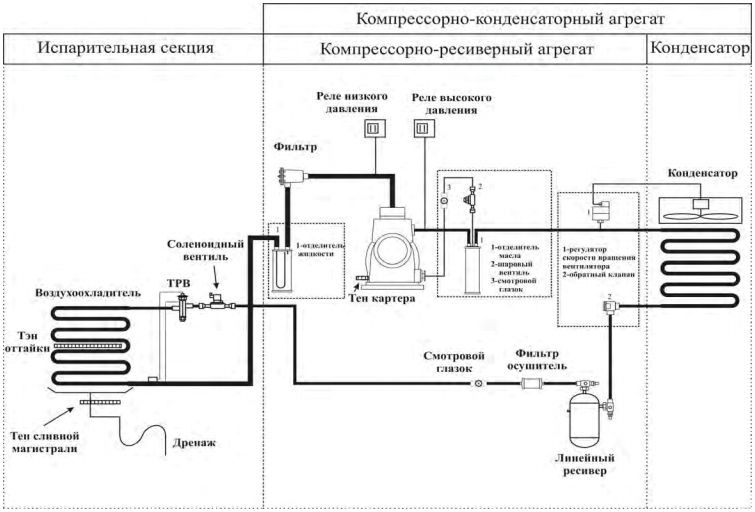 Пример обозначения моделейСтандартная комплектация холодильных машин:Конденсатор;Компрессор; Воздухоохладитель;Ресивер;Реле давления (высокое и низкое);Реле давления на вентиляторы конденсатора (для ХМ на базе агр-ов АС/АП);Соленоидный вентиль (на жидкостную линию);Смотровой глазок (на жидкостную линию);Фильтр осушитель антикислотный (на жидкостную линию);Фильтр (на газовую линию);ТРВ (терморегулирующий вентиль);Виброгасящие вставки (для ХМ на базе поршневых полугерметичных КМ);Система впрыска (для ХМ на базе спир-х КМ с-и «ZF» (R404a/R22) или низкотемп-ых порш-х полугер-х КМ с-и «Discus» и «Standart» (R22) (кроме серии DK и DL);Запорные вентили на компрессор;Запорные вентили на ресивер;Нагреватель картера компрессора;Нагреватель сливной магистрали – 2м (для ХМ, работающих при Ткип<0 0C);Комплект амортизаторов для установки компрессора;Трубопровод – 15м (для жидкостной магистрали кроме ХМ с винтовыми КМ);Трубопровод – 15м (для газовой магистрали кроме ХМ с винтовыми КМ);Теплоизоляция – 16м (для газовой магистрали кроме ХМ с винтовыми КМ);Отделитель масла (для ХМ на базе винтового КМ и ХМ для заморозки продуктов);Маслоохладитель воздушный (для ХМ на базе винтового КМ);Реле протока масла (для ХМ на базе винтового КМ);Масляный фильтр (для ХМ на базе винтового КМ);Смотровой глазок на линию возврата масла (для ХМ на базе винтового КМ);Экономайзер (пластинчатый теплообменник - для ХМ на базе винтового КМ);Щит управления с монитором напряжения и функцией контроля чередования фаз;Реле контроля смазки (для ХМ с агрегатами серии АП);Обратный клапан (для ХМ на базе винтового КМ и агрегатов АС, АП);Вентилятор обдува головки блока цилиндров (для низкотемпературных ХМ);Отделитель жидкости (ХМ для зам-ки продуктов, кроме ХМ на базе вин-го КМ);Глицериновые манометры (для ХМ на базе агрегатов АП, Nдвиг > 7,5л.с.);Регулятор давления нагнетания (для ХМ на базе винтового КМ);Регулятор скорости вращения вентиляторов конденсатора (для ХМ на систему кондиц-ия).В случае размещения КД вне отапливаемого помещения: система зимнего запуска (регулятор давления до себя, дифф. Клапан, обратный клапан).Системы кондиционирования промышленных помещений1.1.1 Со спиральными компрессорами серии «ZB, ZR». (Хладагент R-22)	4 350-47 000 Вт при Ткип=+5 0С, То.с=+27 0С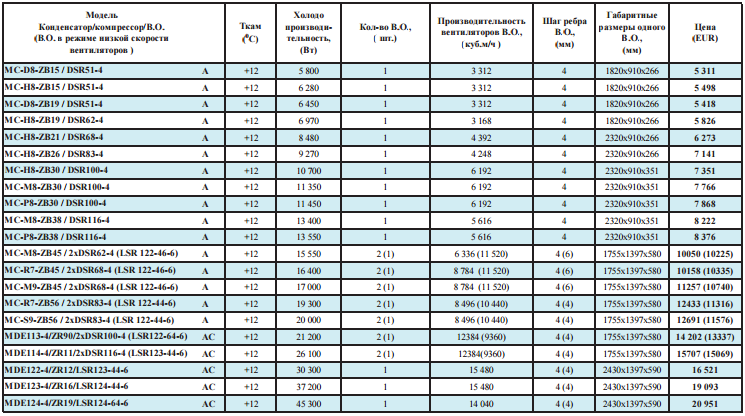 1.1.2 Со спиральными компрессорами серии «ZB». (Хладагент R-22)	4 500-31 500 Вт при Ткип= -5 0С, То.с=+27 0С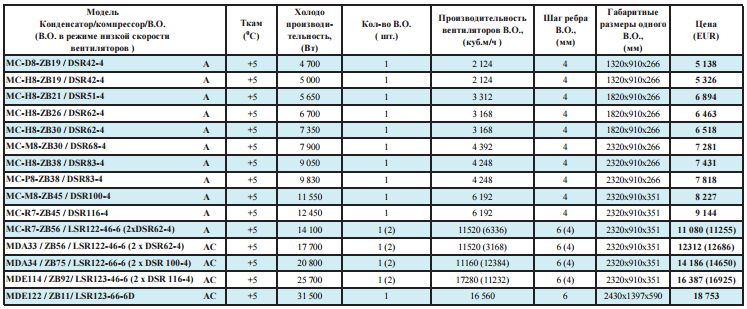 1.2 Среднетемпературные холодильные системы (Ткам=  0 0С).1.2.1 Со спиральными компрессорами. (Хладагент R-22)	2 600-26 700 Вт при Ткип= -10 0С, То.с=+27 0С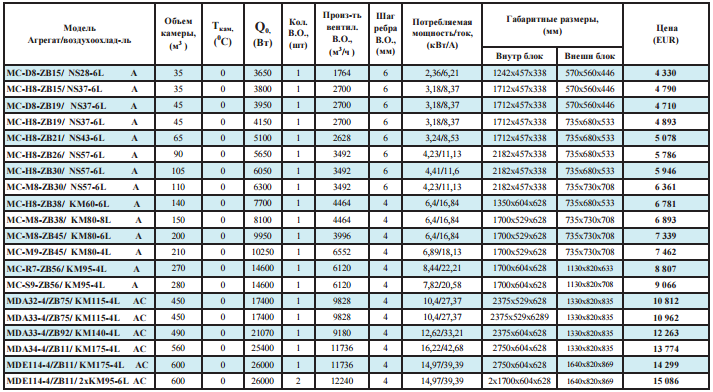 1.2.2 С поршневыми компрессорами серии «DK» и  «DL». Хладагент R-22)	2 000-10 000 Вт при Ткип= -10 0С, То.с=+27 0С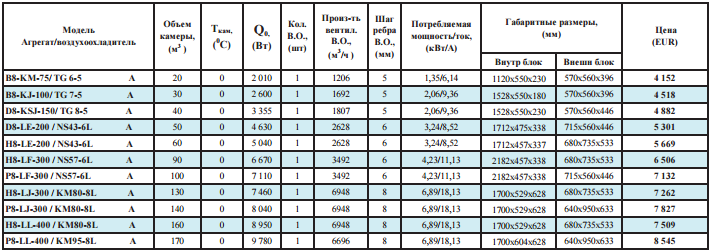 1.2.3 С поршневыми компрессорами серии «Standart». (Хладагент R-22)	10 000-101 500 Вт при Ткип= -10 0С, То.с=+27 0С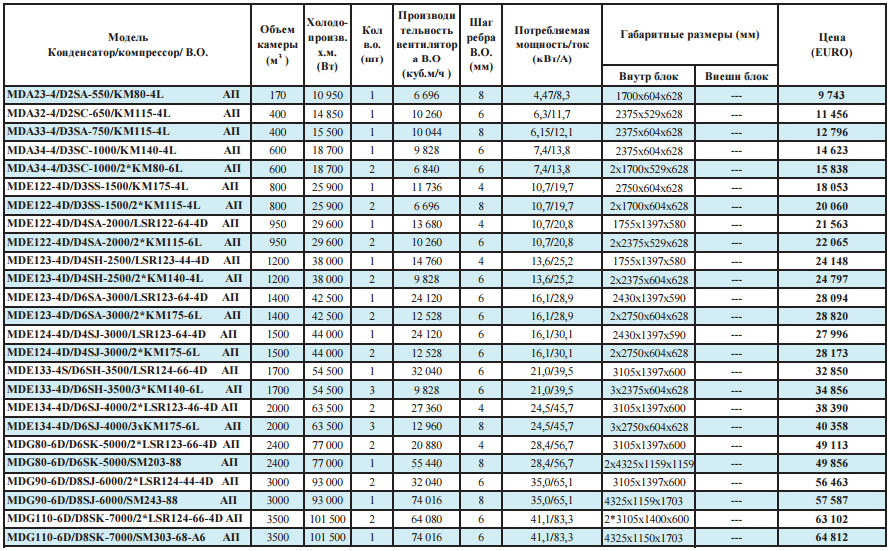 1.2.4 С поршневыми компрессорами серии «Discus». (Хладагент R-22)	8 500-95 000 Вт при Ткип= -10 0С, То.с=+27 0С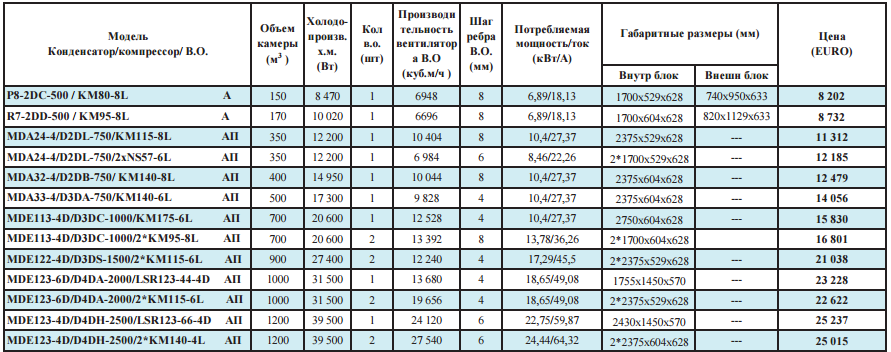 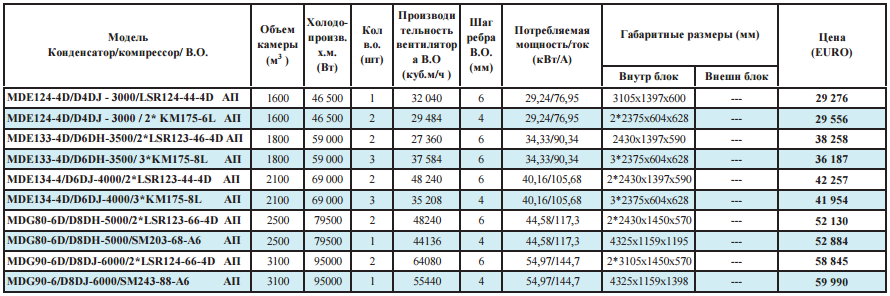 1.3 Низкотемпературные холодильные системы. (Ткам=  -18 0С)1.3.1 Со спиральными компрессорами. (Хладагент R-22)	2 850-14 400 Вт при Ткип= -25 0С, То.с=+27 0С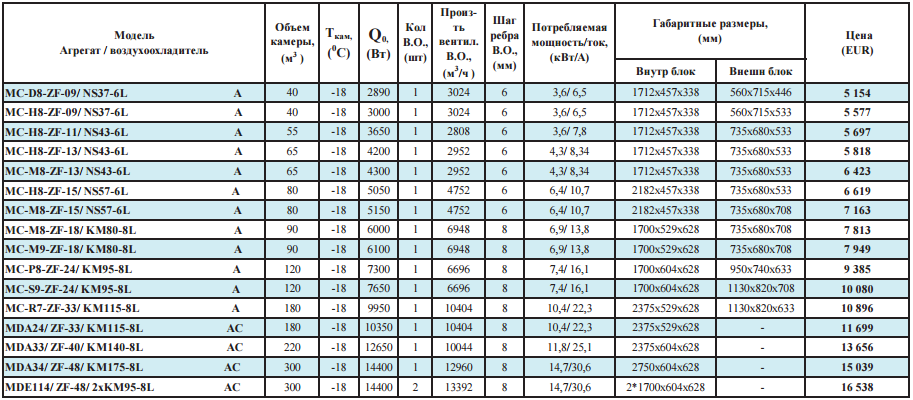 1.3.2 С поршневыми компрессорами. (Хладагент R-22)	1 000-29 100 Вт при Ткип= -25 0С, То.с=+27 0С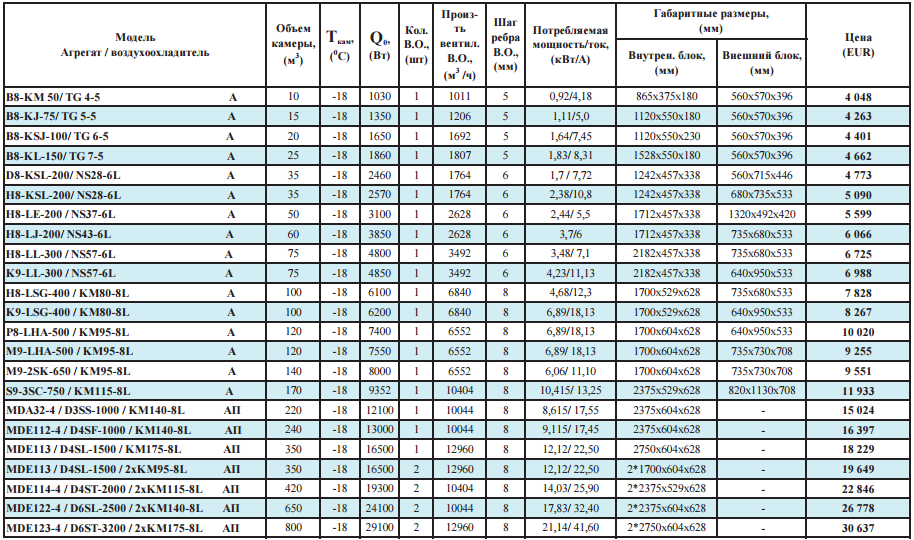 1.3.3 С поршневыми компрессорами. (Хладагент R-22)	7 000-29 800 Вт при Ткип= -25 0С, То.с=+27 0С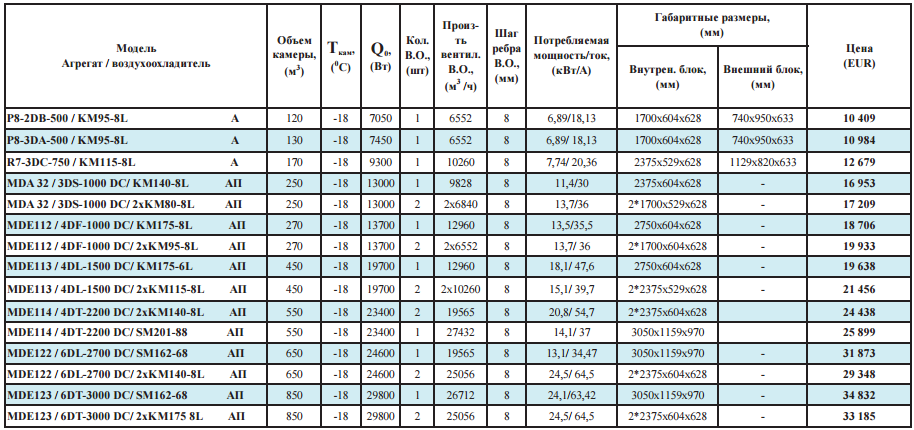 1.3.4 С поршневыми компрессорами. (Хладагент R-404а)	1 000-26 700 Вт при Ткип= -25 0С, То.с=+27 0С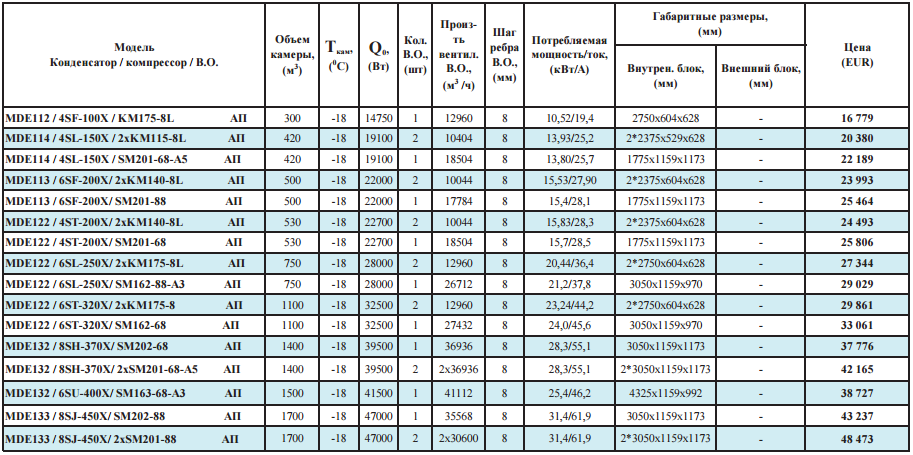 1.4 Холодильный системы для заморозки продуктов1.4.1 С поршневыми компрессорами (Хладагент R-22)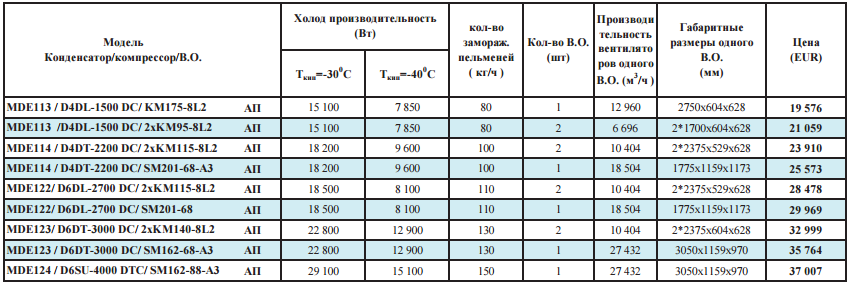 1.4.2 С поршневыми компрессорами (Хладагент R-404а)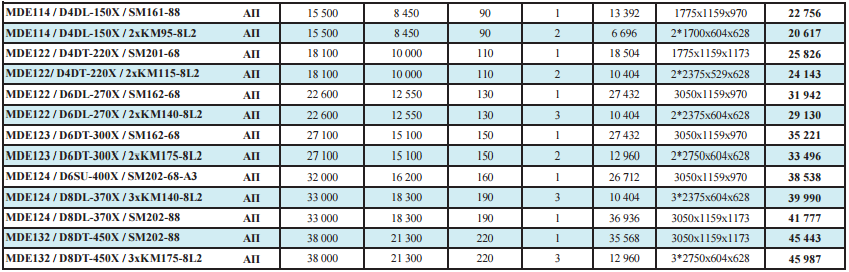 1.4.3 С винтовыми компрессорами и потолочными воздухоохладителями.         (Хладагент R-22)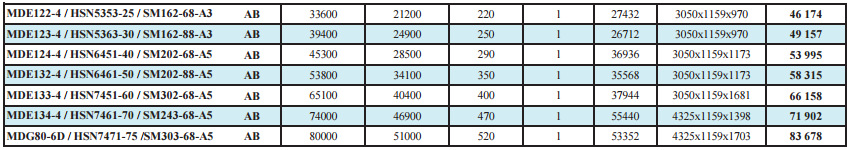 1.4.4 С винтовыми компрессорами и напольными воздухоохладителями.         (Хладагент R-22)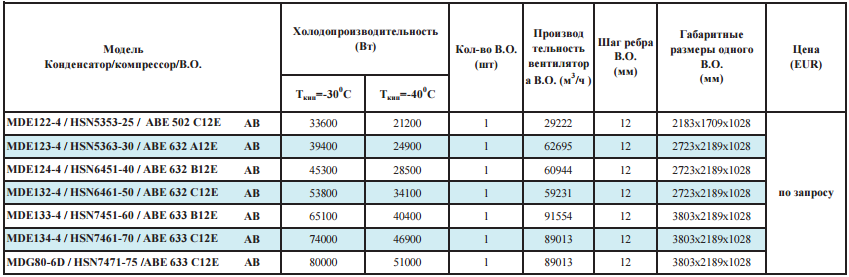 1.4.5 С винтовыми компрессорами и напольными воздухоохладителями.         (Хладагент R-22)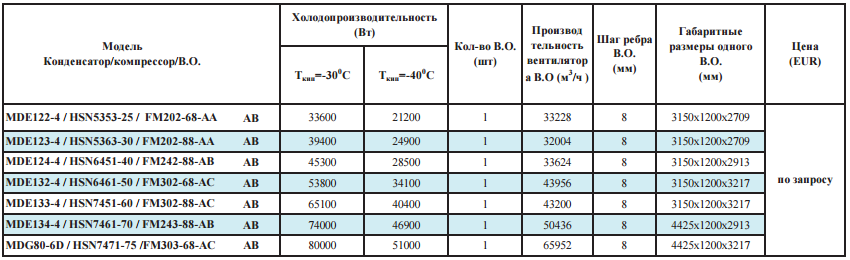 1.6 Горизонтальные плиточные аппараты для заморозки рыбы в блоках. 			Производитель DSI (Дания).Возможна поставка горизонтальных плиточных аппаратов со следующими размерами плит:Размеры стандартных блоков:1.7 Установки охлаждения жидкости1.7.1 Установки охлаждения жидкости на базе спиральных компрессоровСтандартная комплектация:Спиральный герметичный компрессор;Нагреватель картера компрессора;Реле давления (сдвоенное) высокое-низкое с автовозвратом;Жидкостной ресивер с вентилями на входе и выходе;Пред клапан или плавкая ставка на ресивер;Фильтр осушитель на жидкостную линию;Стекло смотровое с индикатором влажности на жидкостную линию;Соленоидный вентиль;ТРВ;Теплообменник пластинчатый медно-паянный или кожухотрубный;Реле протока;Манометры высокого и низкого давления;Электрический щит управления агрегатом;Рама;Декоративные панели.Обозначение моделей: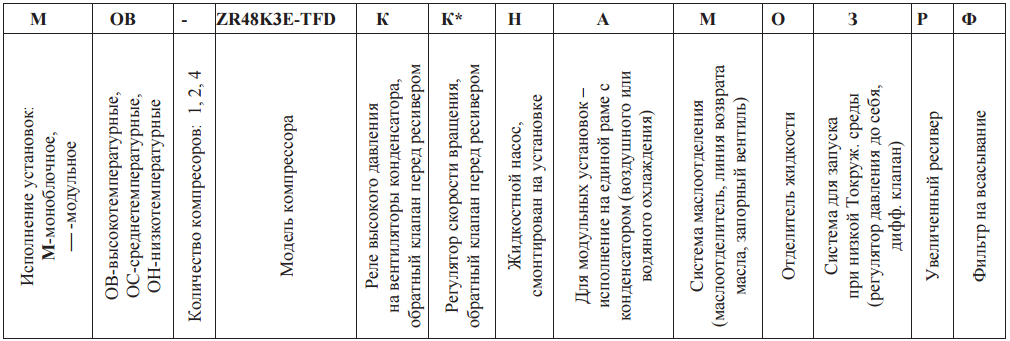 Принципиальная гидравлическая схема установок охлаждения жидкостейна базе спиральных герметичных или поршневых полугерметичный компрессоров               Copeland: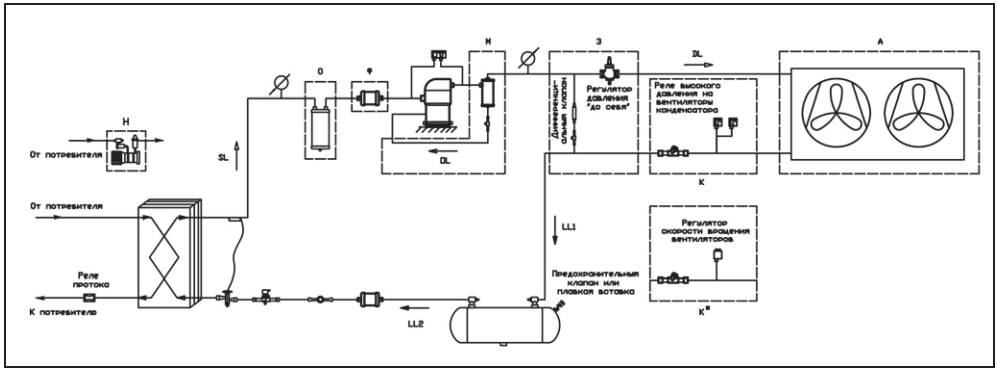 1.7.1.1 Установки охлаждения жидкости (высокотемпературные)температура хладоносителя на выходе +4…+16 0С1.7.1.1.1 Установки модульного исполнения с пластинчатым ТО     (с выносным конденсаторм)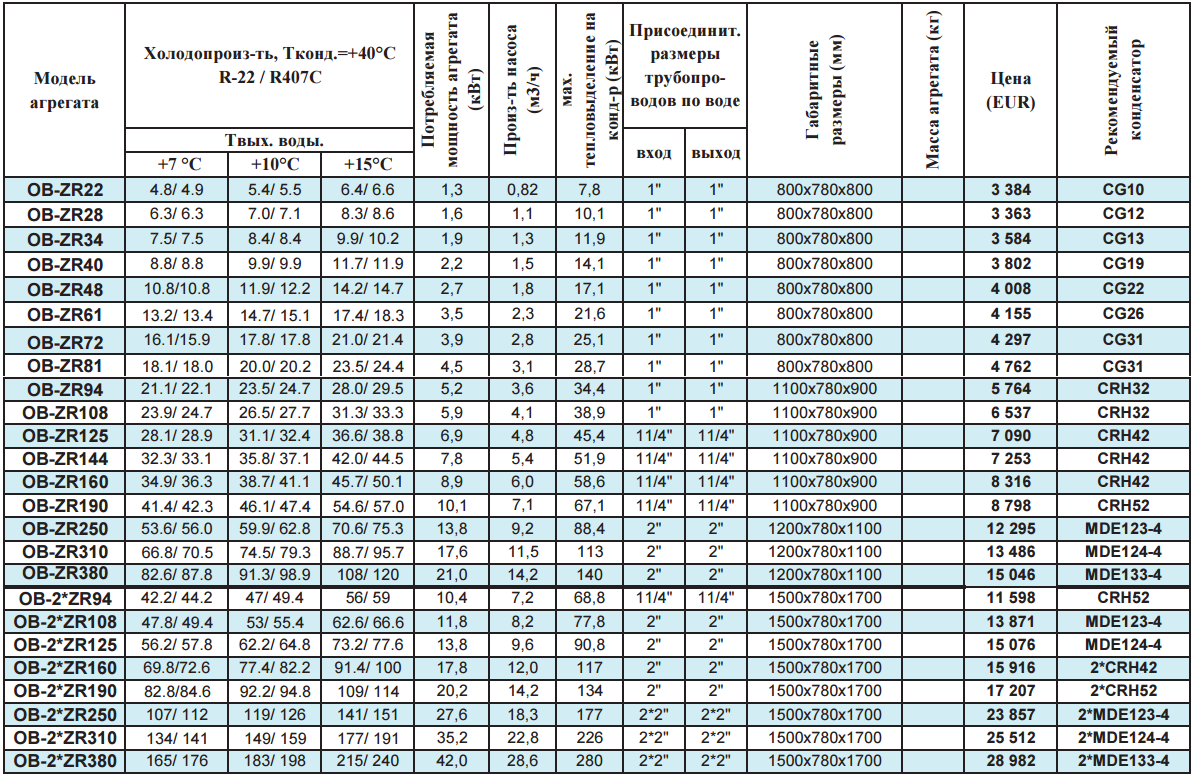 Рекомендуемы конденсатор подобран для Твых.воды = +7 0С, То.с = +35 0С, Тконд = +43 0С, ΔТ = 12…13К, R221.7.1.1.2 Установки модульного исполнения с кожухотрубным ТО(с выносным конденсатором)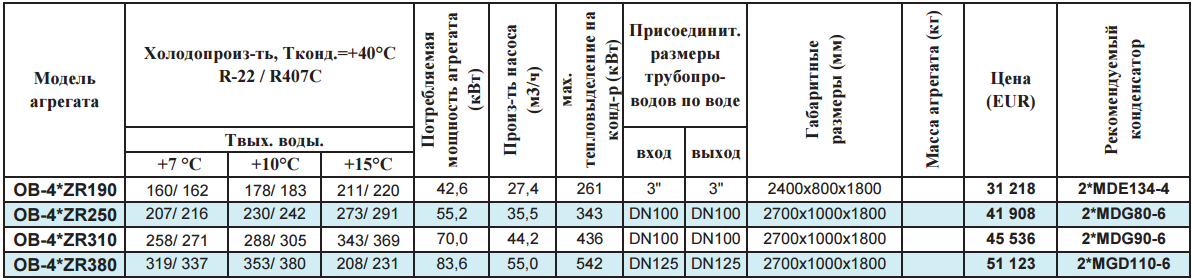 Рекомендуемы конденсатор подобран для Твых.воды = +7 0С, То.с = +35 0С, Тконд = +43 0С, ΔТ = 12…13К, R22Опции для агрегатов:Опции К, К*, Р подобраны для рекомендуемых конденсаторов.В опции З* используется регулятор давления «до себя» фирмы «Parker» (на линии нагнетания).При заказе опции З, З* необходимо пересчитать и подобрать опцию Р.Опции: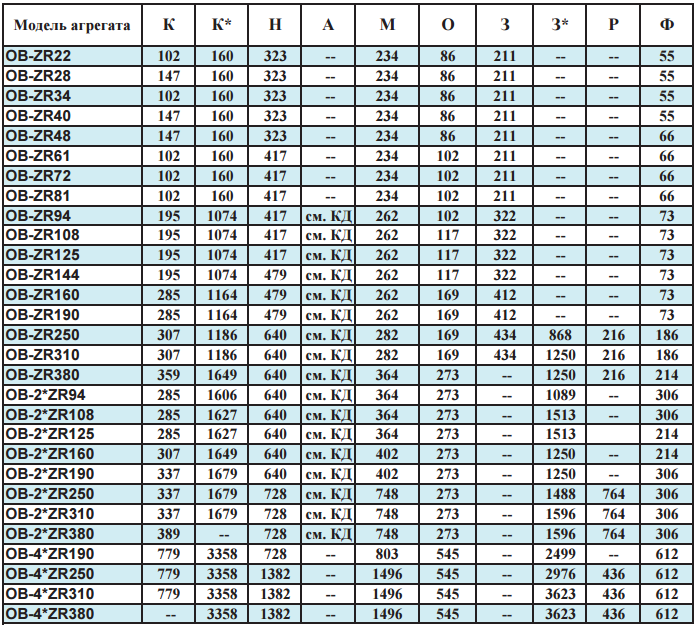 1.7.1.2 Установки охлаждения жидкости (среднетемпературные)		  температура хладоносителя на выходе -10…+4 0С1.7.1.2.1 Установки модульного исполнения с пластинчатым ТО (с выносным КД)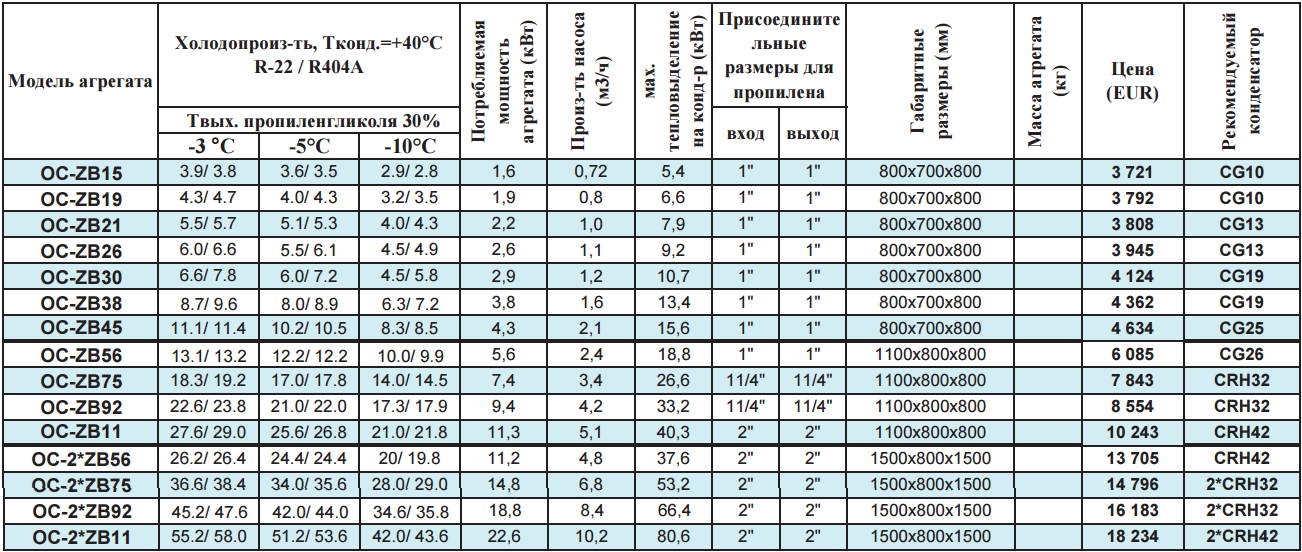 Рекомендуемы конденсатор подобран для Твых.пропилен = -3 0С, То.с = +35 0С, Тконд = +43 0С, ΔТ = 12…13К, R221.7.1.2.2 Установки модульного исполнения с кожухотрубным ТО (с выносным КД)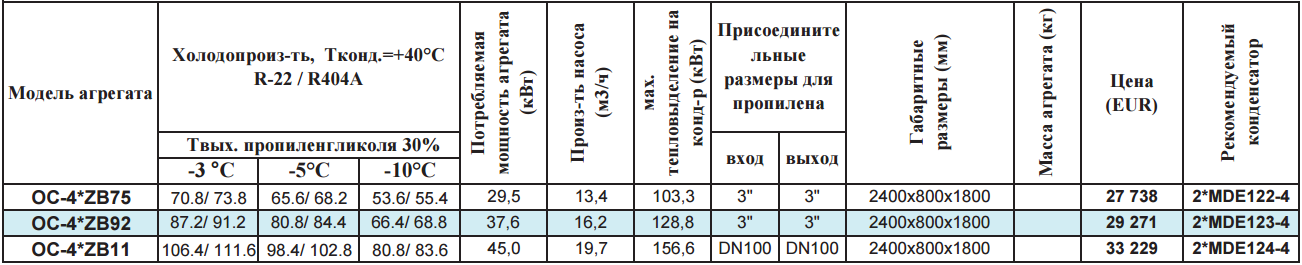 Рекомендуемы конденсатор подобран для Твых.пропилен = -3 0С, То.с = +35 0С, Тконд = +43 0С, ΔТ = 12…13К, R22Опции для агрегатов: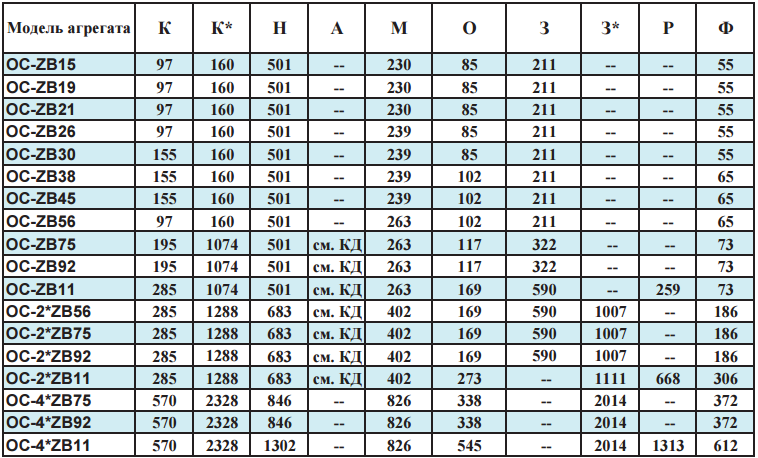 Опции К, К*, Р подобраны для рекомендуемых конденсаторов.В опции З* используется регулятор давления «до себя» фирмы «Parker» (на линии нагнетания).При заказе опции З, З* необходимо пересчитать и подобрать опцию Р.1.7.1.3 Установки охлаждения жидкости (низкотемпературные)температура хладоносителя на выходе -15…-8 0С1.7.1.3.1 Установки модульного исполнения с пластинчатым ТО (с выносным КД)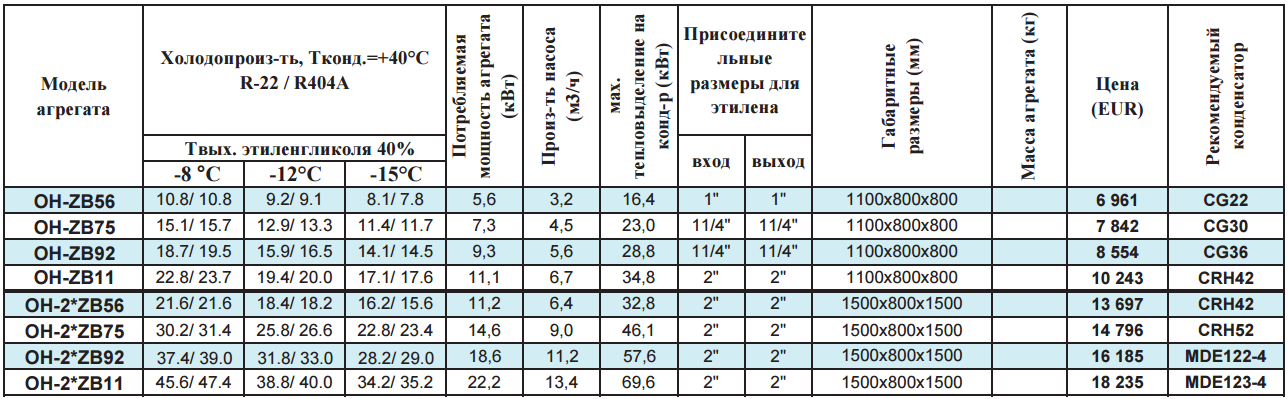 По спец.заказу модуль и конденсатор могут быть установлены на единую раму.Рекомендуемы конденсатор подобран для Твых.пропилен = -12 0С, То.с = +35 0С, Тконд = +43 0С, ΔТ = 10…12К, R221.7.1.3.2 Установки модульного исполнения с кожухотрубным ТО (с выносным КД)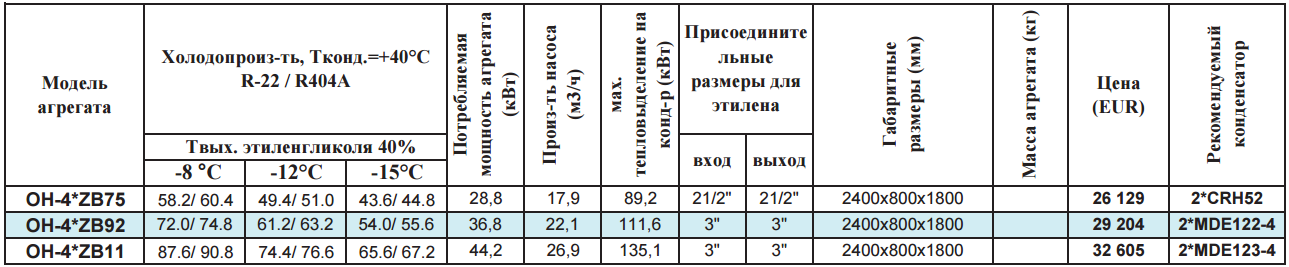 Рекомендуемы конденсатор подобран для Твых.пропилен = -12 0С, То.с = +35 0С, Тконд = +43 0С, ΔТ = 10…12К, R22Опции для агрегатов: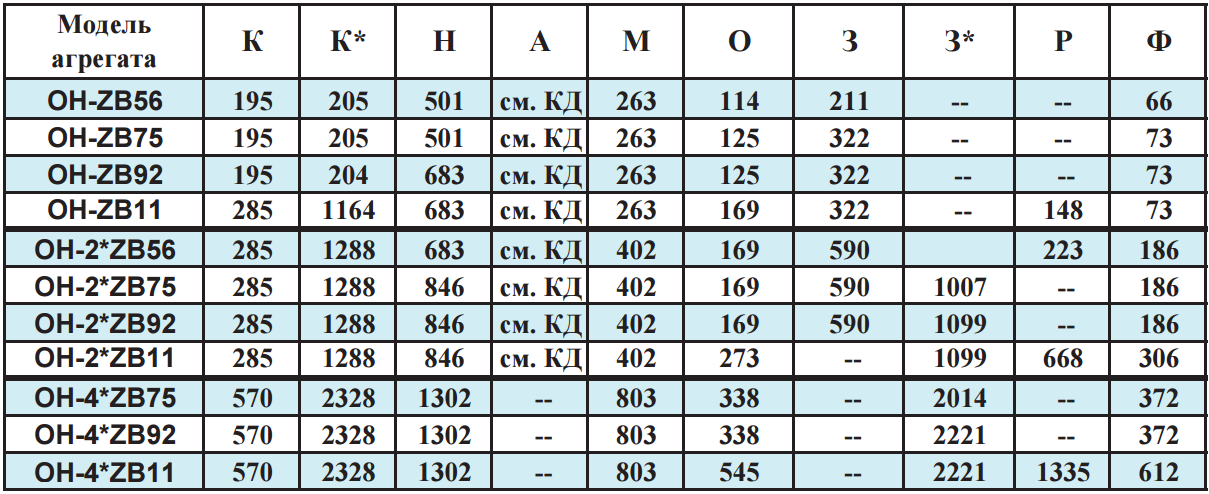 Опции К, К*, Р подобраны для рекомендуемых конденсаторов.В опции З* используется регулятор давления «до себя» фирмы «Parker» (на линии нагнетания).При заказе опции З, З* необходимо пересчитать и подобрать опцию Р.1.7.2 Установки охлаждения жидкости с поршневыми полугерметичными компрессорами.Стандартная комплектация:Поршневой полугерметичный компрессор;Запорные вентили на компрессор;Электронное реле давления масла;Виброгасящие вставки на линии всасывания и нагнетания компрессора;Реле давления (сдвоенное) высокое-низкое с автовозвратом;Жидкостной ресивер с вентилями на входе и выходе;Пред клапан или плавкая ставка на ресивер;Фильтр разборный с картриджем на жидкостную линию;Стекло смотровое с индикатором влажности на жидкостную линию;Соленоидный вентиль;ТРВ;Теплообменник кожухотрубный;Реле протока;Манометры высокого и низкого давления;Электрический щит управления агрегатом;Рама; Декоративные панели.Обозначение моделей: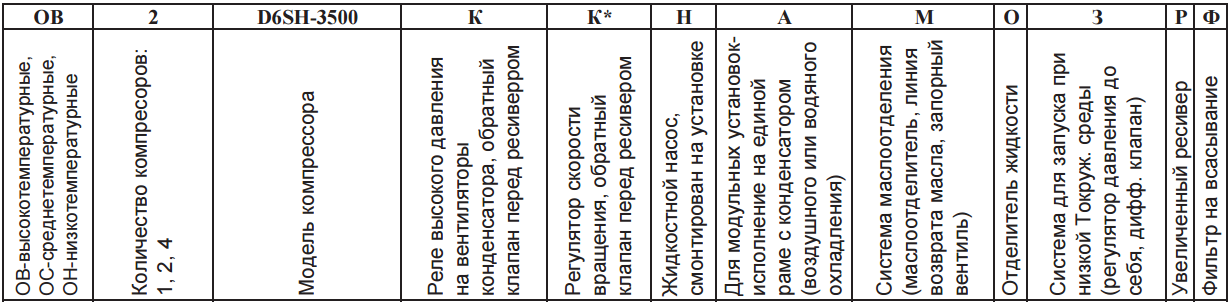 1.7.2.1 Установки охлаждения жидкости (высокотемпературные)температура хладоносителя на выходе +4…+16 0С1.7.2.1.1 Установки модульного исполнения с кожухотрубным ТО (с выносным КД)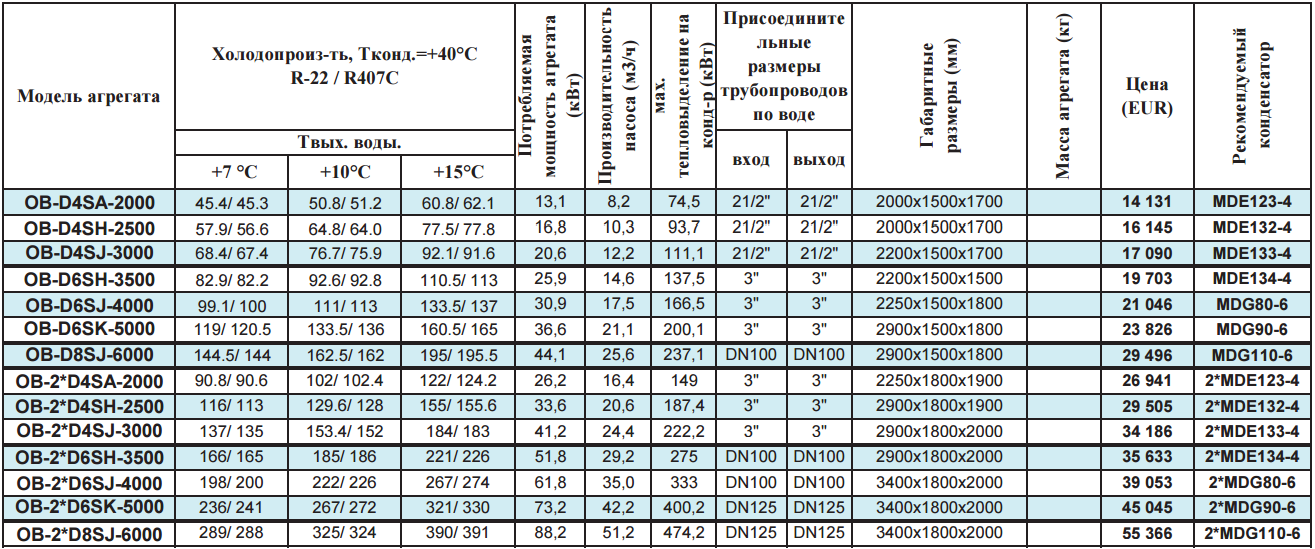 Рекомендуемы конденсатор подобран для Твых.воды = +7 0С, То.с = +35 0С, Тконд = +43 0С, ΔТ = 10…12К, R22Опции агрегатов: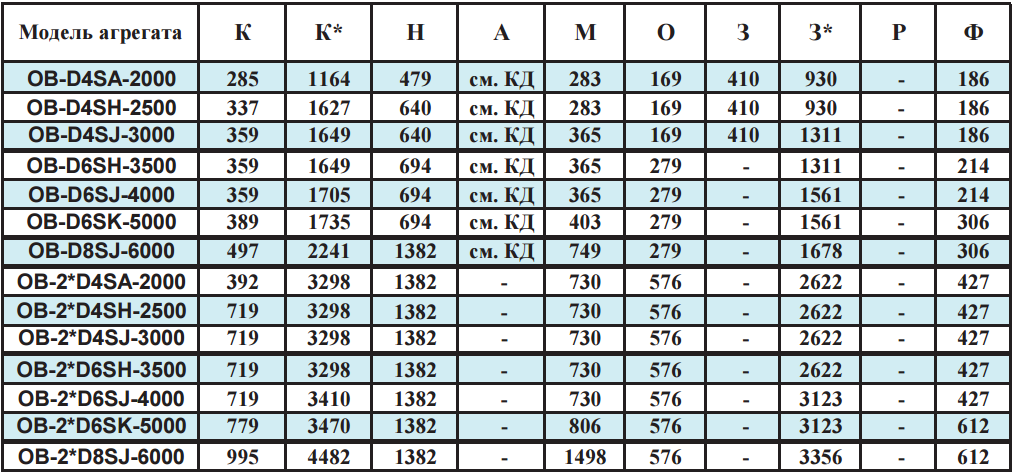 Опции К, К*, Р подобраны для рекомендуемых конденсаторов.В опции З* используется регулятор давления «до себя» фирмы «Parker».При заказе опции З, З* необходимо пересчитать и подобрать опцию Р.1.7.2.2 Установки охлаждения жидкости (среднетемпературные)температура хладоносителя на выходе 0…-8 0С1.7.2.2.1 Установки модульного исполнения с кожухотрубным ТО (с выносным КД)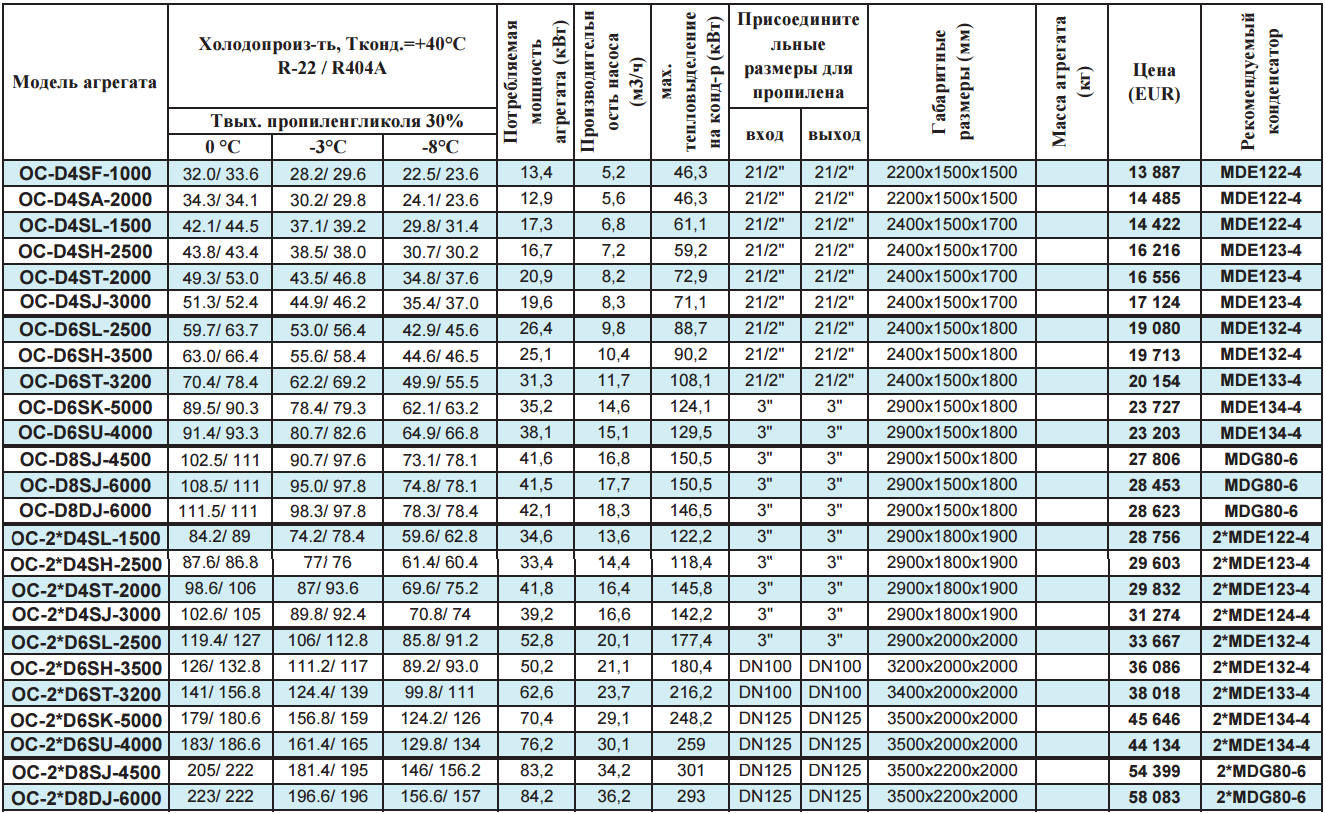 Рекомендуемы конденсатор подобран для Тпропилена = -3 0С, То.с = +35 0С, Тконд = +43 0С, ΔТ = 10…12К, R22Опции для агрегатов: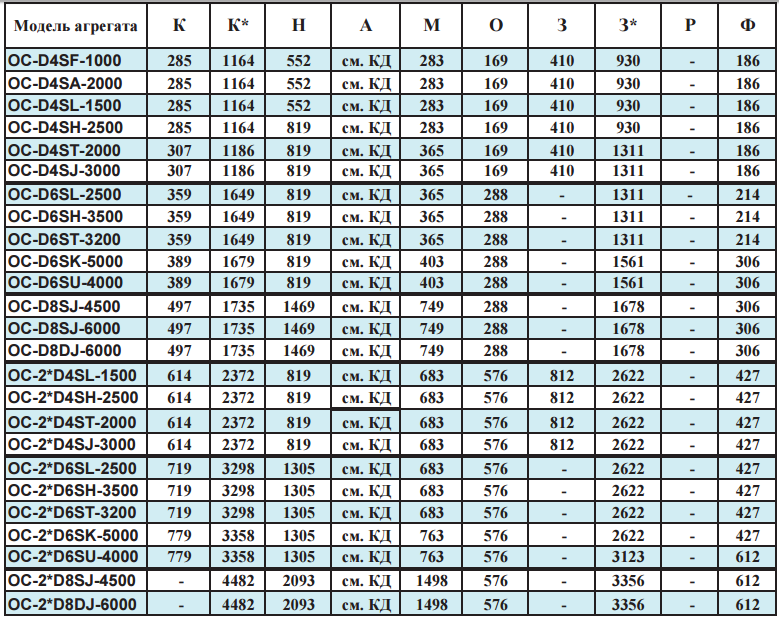 Опции К, К*, Р подобраны для рекомендуемых конденсаторов.В опции З* используется регулятор давления «до себя» фирмы «Parker».При заказе опции З, З* необходимо пересчитать и подобрать опцию Р.1.7.2.3 Установки охлаждения жидкости (низкотемпратурные)температура хладоносителя на выходе -15…-81.7.2.3.1 Установки модкльного исполнения с пластинчатыми и кожухотрубными ТО 					(с выносным КД)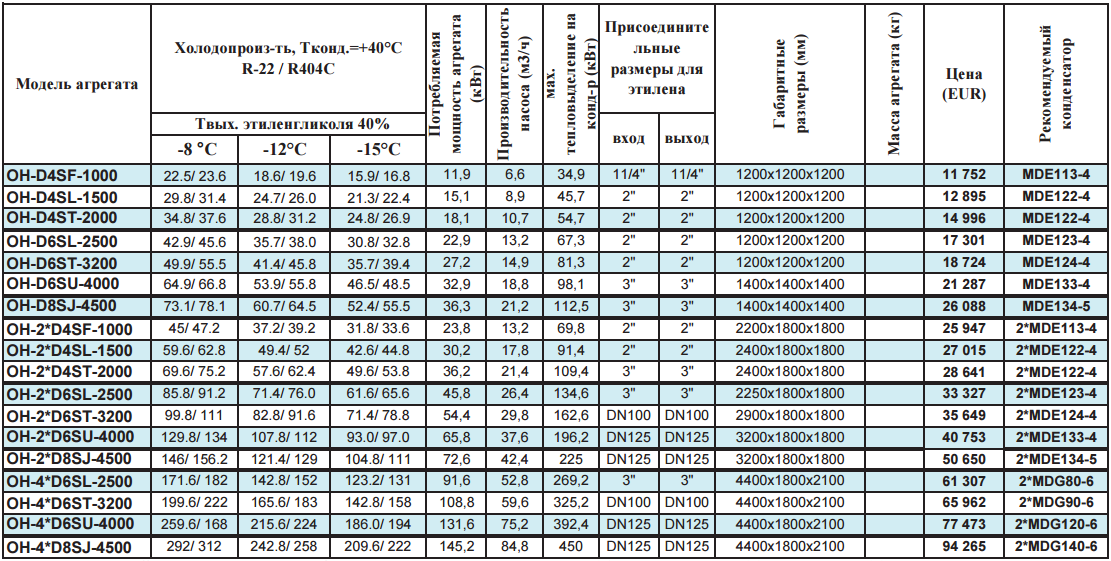 Рекомендуемы конденсатор подобран для Тэтиленглик = -12 0С, То.с = +35 0С, Тконд = +43 0С, ΔТ = 10…12К, R22Опции для агрегатов: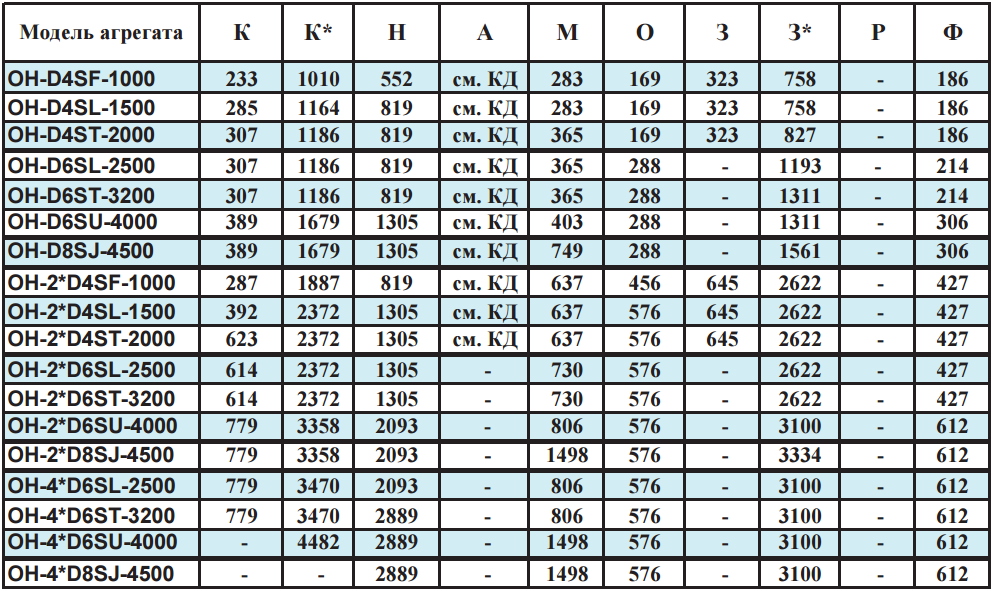 1.8 Льдоаккумуляторы серии ОАЛСтандартная комплектация:Испарительная секция с несущим каркасом и дистрибьютором хладагента;Теплоизолированный бак с крышками;Щит управления намораживанием льда и воздуходувкой;Датчики толщины льда – 2шт;Система барботирования: воздуходувка;Трубопровод распределения сжатого воздуха;Распределитель потока входящей воды.Обозначение моделей:Холодильный агрегат не входит в комплект поставки.Выбор модели агрегата производится из таблицы, исходя из необходимого времени намораживания льда.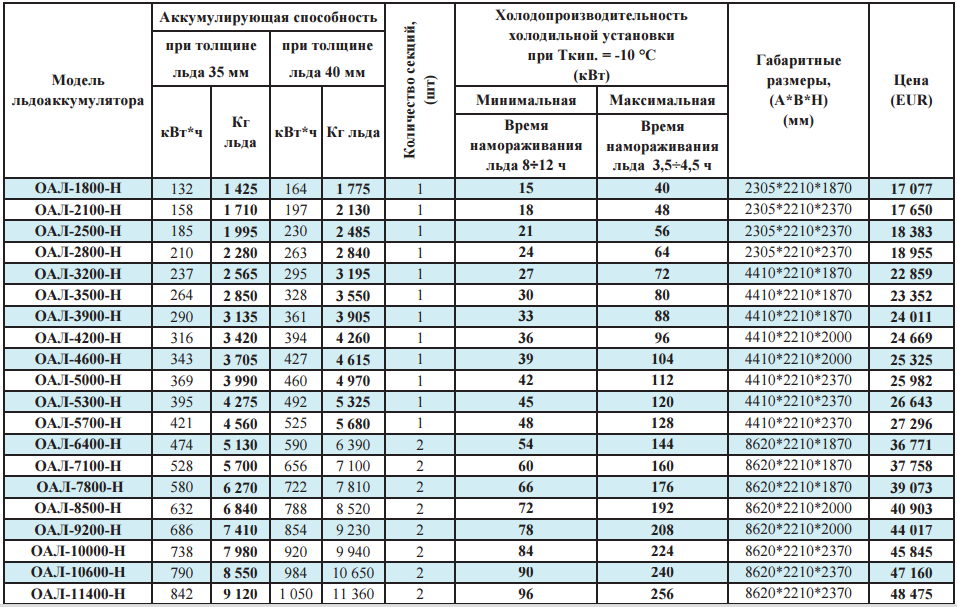 1.9 Льдоаккумулирующие испарительные секции серии АЛ.Стандартная комплектация:Испарительная секция с несущим каркасом и дистрибьютором хладагента;Трубопровод распределения сжатого воздуха;Распределитель потока входящей воды.Опции:Щит управления намораживанием льда и воздуходувкой;Датчики толщины льда 2шт с контролером управления;Воздуходувка (для барботирования воздуха).Обозначение моделей: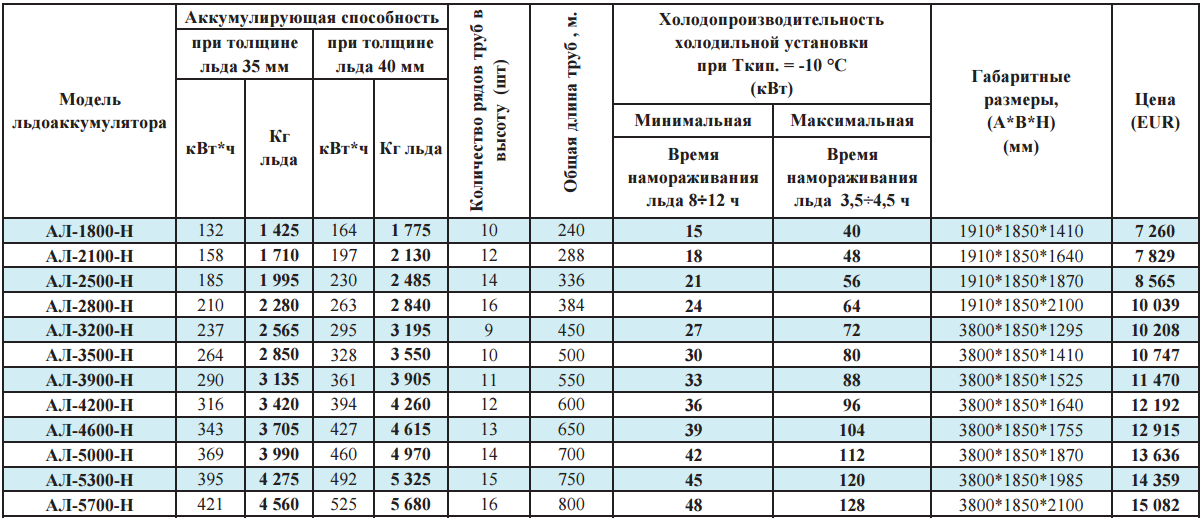 * - точное значение размера Н (высоты испарительной секции) необходимо уточнит при размещении заказа в производство, так как высота зависит от конфигурации трубок дистрибьютора и расположения паука.1.10.1 Испарители пленочные для получения ледяной водыОбозначение моделей: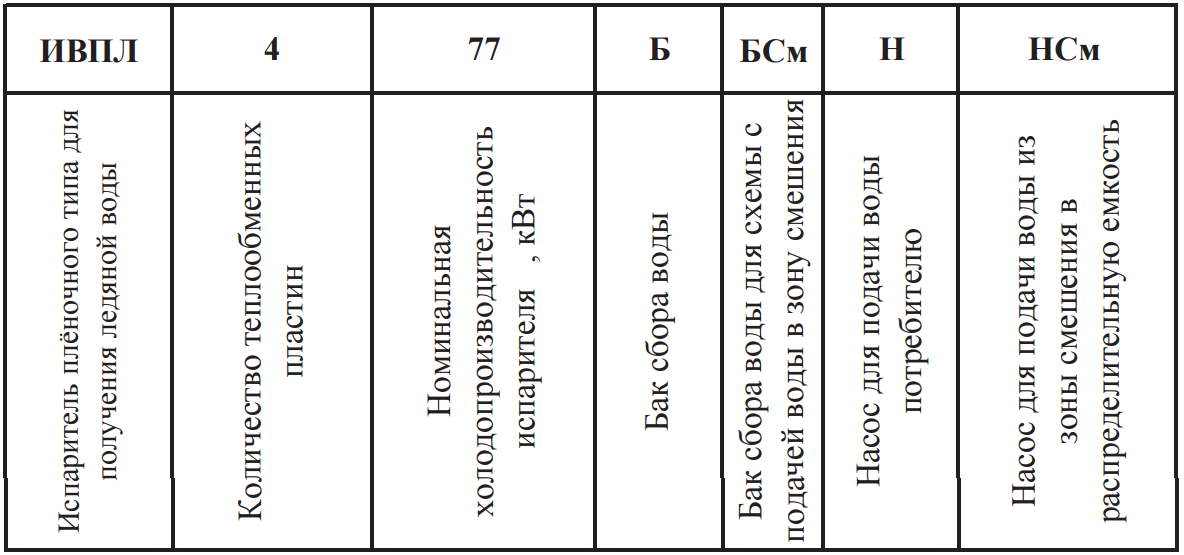 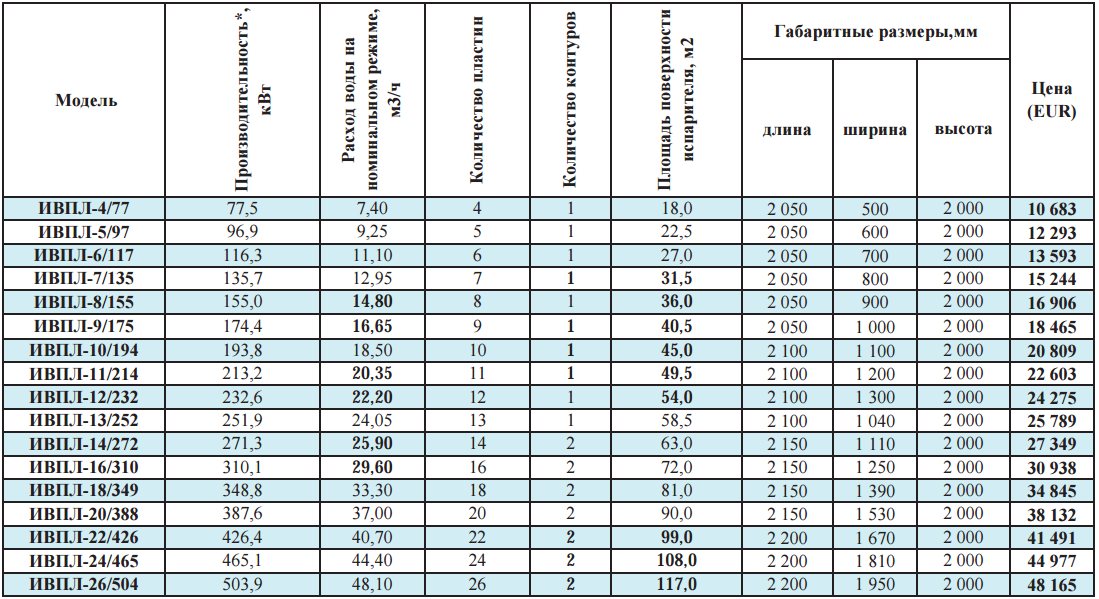 Производительность указана для следующих условий работы испарителя:Хладагент R22Температура воды на входе в испаритель +10 0СТемпература воды на выходе из испарителя (не более) +1 0СТип подачи хладагента в испаритель – сухое расширение через ТРВ (верхняя подача)Температура кипения хладагента в испарителе -4 0СВнимание! При расчете производительности пленочного испарителя учитывайте количество пластин, используя данные «таблицы быстрого подбора по производительности» для одной пластины.Таблица быстрого подбора для пленочных испарителей серии ИВПЛ(данные указаны для одной пластины)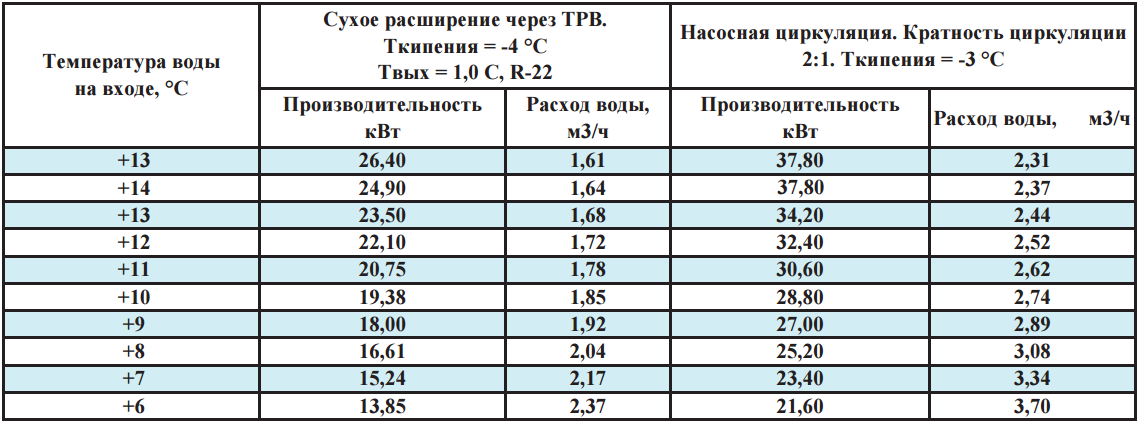 1.10.2 Холодильные агрегаты, работающие с пленочными испарителями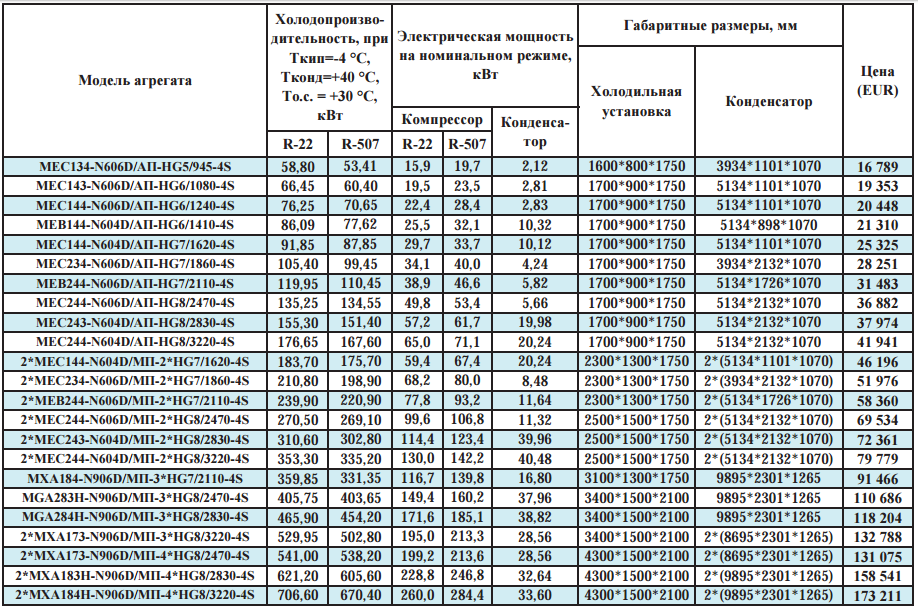 В агрегатах использованы:Компрессорно-ресиверные агрегаты с полугерметичными поршневыми компрессорами «Bock» с клапанами регулировки производительности и реле контроля смазки.Конденсаторы воздушного охлаждения «Searle».2 Многокомпрессорные агрегаты2.1 Многокомпрессорные агрегатына базе полугерметичных поршневых компрессоров «Copeland»Обозначение моделей:Принципиальная гидравлическая схема: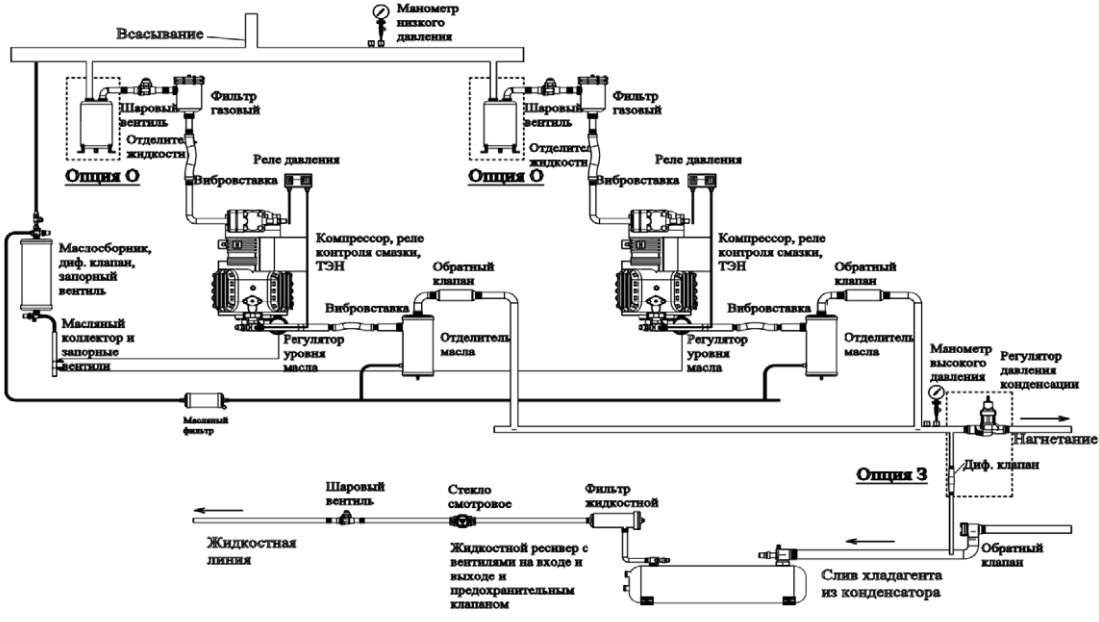 Многокомпрессорные агрегаты среднетемпературныеСерия МП-STREAM (диапазон температур кипения на R404а -45…+7,5 0С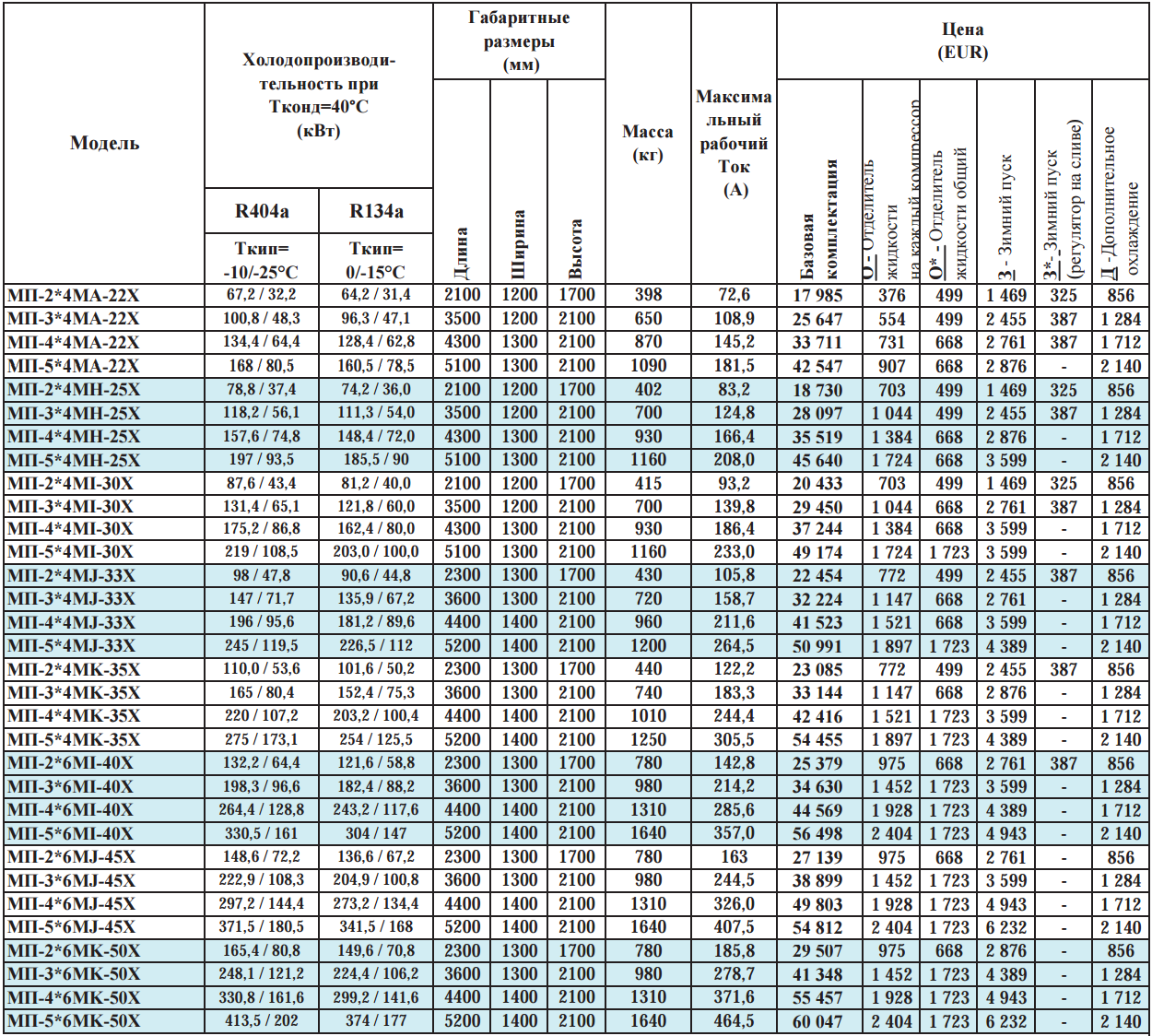 Серия МП-DISCUS (диапазон температур кипения на R404а -45…+7,5 0С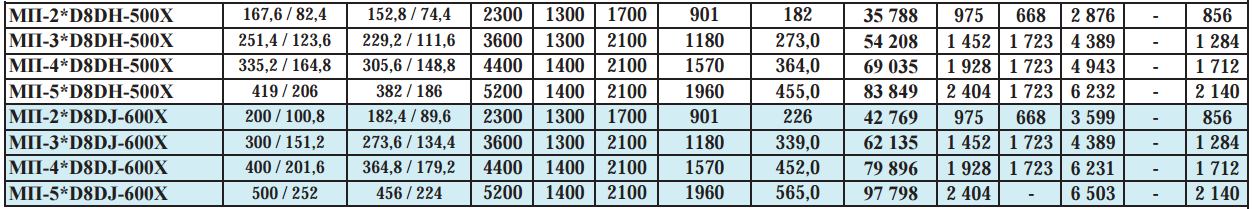 Серия МП-STANDART (диапазон температур кипения на R404а -35…+7,5 0С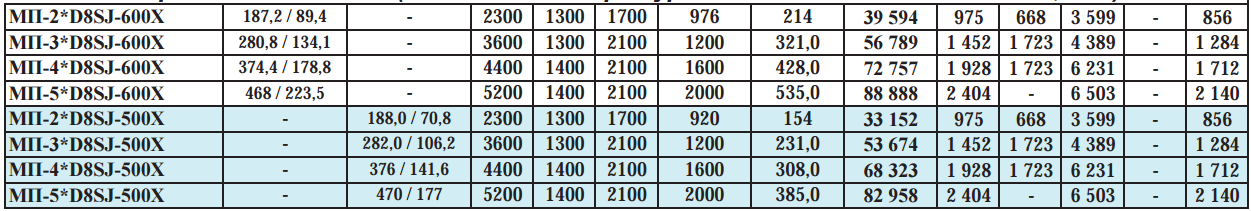 Многокомпрессорные агрегаты низкотемпературныеСерия МП-STREAM (диапазон температур кипения на R404а -50…-5 0С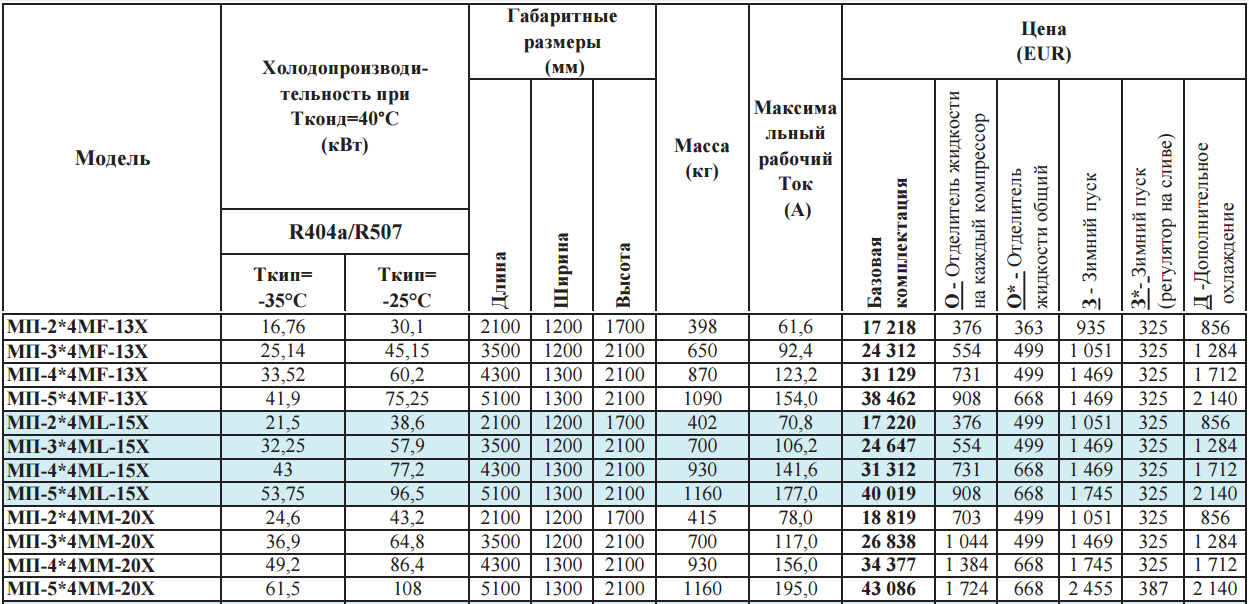 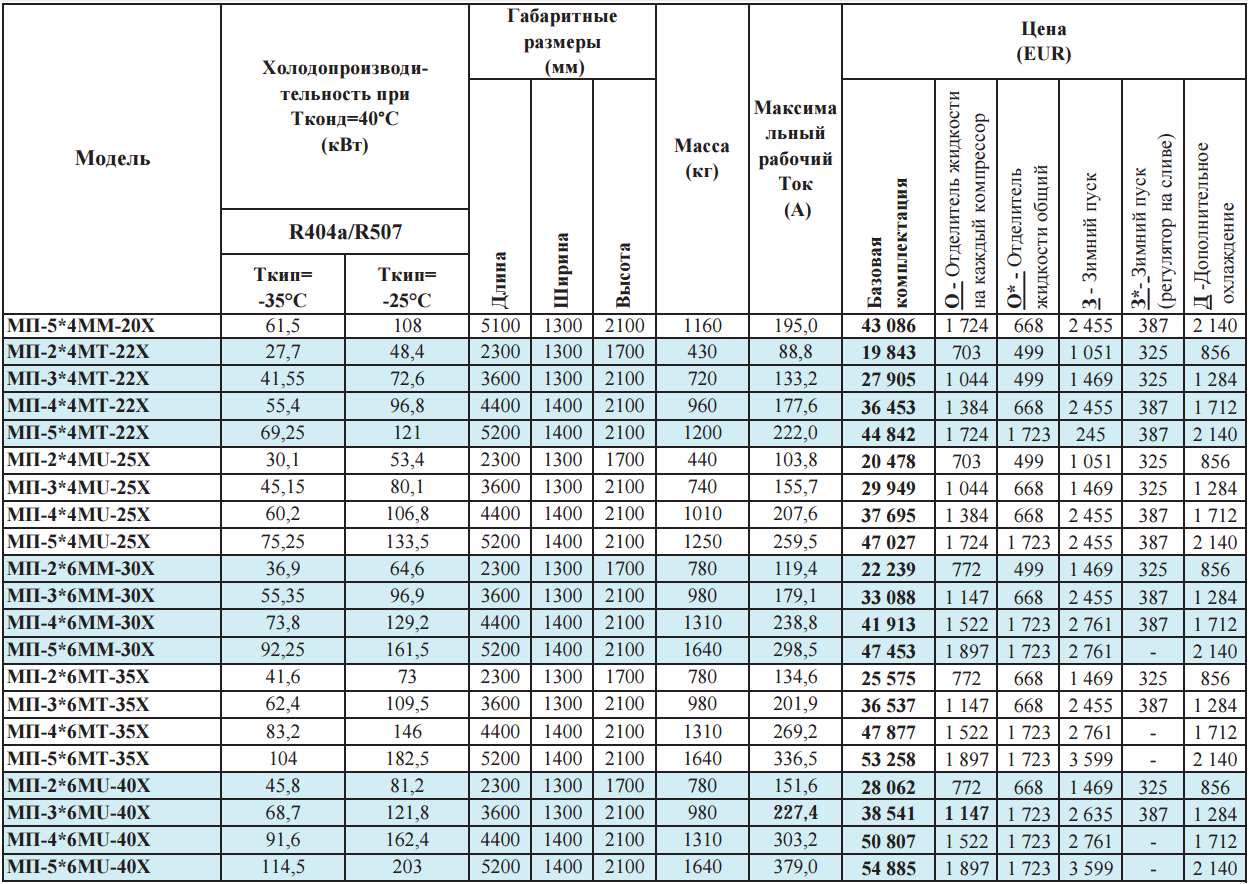 Серия МП-DISCUS (диапазон температур кипения на R404а -50…-5 0С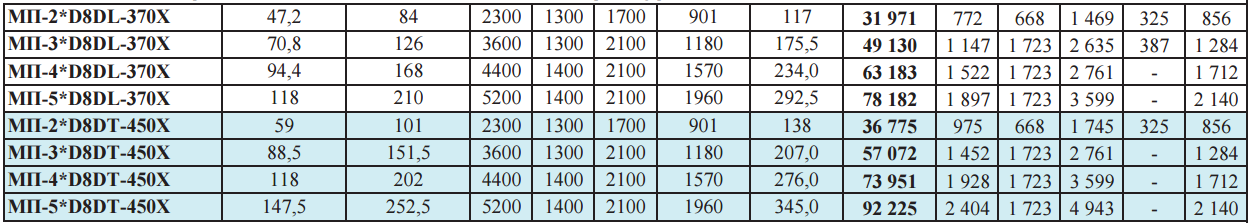 Серия МП-STANDART (диапазон температур кипения на R404а -45…-5 0С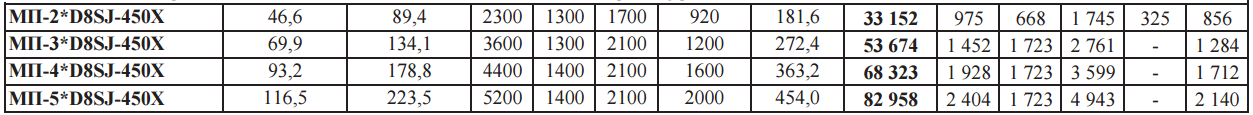 2.2 Многокомпрессорные агрегаты на базе полугерметичных поршневых компрессоров «Bock»Обозначение моделей:Стандартная комплектация:1.  Компрессор «Bock» со встроенной  тепловой защитой МР10 (для HG8 со встроенным блоком защиты ВСМ2000);2.  Нагреватель картера компрессора;3.  Защитное сдвоенное реле отключения компрессора по низкому и высокому давлению;4.  Ресивер с вентилями на входе и на выходе, предохранительный клапан;5.  Смотровое стекло на жидкостной магистрали;6.  Маслонасос;7.  Реле контроля смазки FD113ZU;8.  Система отделения и возврата масла в составе: маслоотделитель, масляный ресивер, регулятор уровня масла;9.  Фильтр на жидкостную и газовую линию;10.  Обратный клапан;11.  Виброгасящие ставки;12.  Шаровые вентили перед каждым регулятором уровня масла;13.  Манометры глицериновые высокого и низкого давления;14.  Щит управления.	Индивидуальные опции подбираются индивидуально для каждой модели агрегата!Серия МП-HG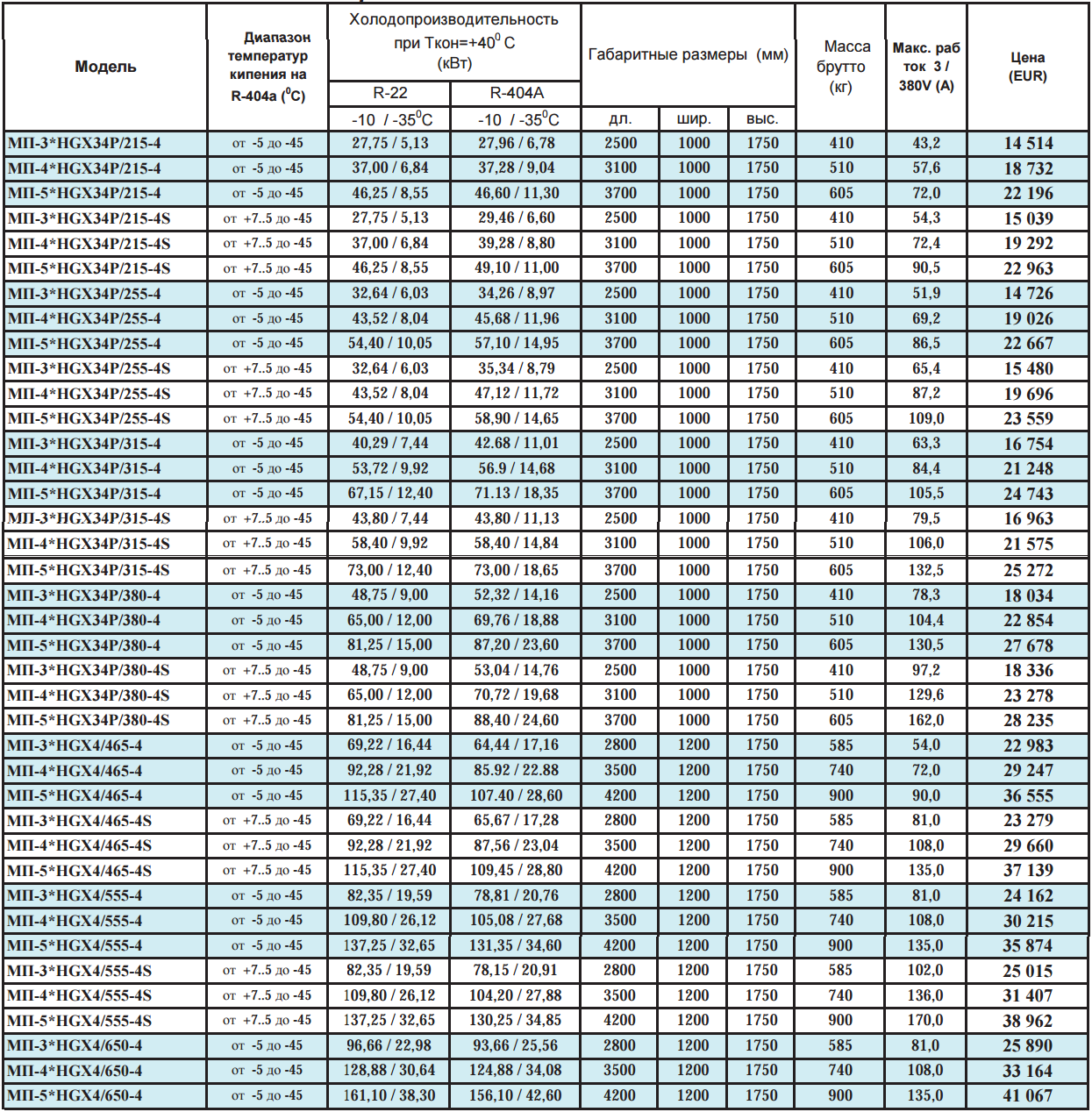 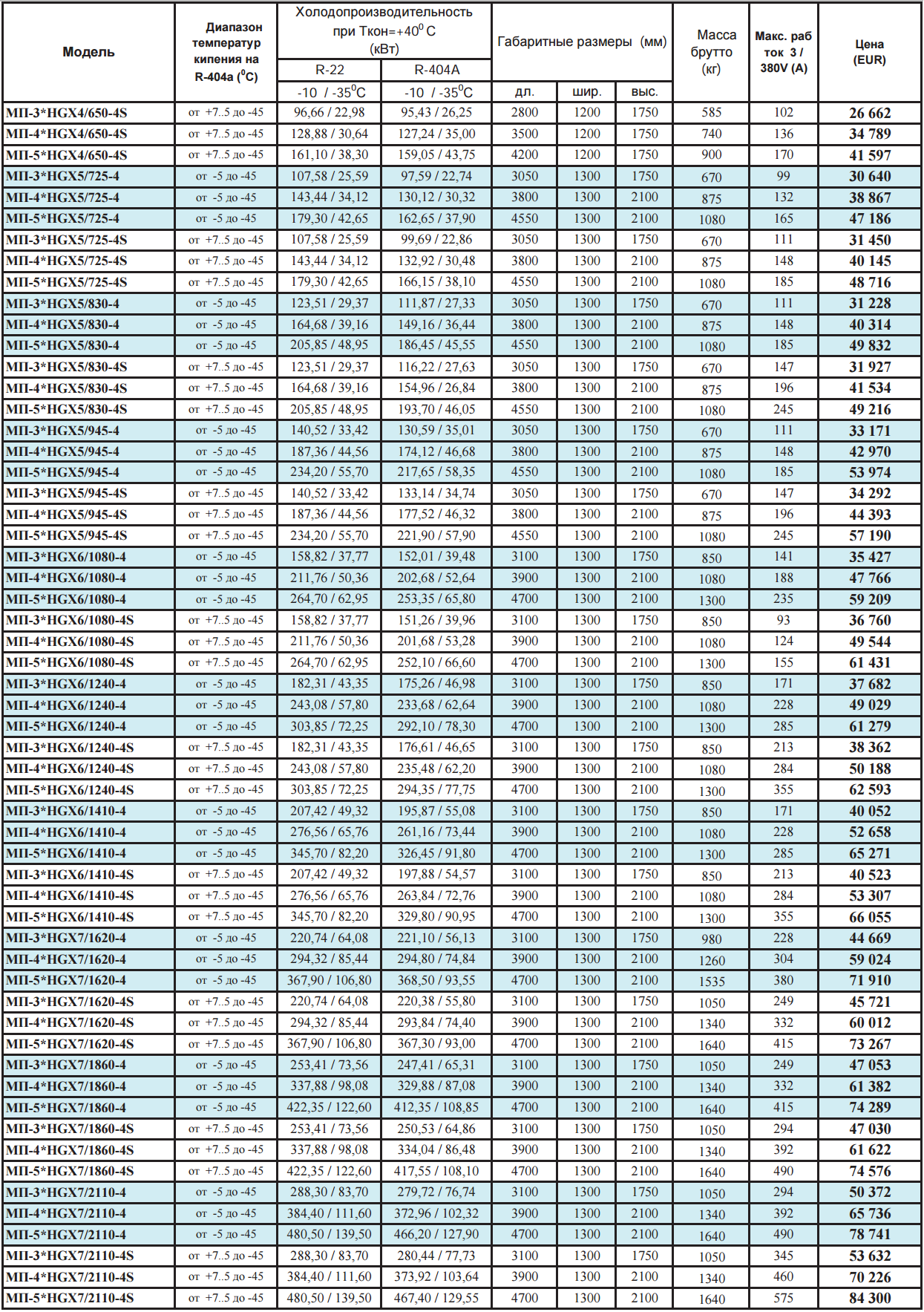 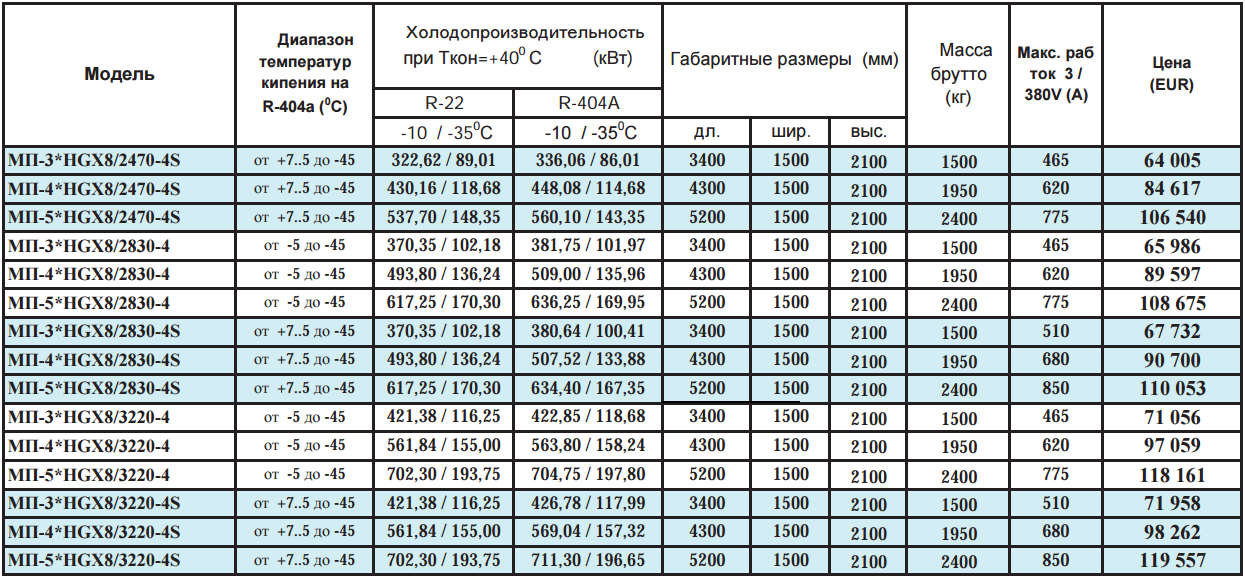 2.3 Двухкомпрессорные агрегатына базе полугерметичных поршневых компрессоров «Copeland»Обозначение моделей:Стандартная комплектация:Компрессор «Copeland» со встроенной  тепловой защитой INT 69$Нагреватель картера компрессора;Защитное сдвоенное реле отключения компрессора по низкому и высокому давлению;Ресивер с вентилями на входе и на выходе, предохранительный клапан;Смотровое стекло на жидкостной магистрали;Система отделения и возврата масла в составе: маслоотделитель, масляный ресивер,Cистема впрыска (только для моделей DTC);Реле контроля смазки OPS1;Маслонасос;Фильтр на жидкостную и газовую линию;Обратный клапан перед ресивером;Манометры глицериновые высокого и низкого давления;Щит управления;Датчик высокого и низкого давления;Запорный шаровой вентиль на жидкостной линии.Серия «S» (Standart)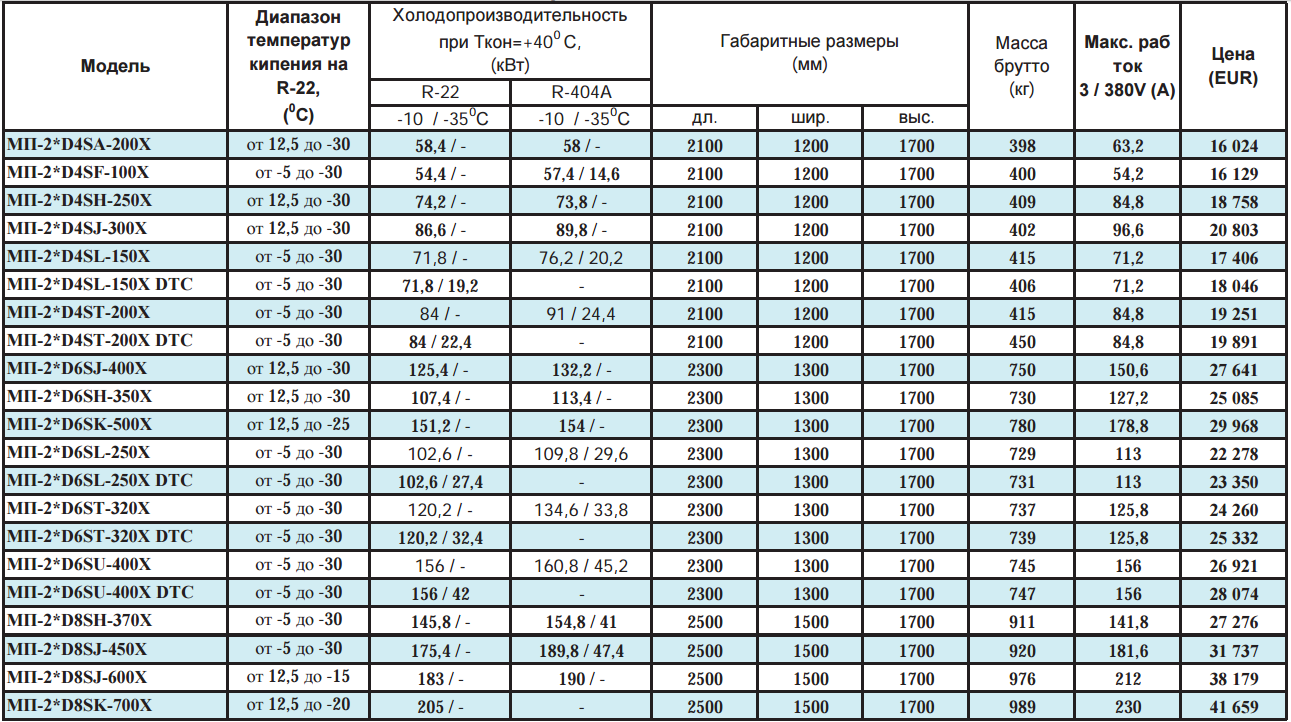 					Серия «D» (Discus)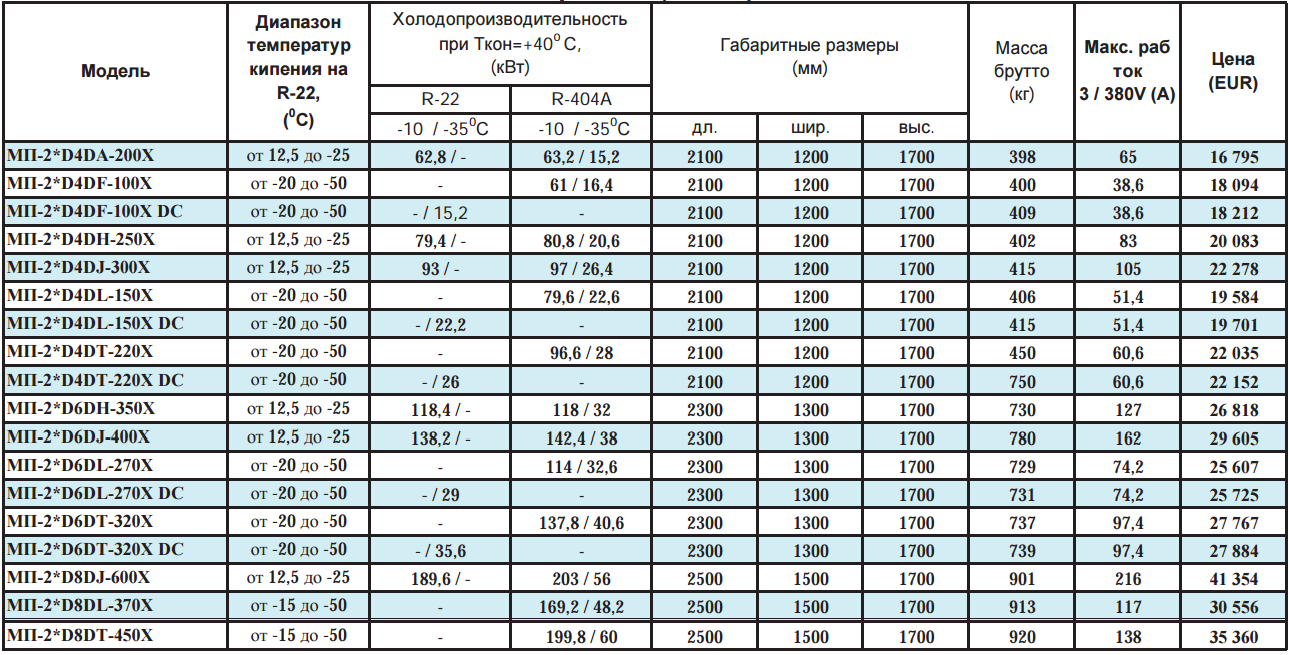 2.4 Двухкомпрессорные агрегатына базе полугерметичных поршневых компрессоров «Bock»Обозначение моделей:Дополнительные опции к агрегатам:Стандартная комплектация:1.  Компрессор «Bock» со встроенной  тепловой защитой МР10 (для HG8 со встроенным блоком защиты ВСМ2000);2.  Нагреватель картера компрессора;3.  Защитное сдвоенное реле отключения компрессора по низкому и высокому давлению;4.  Ресивер с вентилями на входе и на выходе, предохранительный клапан;5.  Смотровое стекло на жидкостной магистрали;6.  Маслонасос;7.  Реле контроля смазки FD113;8.  Система возврата масла;9.  Фильтр на жидкостную и газовую линию;10.  Обратный клапан перед ресивером;11.  Виброгасящие ставки;12.  Запорный шаровой вентиль на жидкостной линии;13.  Манометры глицериновые высокого и низкого давления;14.  Щит управления;15.  Система экономайзера (только для HGXZ7);16.  Датчик высокого и низкого давления;17.  Реле высокого давления.Модели «HG» 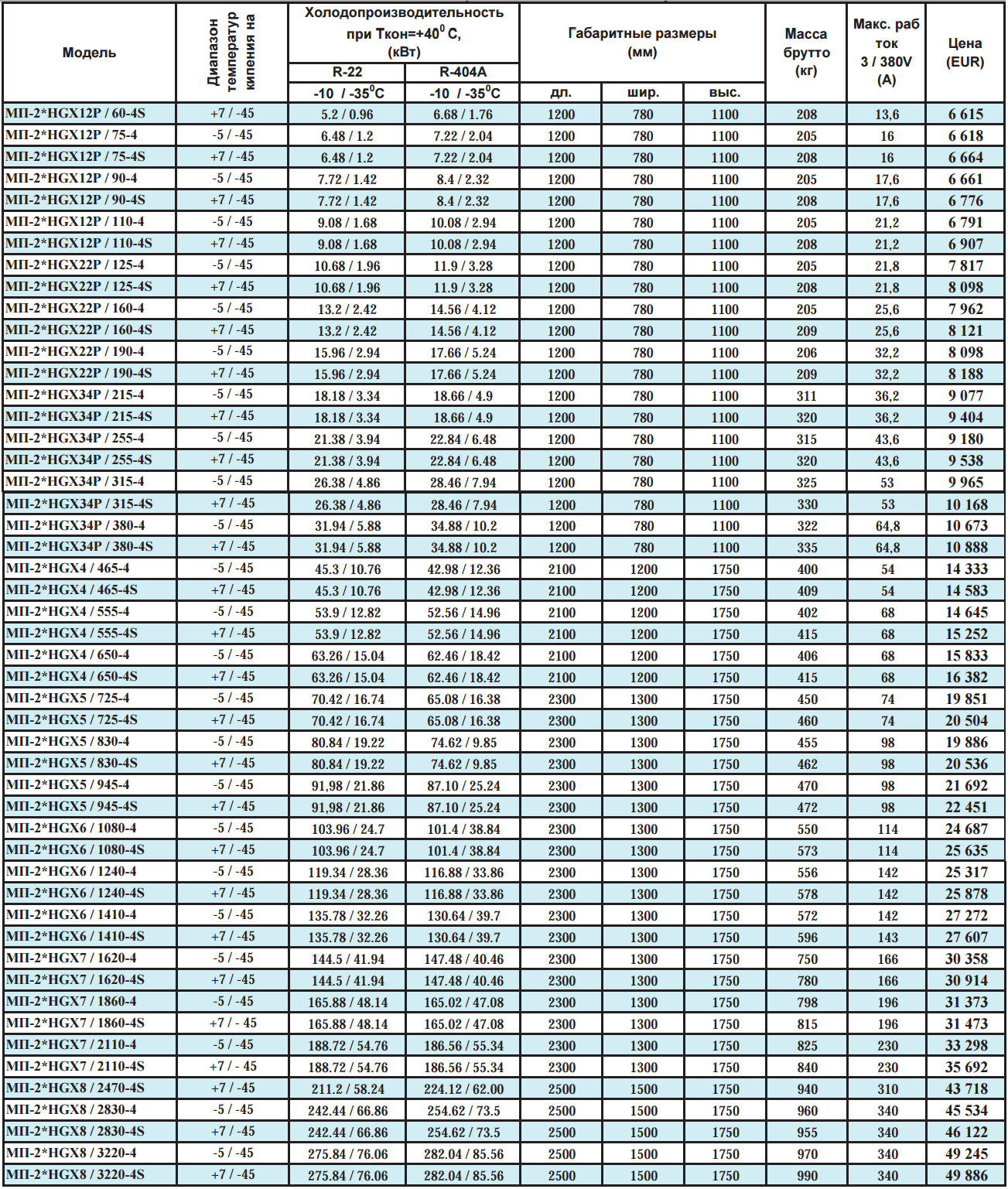 Модели «HА» 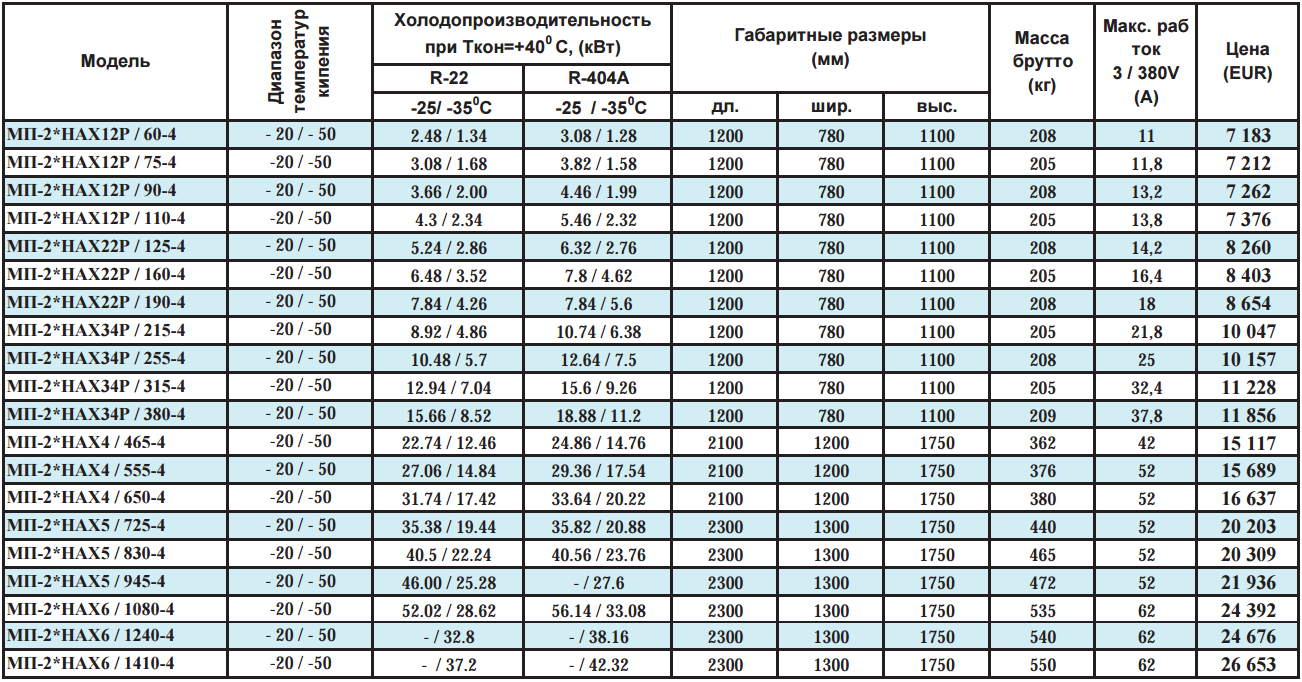 Модели «HGZ»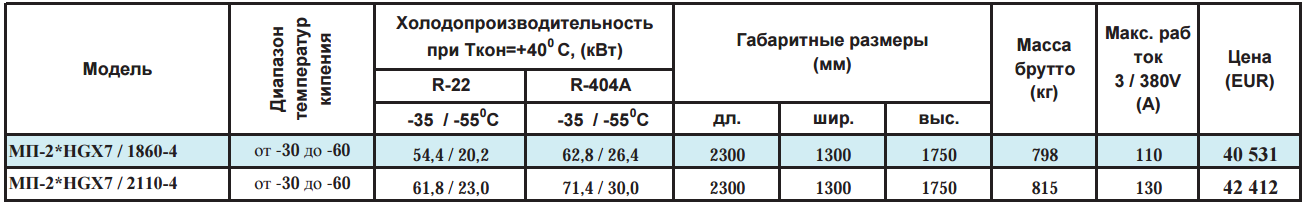 2.4.1 Двухкомпрессорные агрегаты с компрессорами Bockи встроенным частотным регуляторомNEW!!!С компрессорами Bock HGX34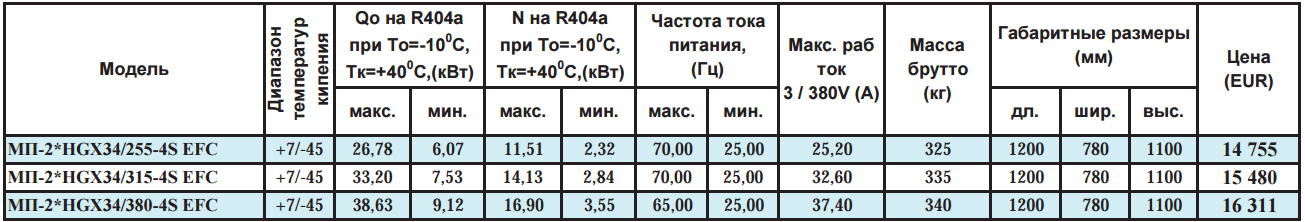 С компрессорами Bock HАX34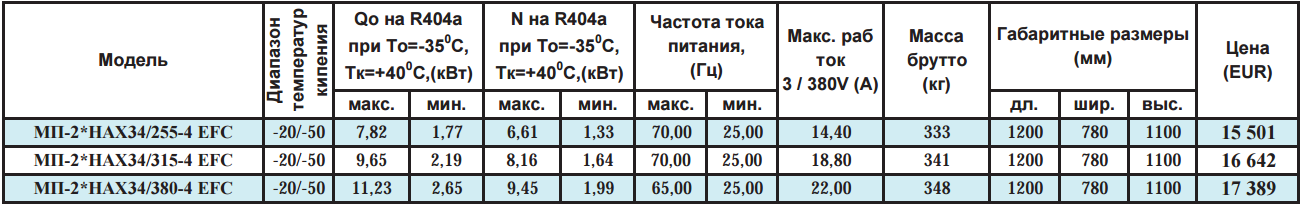 2.5 Многокомпрессорные агрегаты на базе герметичных спиральных компрессоров «Copeland» с электронными регуляторами уровня масла.Обозначение моделей:Стандартная комплектация:1.  Компрессор «Copeland Scroll» со встроенной  тепловой защитой INT69 (для моделей с кодом эл.двигателя TWD);2.  Нагреватель картера компрессора;3.  Защитное сдвоенное реле отключения компрессора по низкому и высокому давлению;4.  Ресивер с вентилями на входе и на выходе, предохранительный клапан;5.  Смотровое стекло на жидкостной магистрали;6.  Система возврата масла;7.  Манометры глицериновые высокого и низкого давления;8.  датчик нагентания (для моделей с кодом эл.двигателя TЕD);9.  Фильтр на жидкостную и газовую линию;10.  Обратный клапан;11.  Система впрыска (только для моделей серии АС-ZF)12.  Пластинчатый теплообменник (только для моделей серии ZF-EVI);13.  Шаровые вентили перед каждым регулятором уровня масла;14.  Щит управления;Серия МС-ZF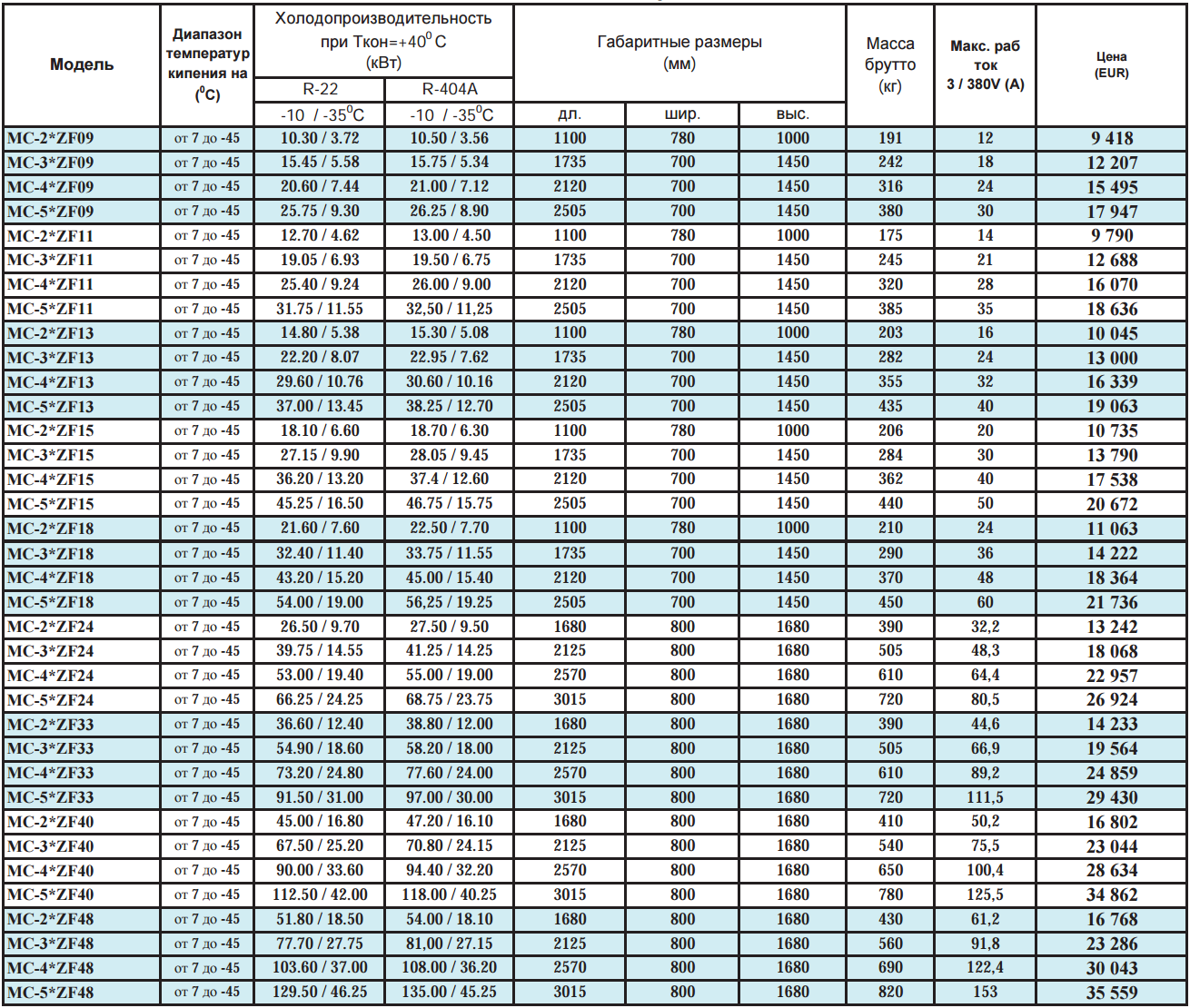 Серия МС-ZF-EVI с впрыском пара на R-404а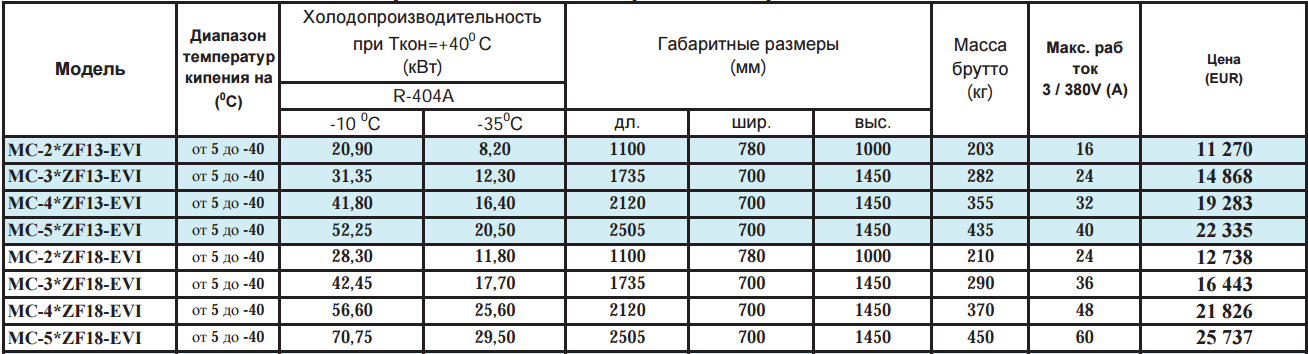 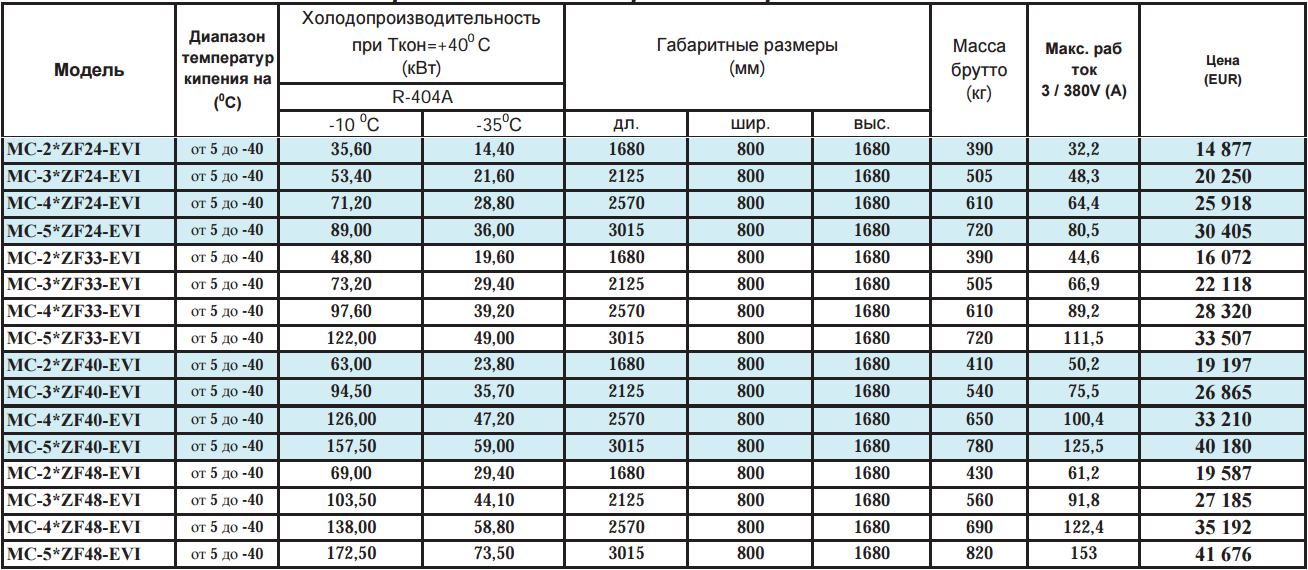 Серия МС-ZВ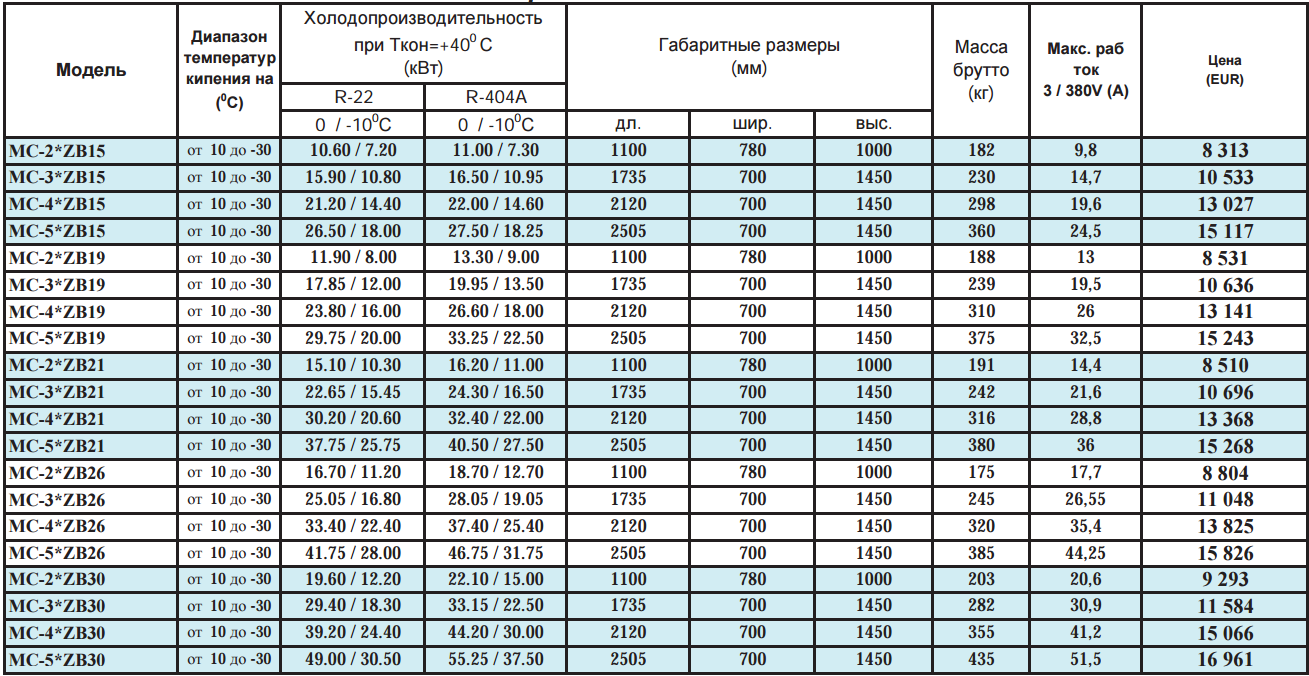 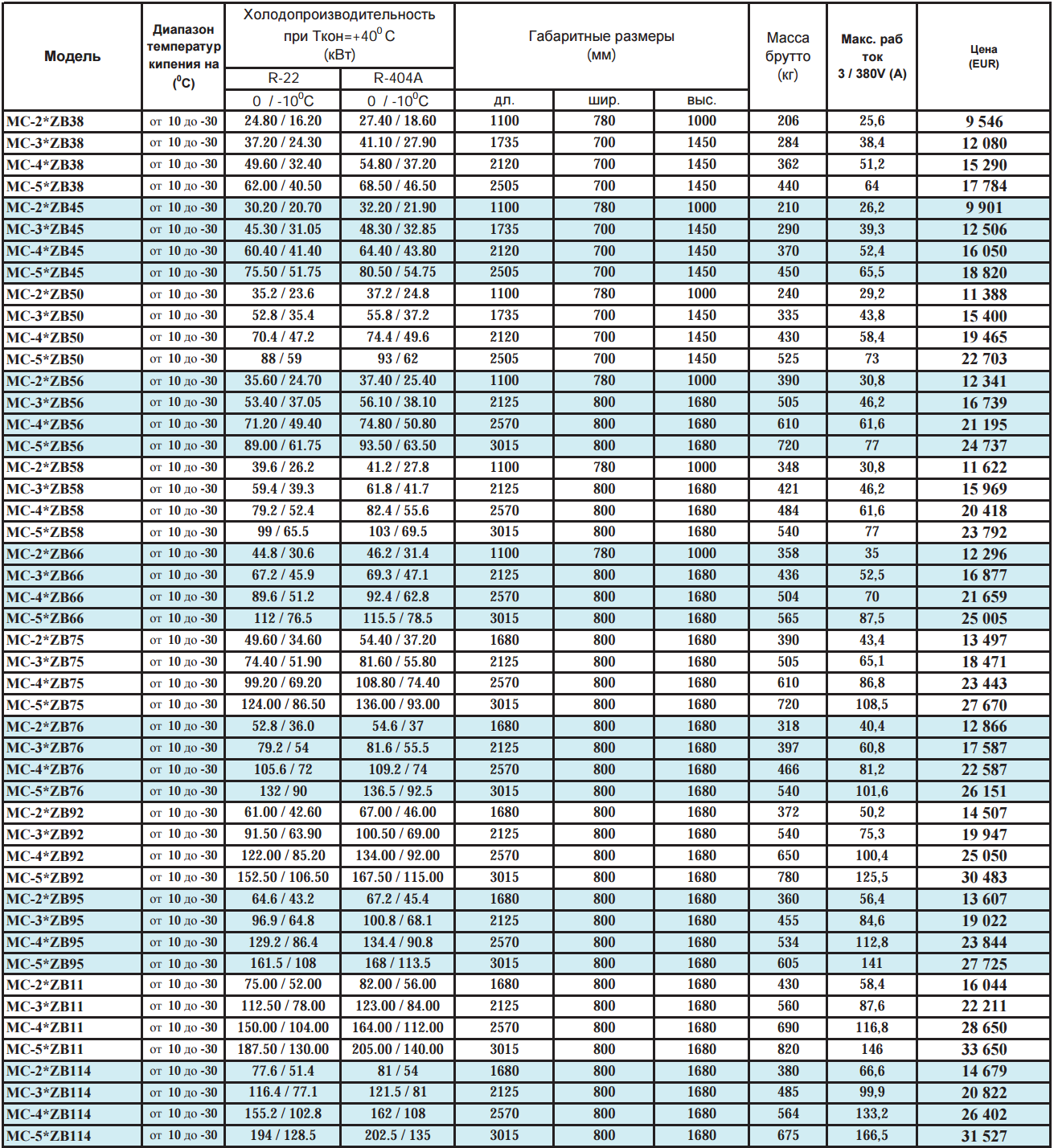 Дополнительные опции подбираются индивидуально для каждой модели агрегата!2.6 Двухкомпрессорные агрегаты на базе герметичных спиральных компрессоров с уравнительными трубками по маслуОбозначение моделей:Стандартная комплектация:1.  Компрессор «Copeland Scroll» со встроенной  тепловой защитой INT69 (для моделей с кодом эл.двигателя TWD);2.  Нагреватель картера компрессора;3.  Защитное сдвоенное реле отключения компрессора по низкому и высокому давлению;4.  Ресивер с вентилями на входе и на выходе, предохранительный клапан;5.  Смотровое стекло на жидкостной магистрали;6.  Система возврата масла;7.  Манометры глицериновые высокого и низкого давления;8.  Фильтр на жидкостную и газовую линию;9.  Обратный клапан;10.  Система впрыска (только для моделей серии АС-ZF)11.  Пластинчатый теплообменник (только для моделей серии ZF-EVI);12.  Щит управления;Серия МС-ZF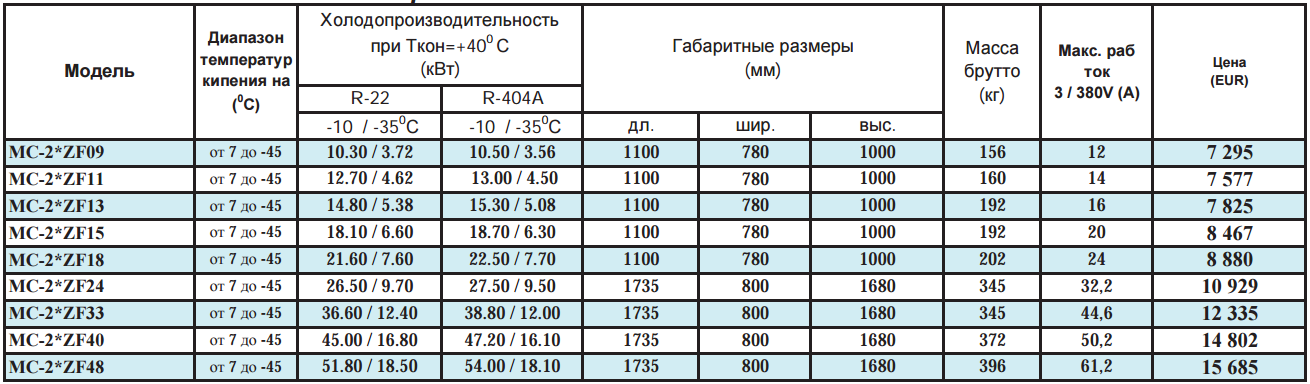 Серия МС-ZF-EVI с впрыском пара на R-404а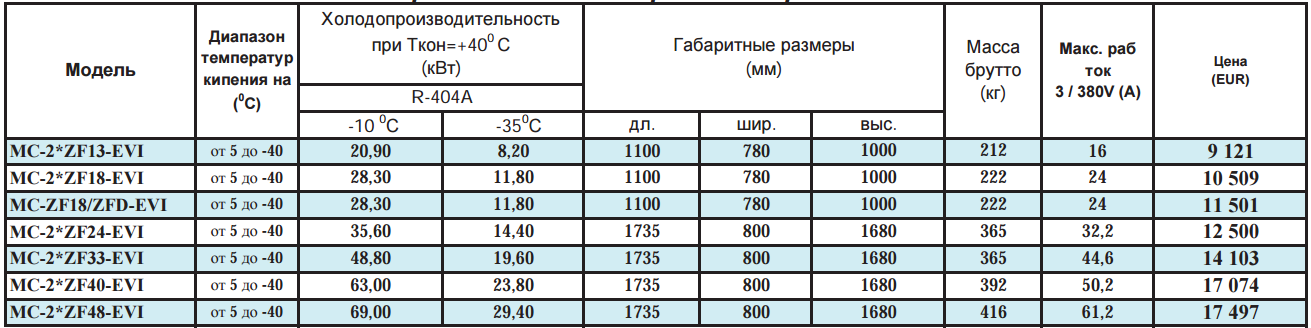 Серия МС-ZВ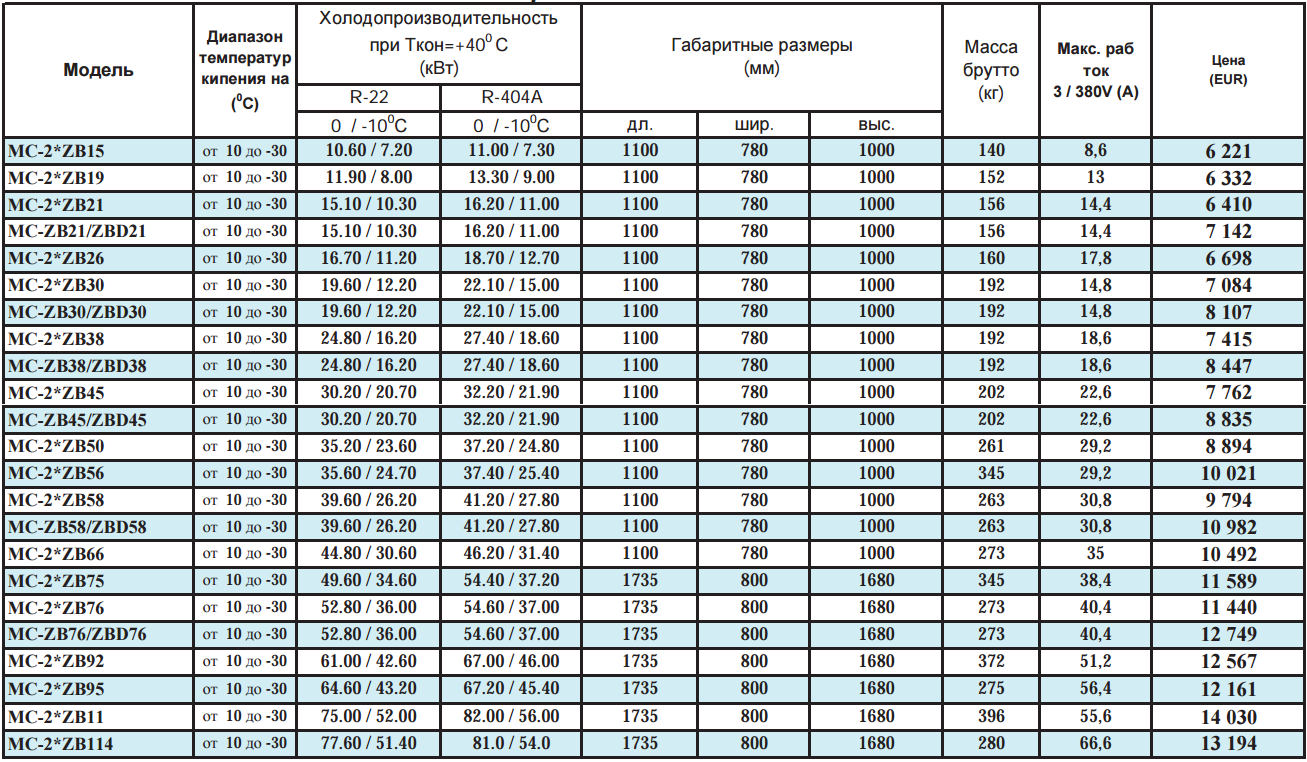 Серия МС-ZR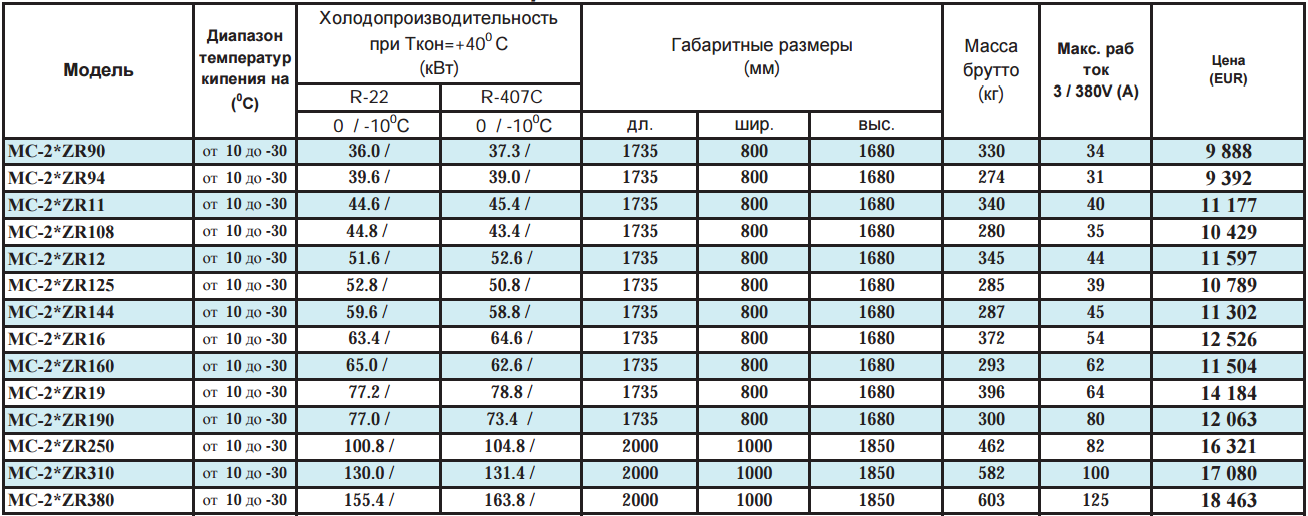 2.7 Многокомпрессорные агрегатына базе полугерметичных винтовых компрессоров «BITZER»Обозначение моделей:Стандартная комплектация:1.  Компрессор «Bitzer» со встроенной  тепловой защитой INT69VSY INT389R.2.  Защитное сдвоенное реле отключения компрессора по низкому и высокому давлению;3.  Маслоотделители;4.  Фильтр на жидкостную линию и линию всасывания;5.  Смотровое стекло на масляную линию, масляный фильтр, вентиль на масло, реле протока OFC, шаровый вентиль.6.  Манометры глицериновые высокого и низкого давления;7.  Обратный клапан;8.  Регулятор давления «до себя»;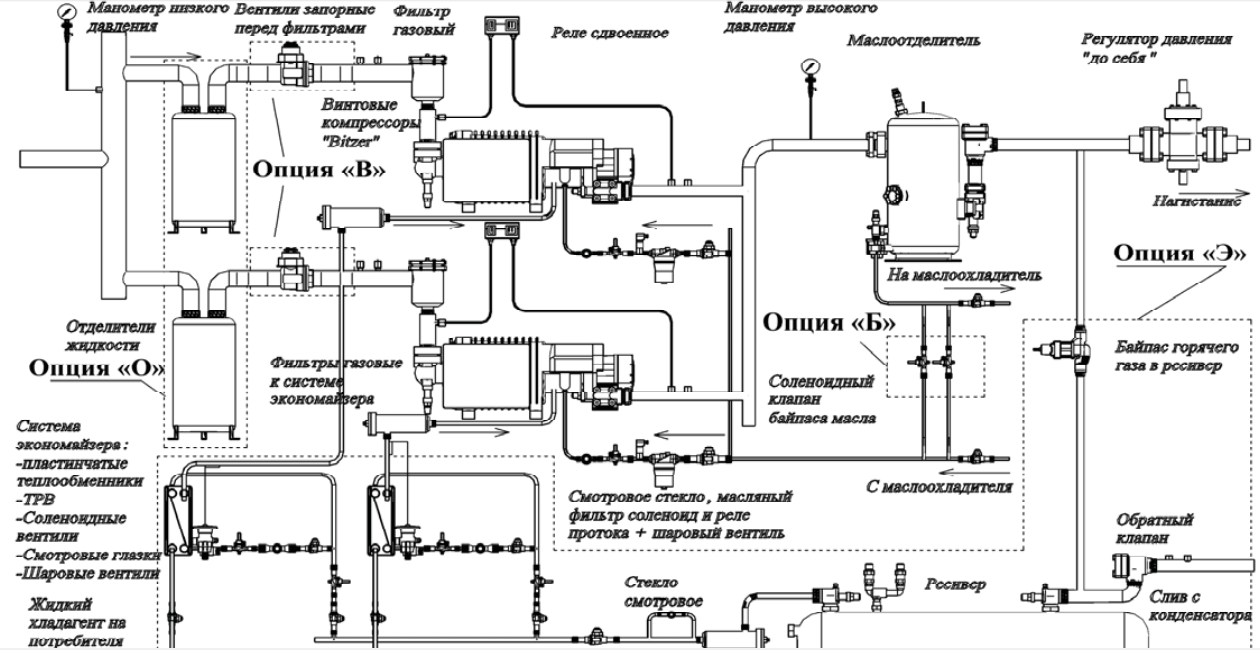 Серия МВ-HSN (температурный диапазон -15…-50 0С на R404а/ R507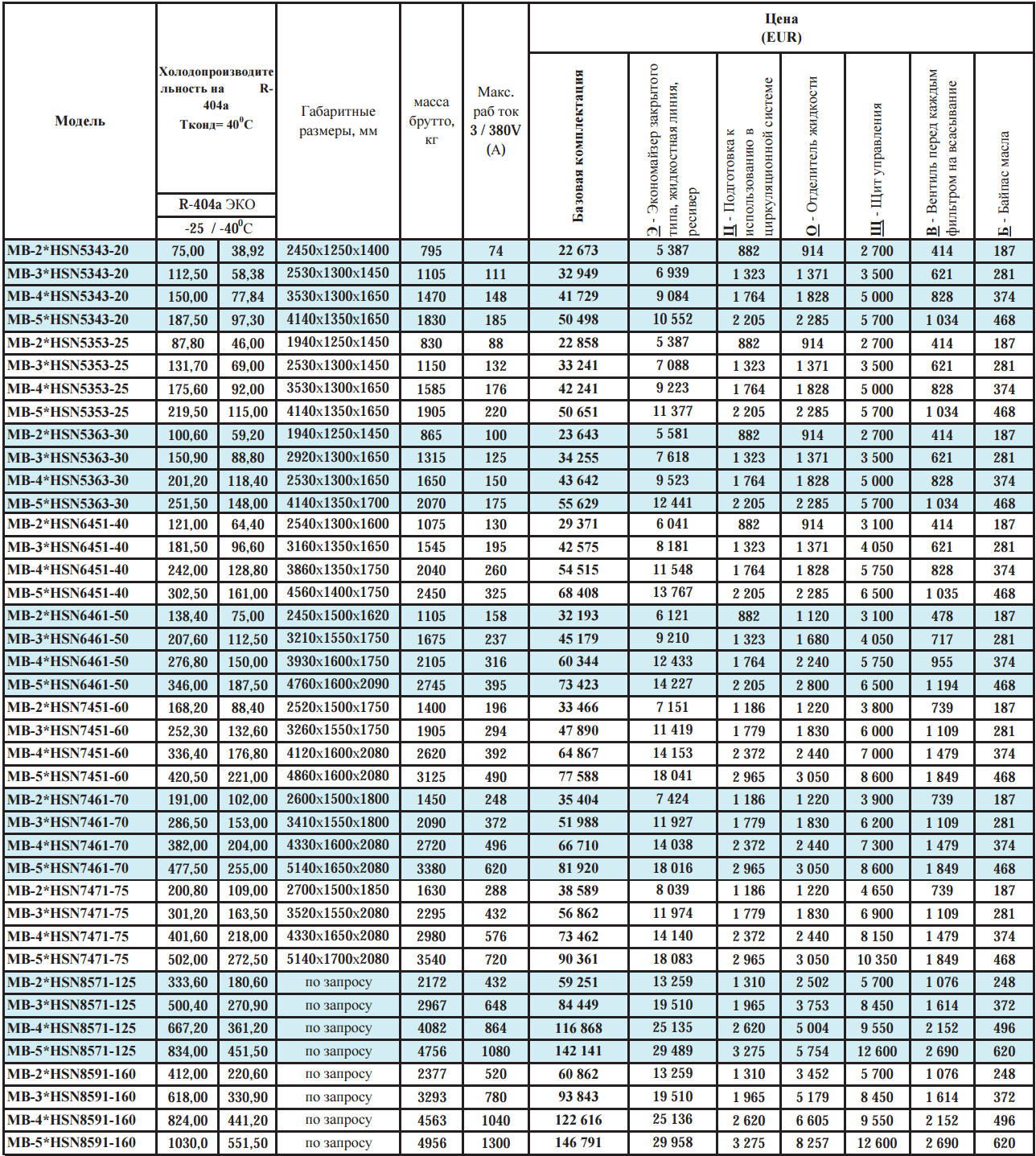 Серия МВ-HSК (температурный диапазон +8,5…-20 0С на R404а/ R507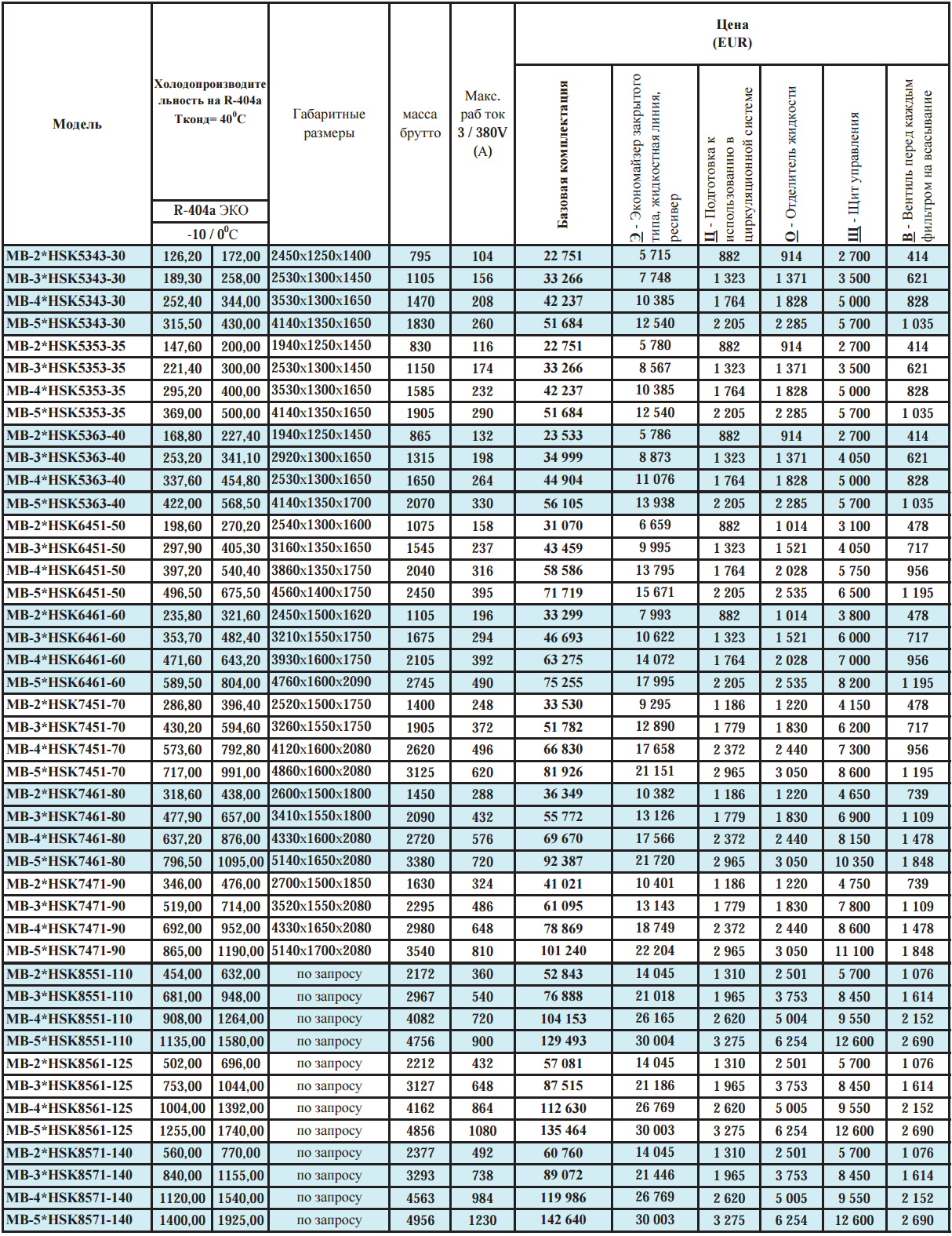 					3. Компрессороно-ресиверные агрегаты3.1 Компрессороно-ресиверные агрегатына базе полугерметичных поршневых компрессоров «Copeland»Обозначение моделей:Стандартная комплектация:Компрессор «Copeland» со встроенной тепловой защитой;Нагреватель картера компрессора;Защитное реле отключения компрессора;Ресивер с вентилями на входе и на выходе и предохранительный клапан (ресивер до 30л – плавкая вставка)Реле контроля смазки;Смотровое стекло на жидкостной линии;Виброгасящие вставки на линии всасывания и нагнетания;Фильтр на жидкостную и газовую линию;Манометры глицериновые.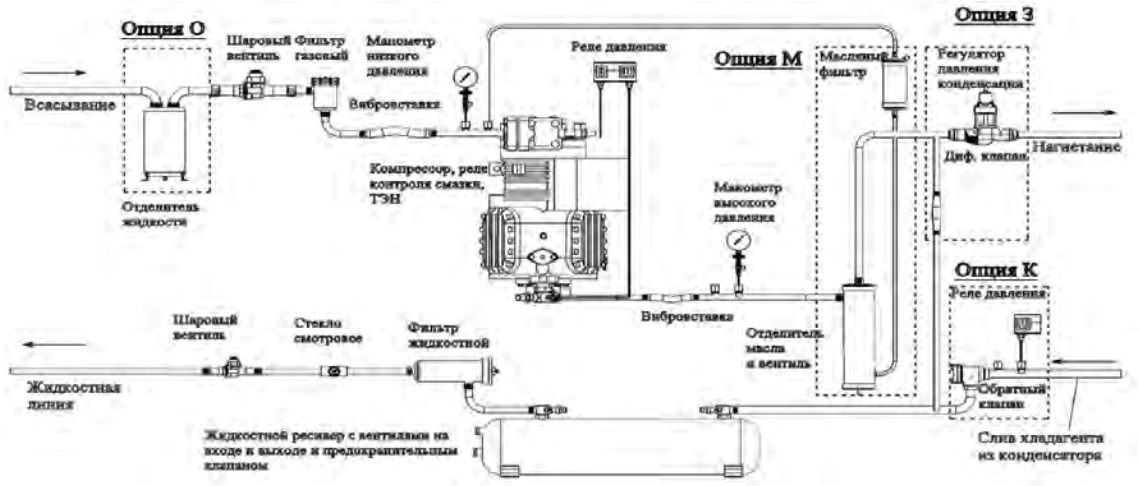 Компрессорно-ресиверные агрегаты среднетемпературного исполненияСерия АП-STREAM (диапазон температур кипения на R404а -45…+7,5 0С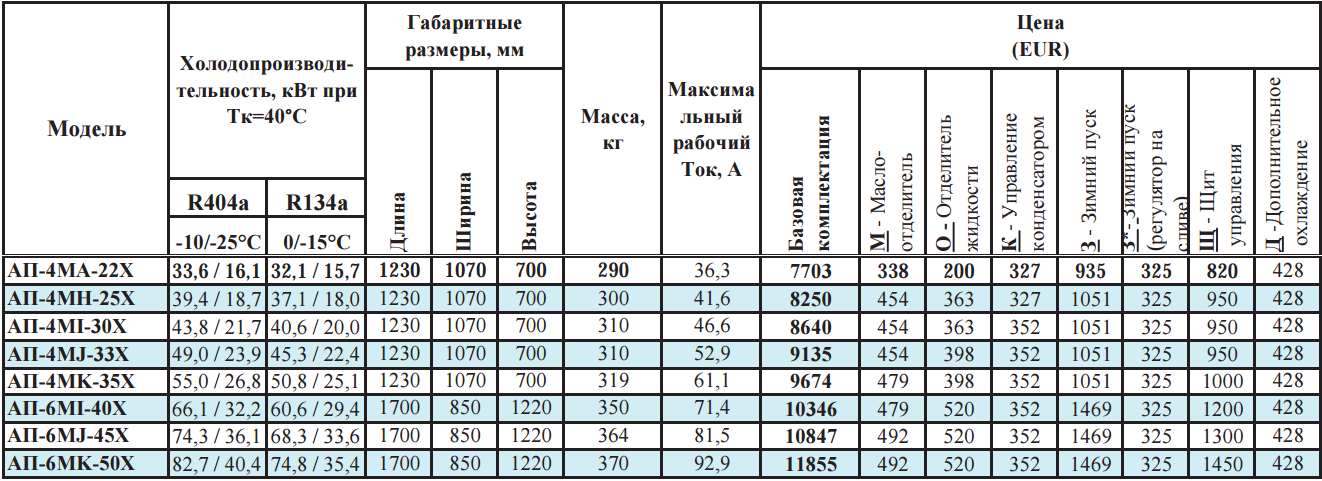 Серия АП-DISCUS (диапазон температур кипения на R404а -45…+7,5 0С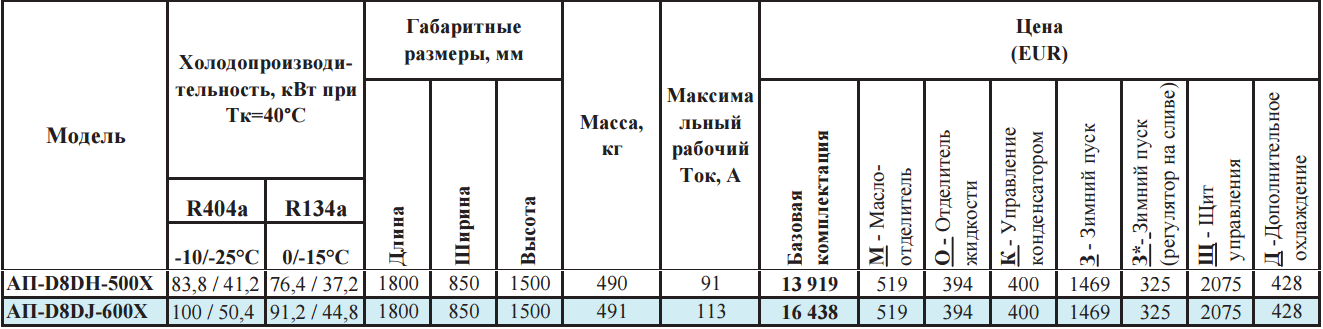 Серия АП-STANDART (диапазон температур кипения на R404а -35…+7,5 0С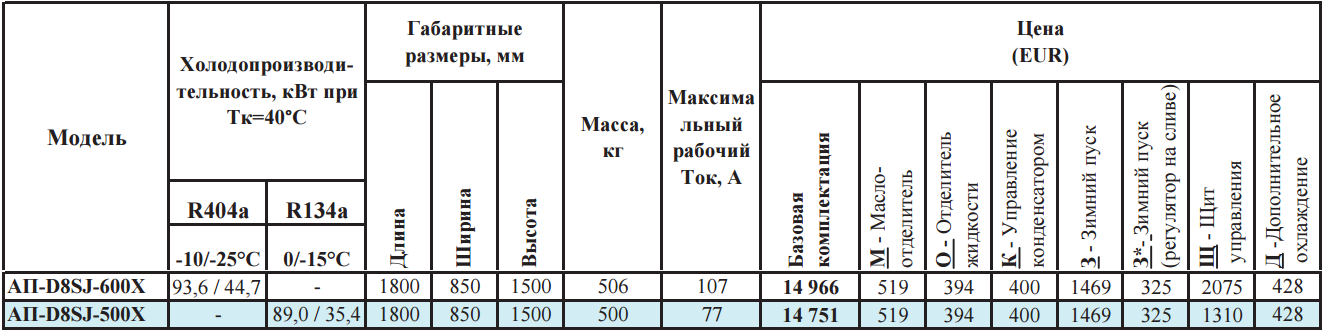 Компрессороно-ресиверные агрегаты низкотемпературного исполнения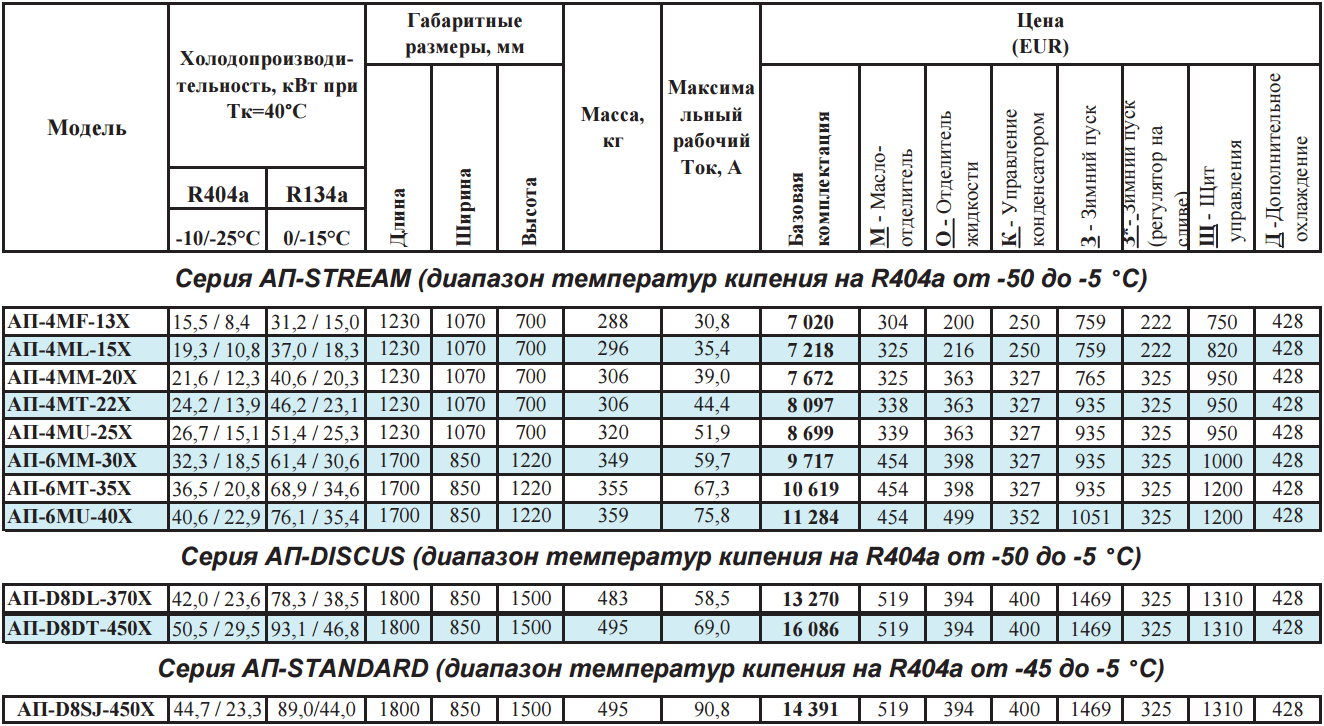 3.2 Компрессорно-ресиверные агрегатына базе полугерметичных поршневых компрессоров «Bock»Обозначение моделей: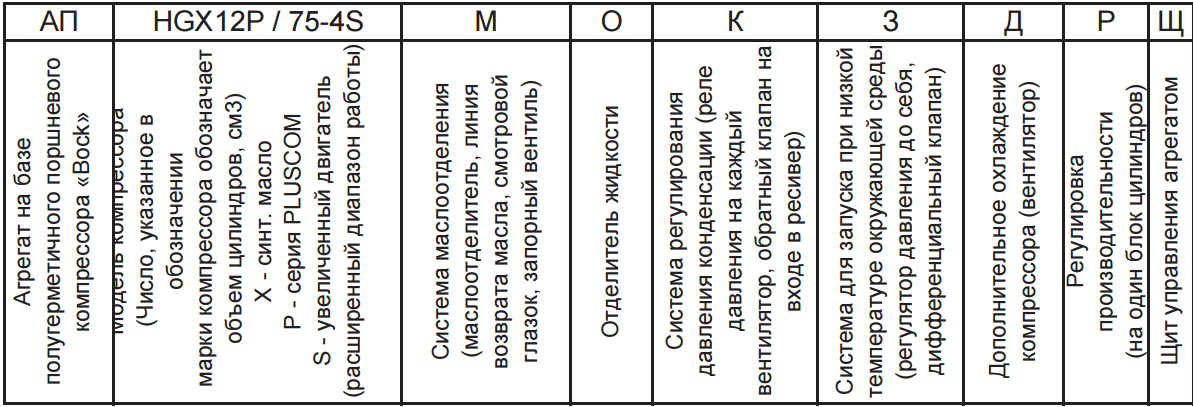 Стандартная комплектация:1.  Компрессор «Bock» со встроенной  тепловой защитой МР10 (для HG8 со встроенным блоком защиты ВСМ2000);2.  Нагреватель картера компрессора;3.  Защитное сдвоенное реле отключения компрессора по низкому и высокому давлению;4.  Ресивер с вентилями на входе и на выходе, предохранительный клапан;5.  Смотровое стекло на жидкостной магистрали;6.  Маслонасос;7.  Реле контроля смазки FD113;8. Фильтр на жидкостную и газовую линию;9.  Виброгасящие ставки;10.  Манометры глицериновые высокого и низкого давления;11.  Система экономайзера (только для HGZX7).Дополнительные опции: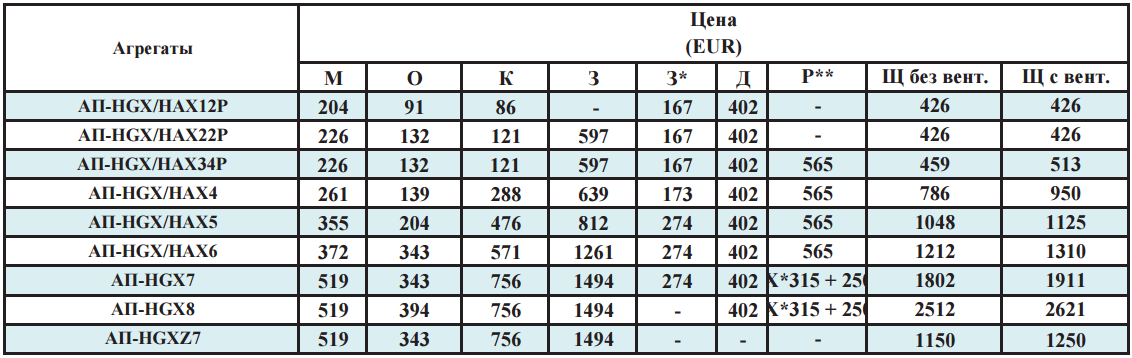 * - в данной опции используется регулятор давления «до себя», устанавливаемый после конденсатора (установка данного регулятора возможна, если конденсаторная и испарительная часть имеют соизмеримые объемы);** - в данной опции Х – количество ступеней регулировки производительностиМодели «HG»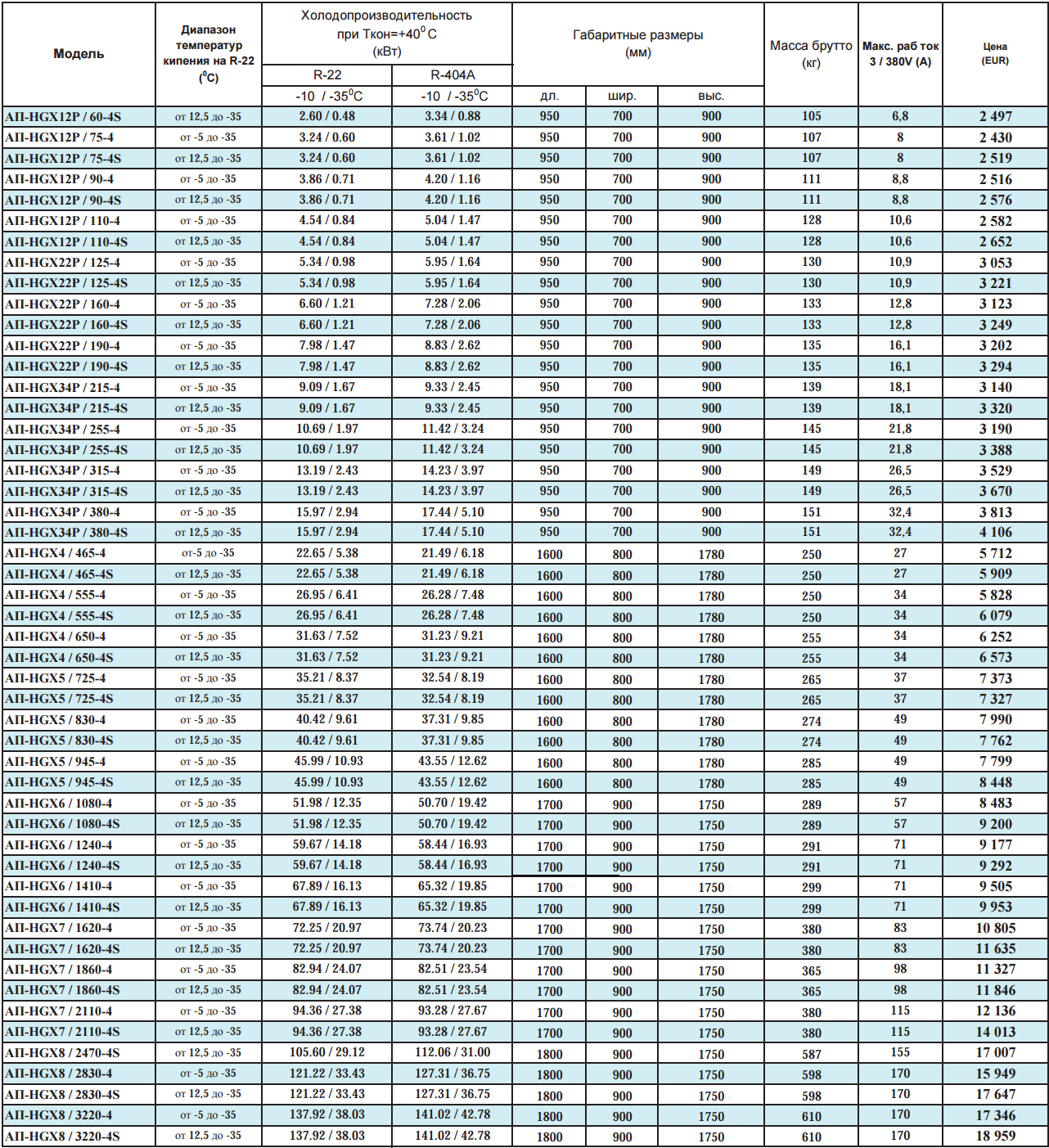 Модель «HA»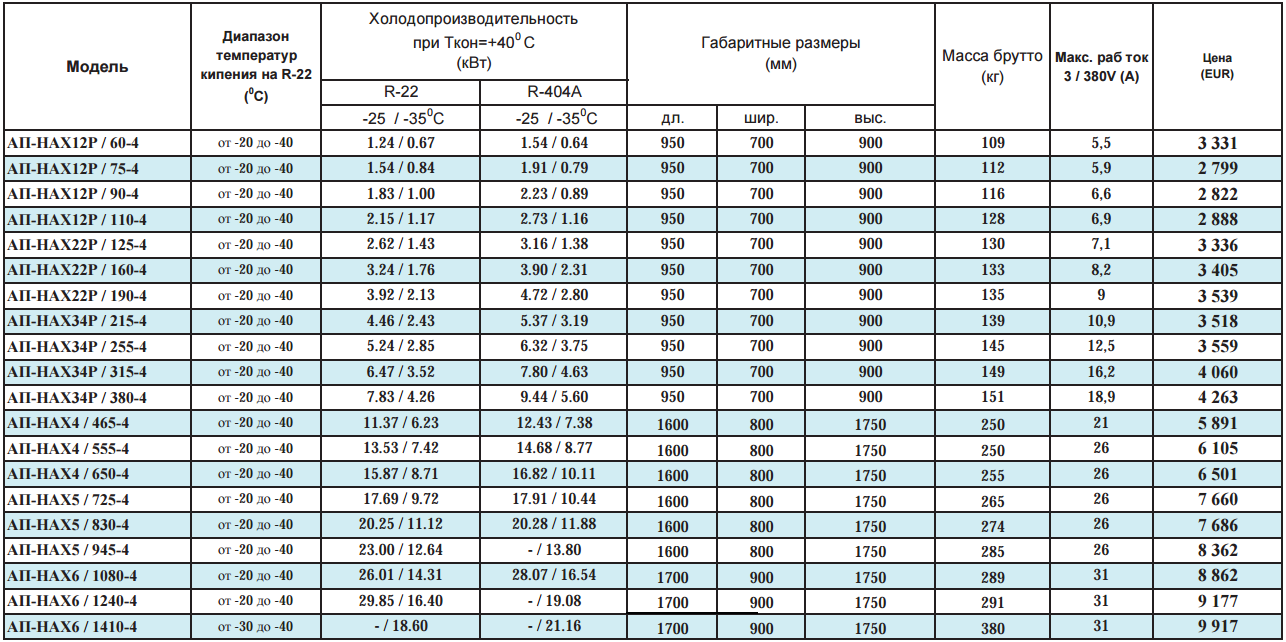 Модель «HGZ»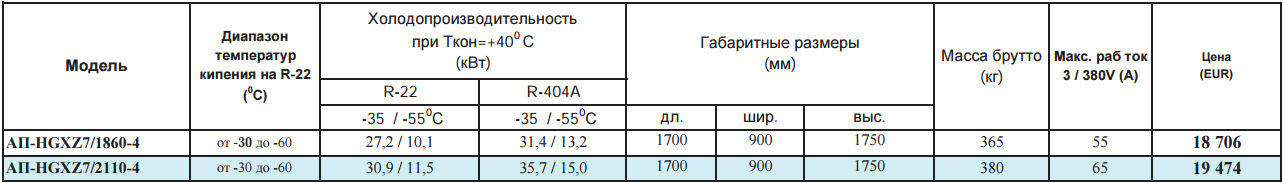 3.2.1 Компрессорно-ресиверные агрегатыс компрессором «Bock» и встроенным частотным регуляторомNEW!!!Стандартная комплектация:1.  Компрессор «Bock» со встроенной  тепловой защитой МР10;2.  Нагреватель картера компрессора;3.  Защитное сдвоенное реле отключения компрессора по низкому и высокому давлению;4.  Ресивер с вентилями на входе и на выходе и плавкой вставкой;5.  Смотровое стекло на жидкостной магистрали;6.  Маслонасос;7.  Реле контроля смазки FD113;8.  Отделитель жидкости (только для агрегатов с КМ серии Н)9.  Фильтр на жидкостную и газовую линию;10.  Частотный регулятор с датчиком давления всасывания;11.  Виброгасящие ставки;12.  Манометры глицериновые высокого и низкого давления;Дополнительные опции: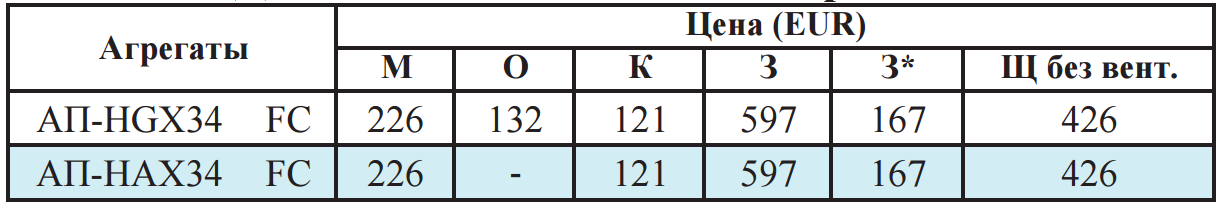 * - в данной опции используется регулятор давления «до себя», устанавливаемый после конденсатора (установка данного регулятора возможна, если конденсаторная и испарительная часть имеют соизмеримые объемы);		С компрессором Bock HG34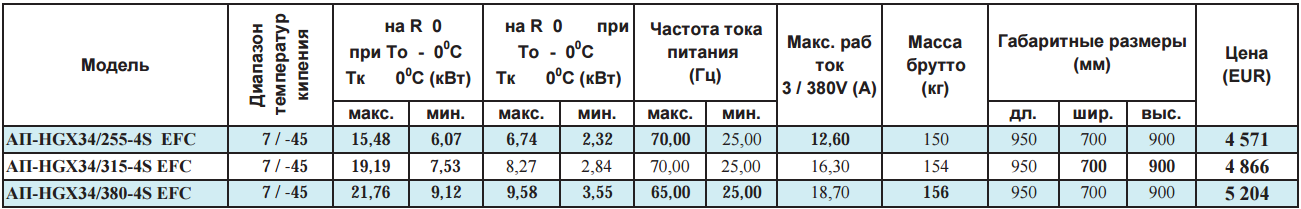 		С компрессором Bock HА34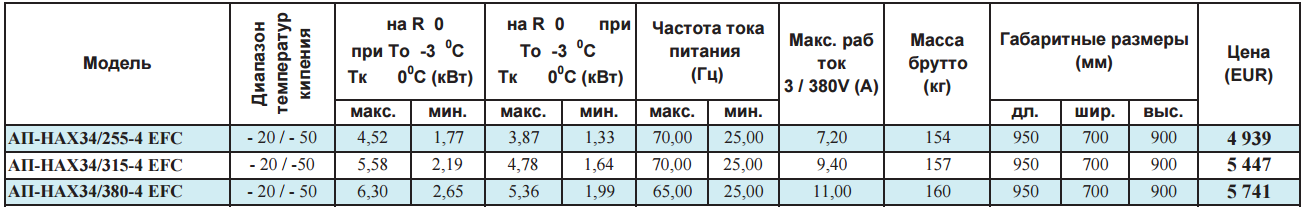 		3.3 Компрессорно-ресиверные агрегаты                  на базе герметичных спиральных компрессоров «Copeland»			Обозначение моделей: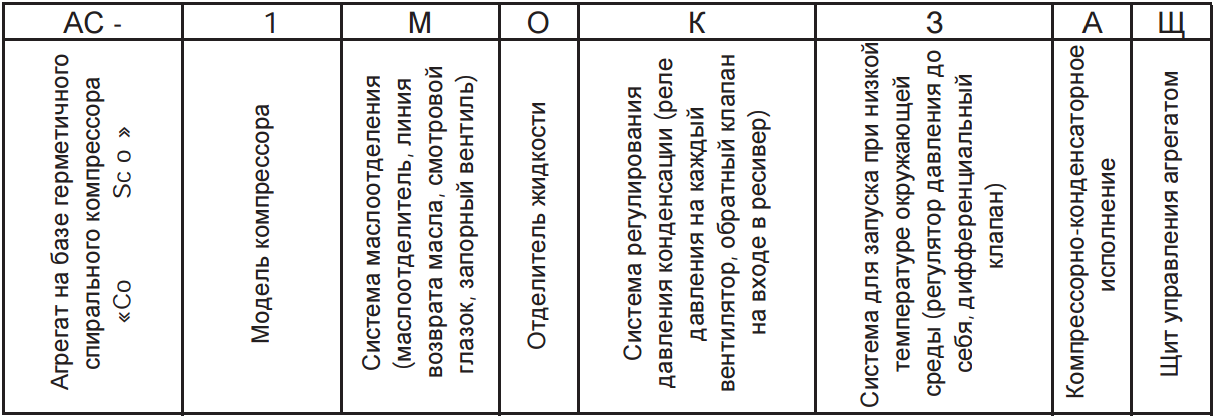 				Стандартная комплектация:1.  Компрессор «Copeland» со встроенной  тепловой защитой INT69 (для моделей с кодом эл.двигателя D);2.  Нагреватель картера компрессора;3.  Защитное сдвоенное реле отключения компрессора по низкому и высокому давлению;4.  Ресивер с вентилями на входе и на выходе, плавкая вставка;5.  Смотровое стекло на жидкостной магистрали;6.  Теплообменник (только для АС-Z-K);7.  Система впрыска;8.  Фильтр на жидкостную и газовую линию. 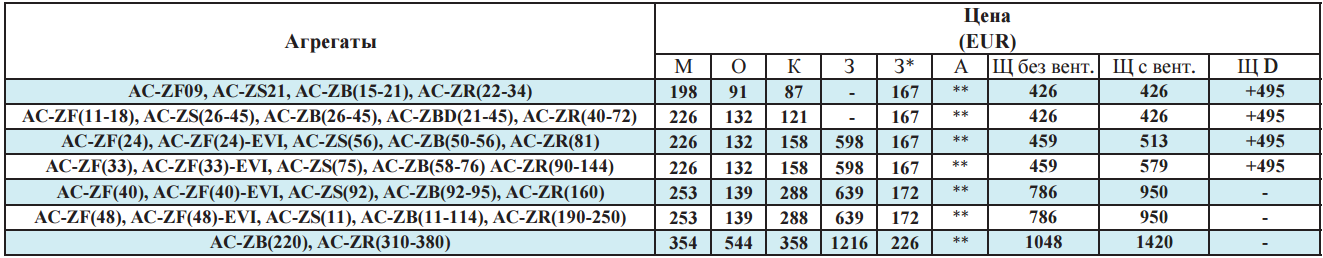 * - в данной опции используется регулятор давления «до себя», устанавливаемый после конденсатора (установка данного регулятора возможна, если конденсаторная и испарительная часть имеют соизмеримые объемы);** - подбирается индивидуально.				Серия АС-Z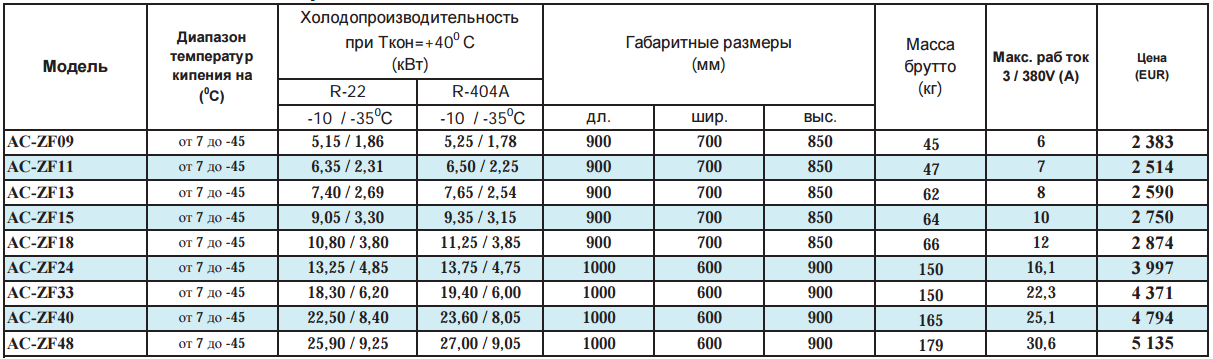 				Cерия АС-Z-К-Е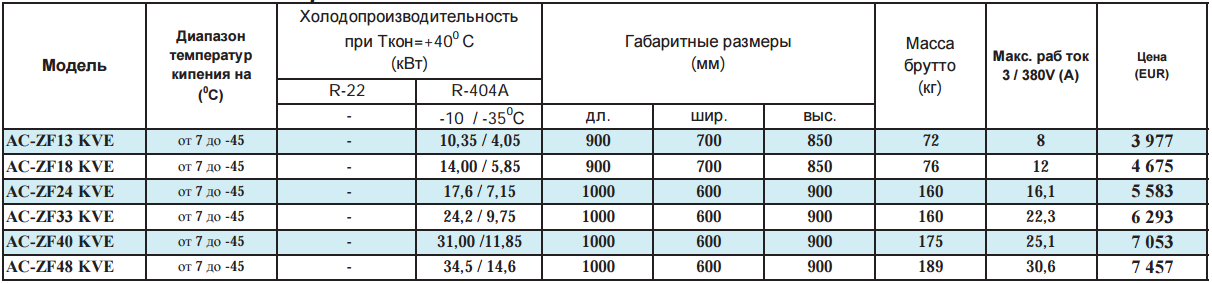 				Cерия АС-Z-D-К-Е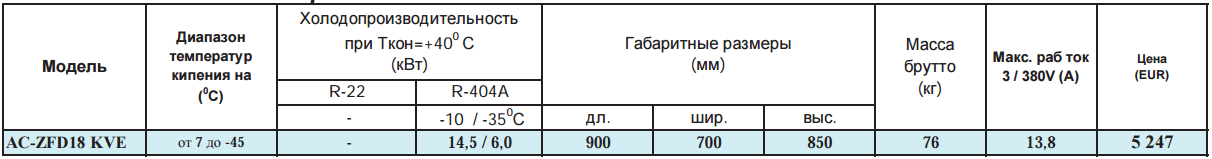 				Cерия АС-ZS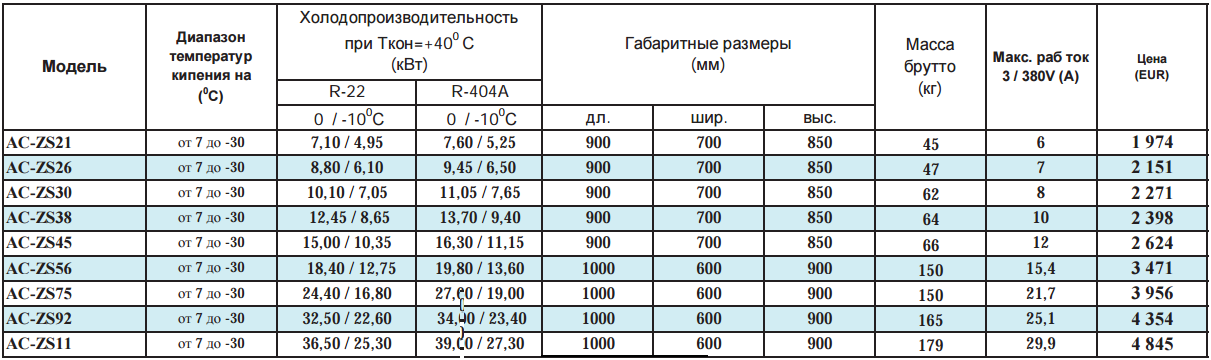 				Cерия АС-ZВ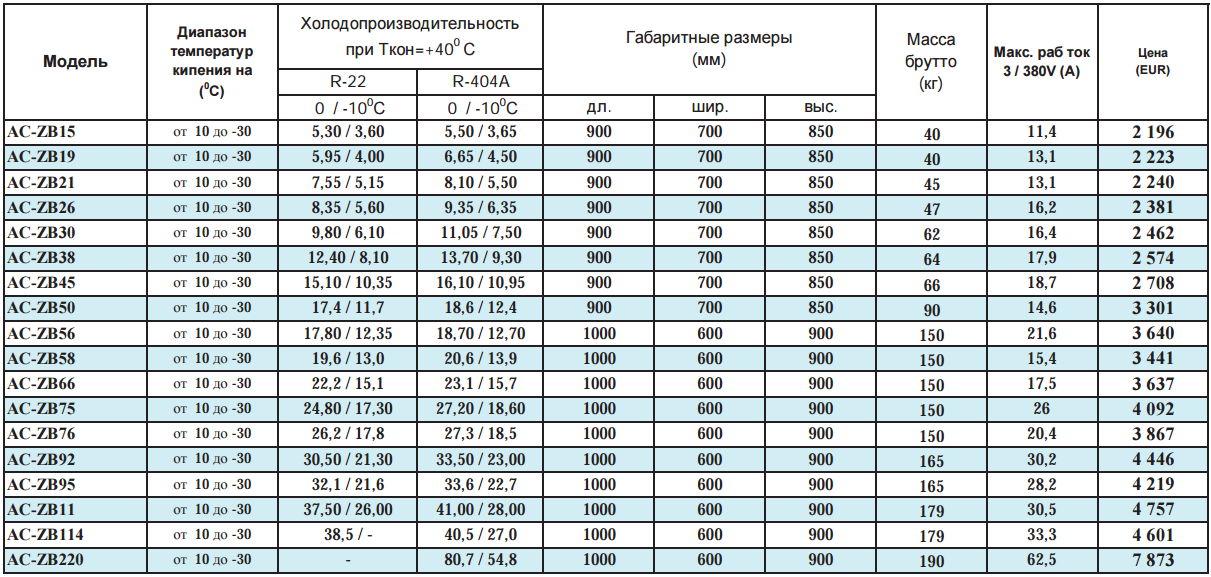 				Cерия АС-ZВD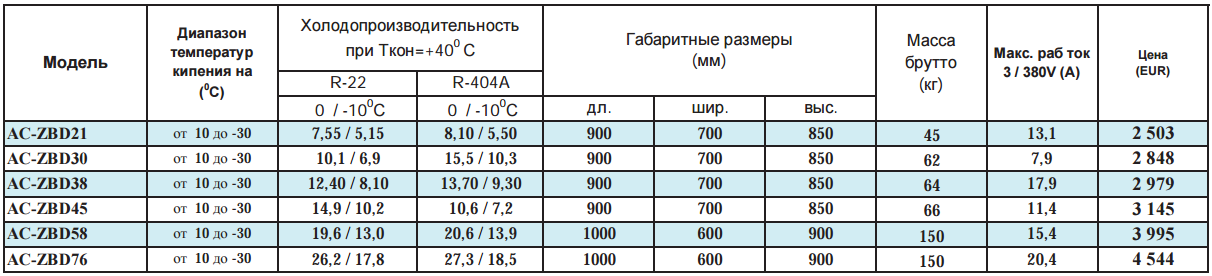 				Cерия АС-ZR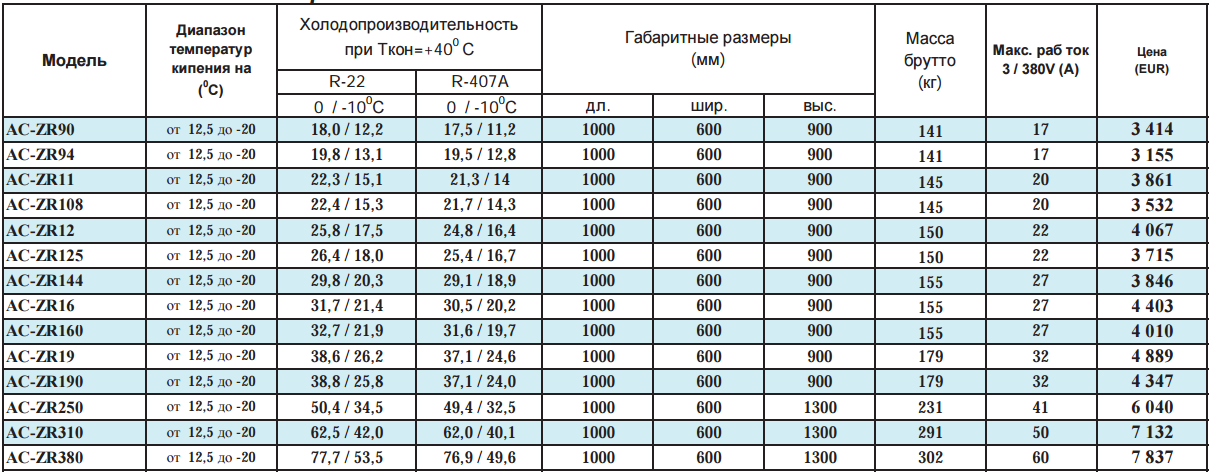 3.4 Компрессороно-ресиверные агрегатына базе полугерметичных винтовых компрессоров «Bitzer»Стандартная комплектация: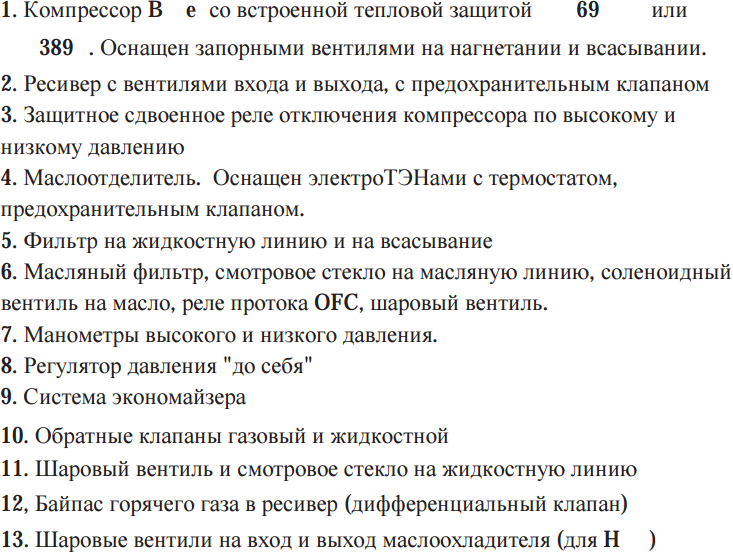 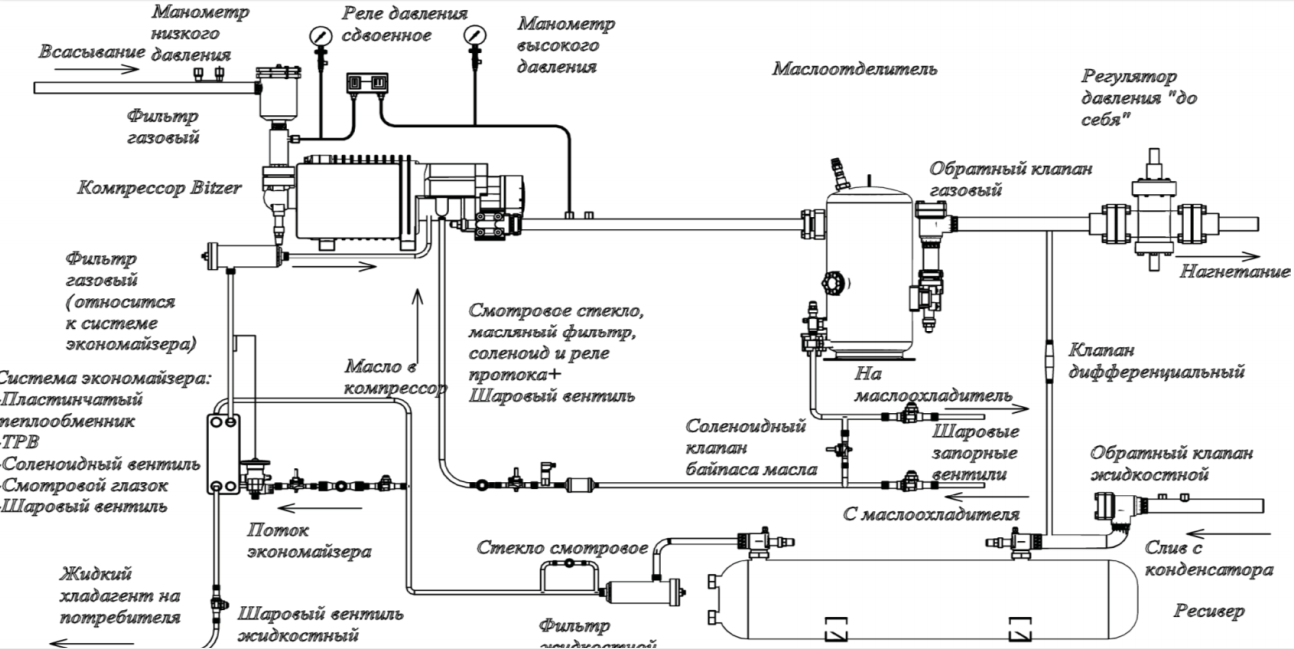 Обозначение моделей: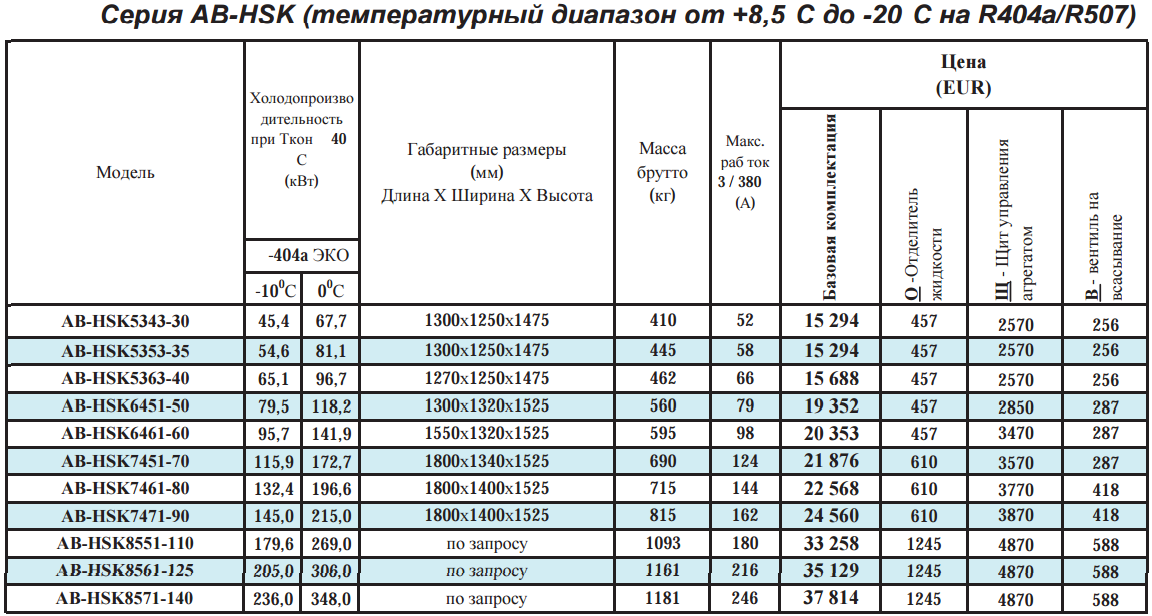 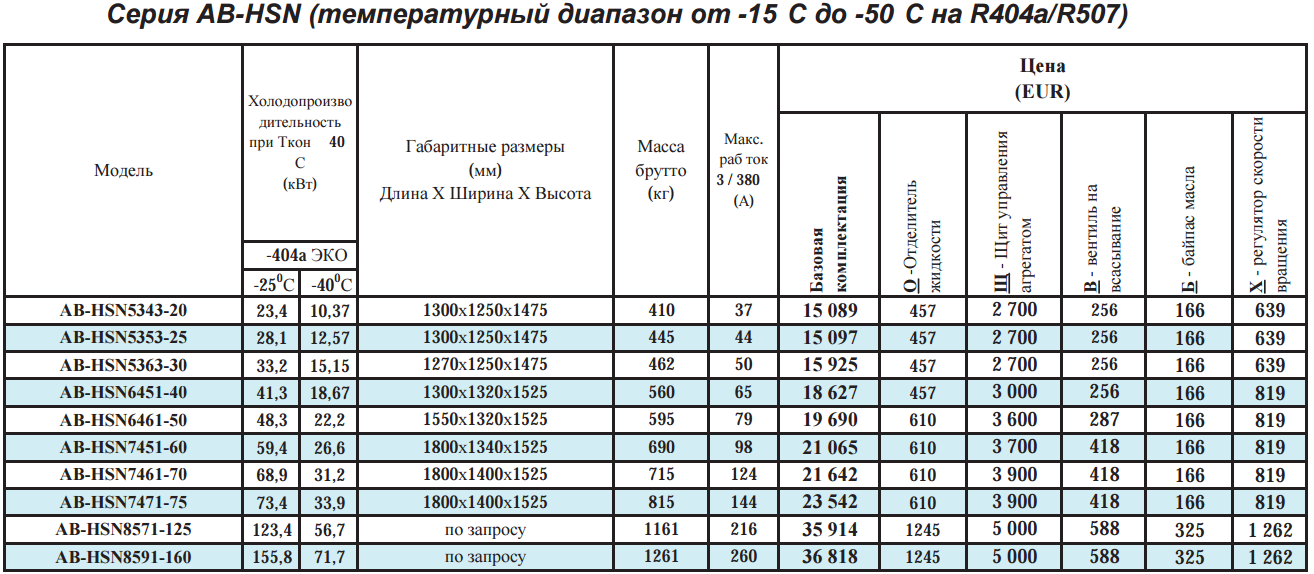 3.5 Агрегаты уличного исполненияОбозначение моделей: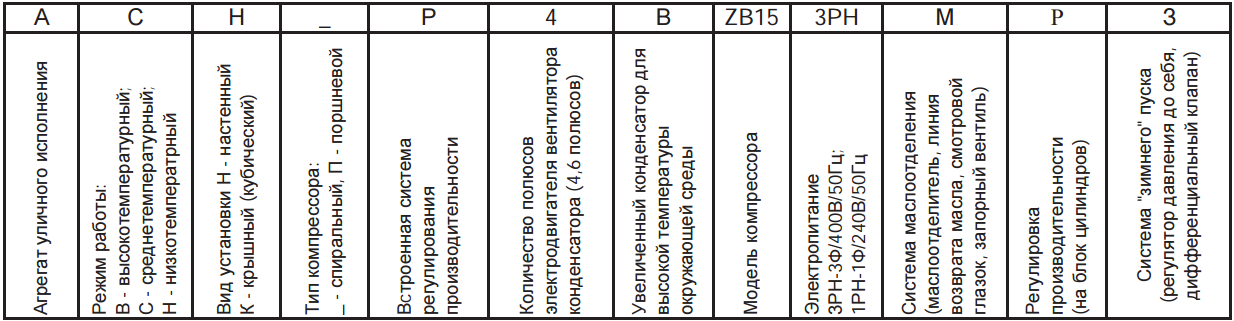 3.5.1 Агрегаты среднетемпературные уличного исполнения серии АСНСтандартная комплектация: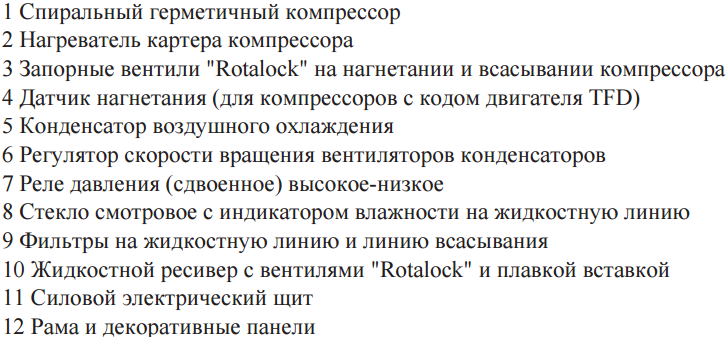 Агрегаты с четырехполюсными вентиляторами конденсатора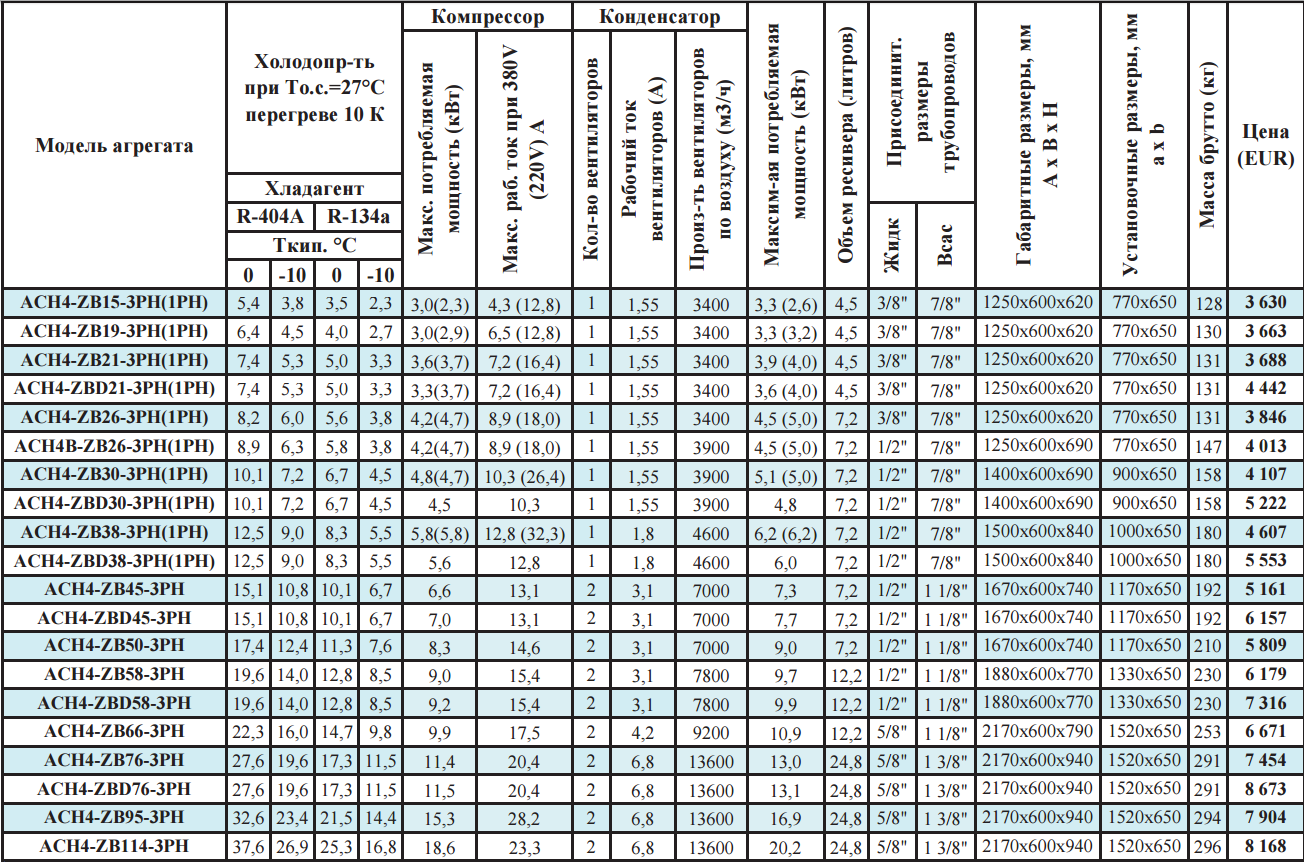 Агрегаты с шестиполюсными вентиляторами конденсатора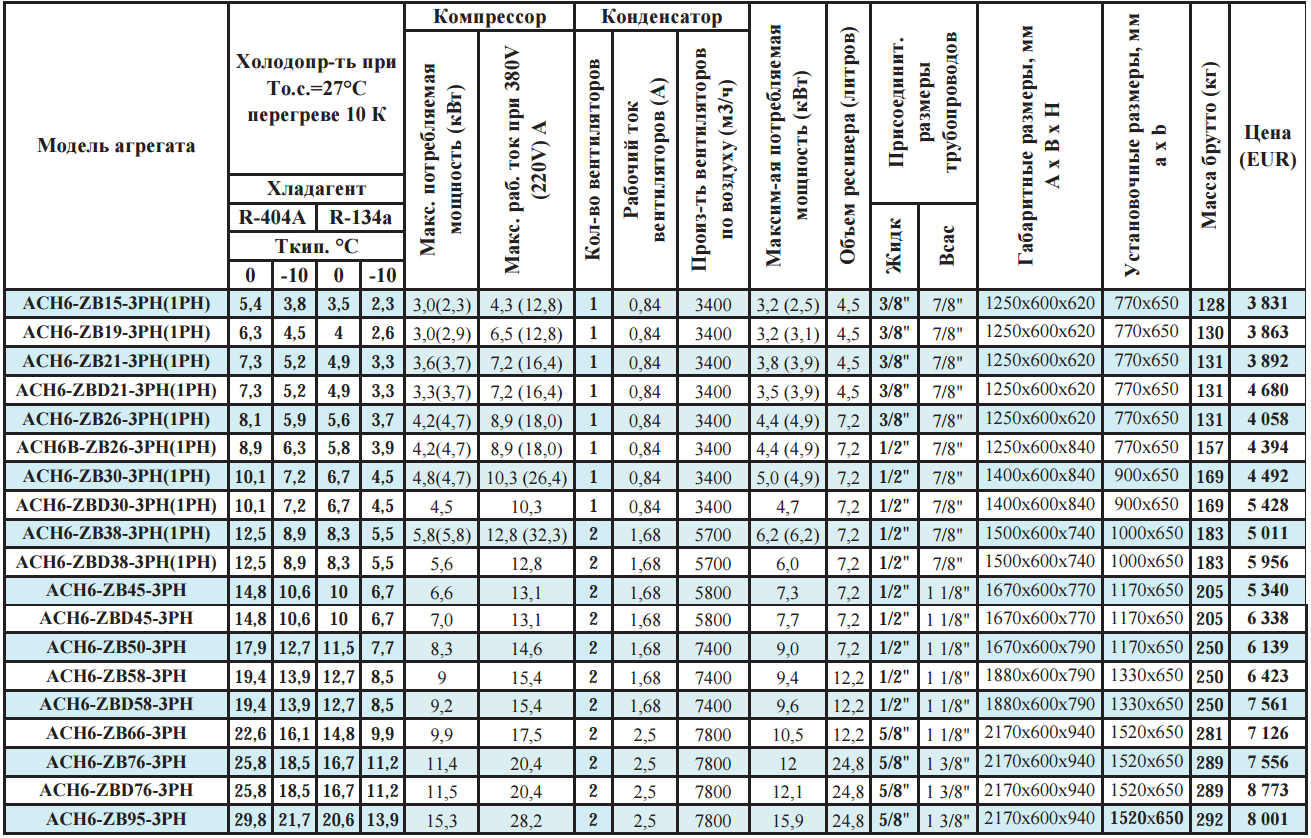 3.5.2 Агрегаты низкотемпературные уличного исполнения серии АННСтандартная комплектация: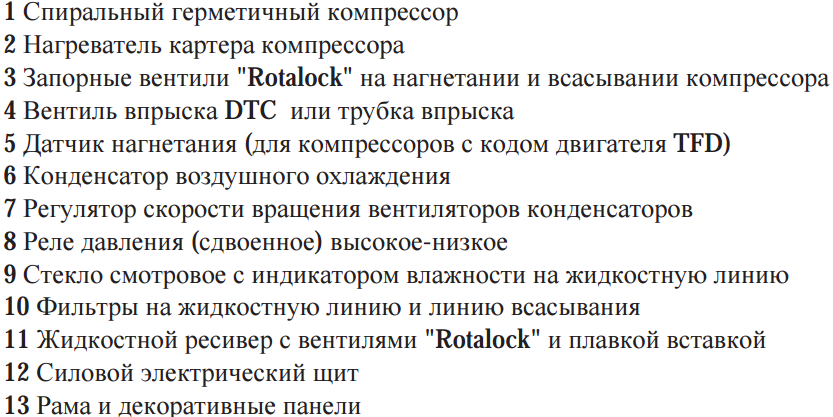 Агрегаты серии АНН с компрессорами ZF с четырехполюсными вентиляторами конденсатора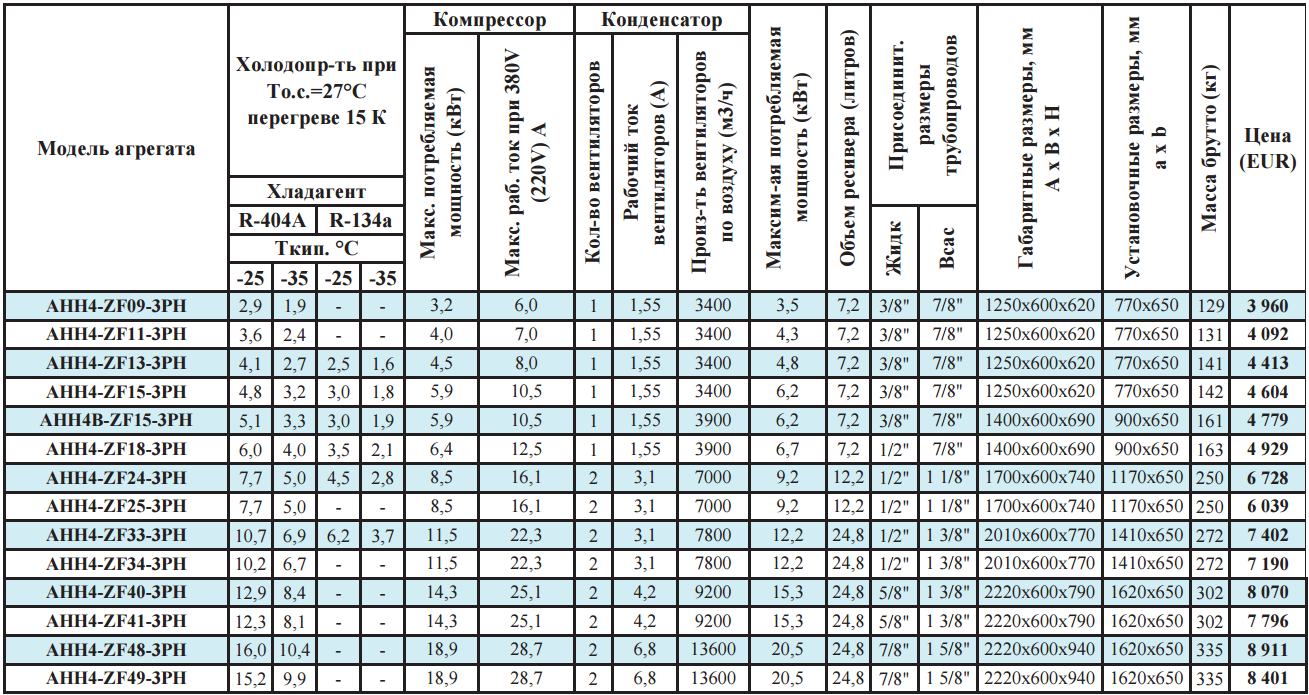 Агрегаты серии АНН с компрессорами ZF с шестиполюсными вентиляторами конденсатора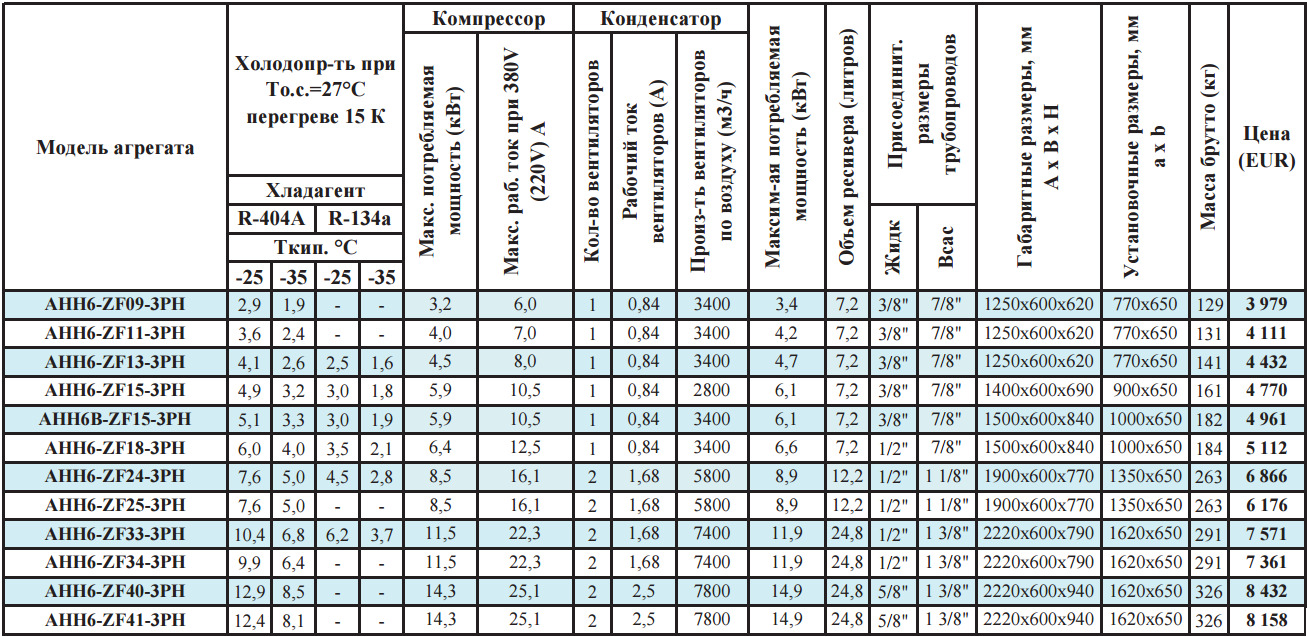 Агрегаты серии АНН с компрессорами ZF-EVI с четырехполюсными вентиляторами конденсатора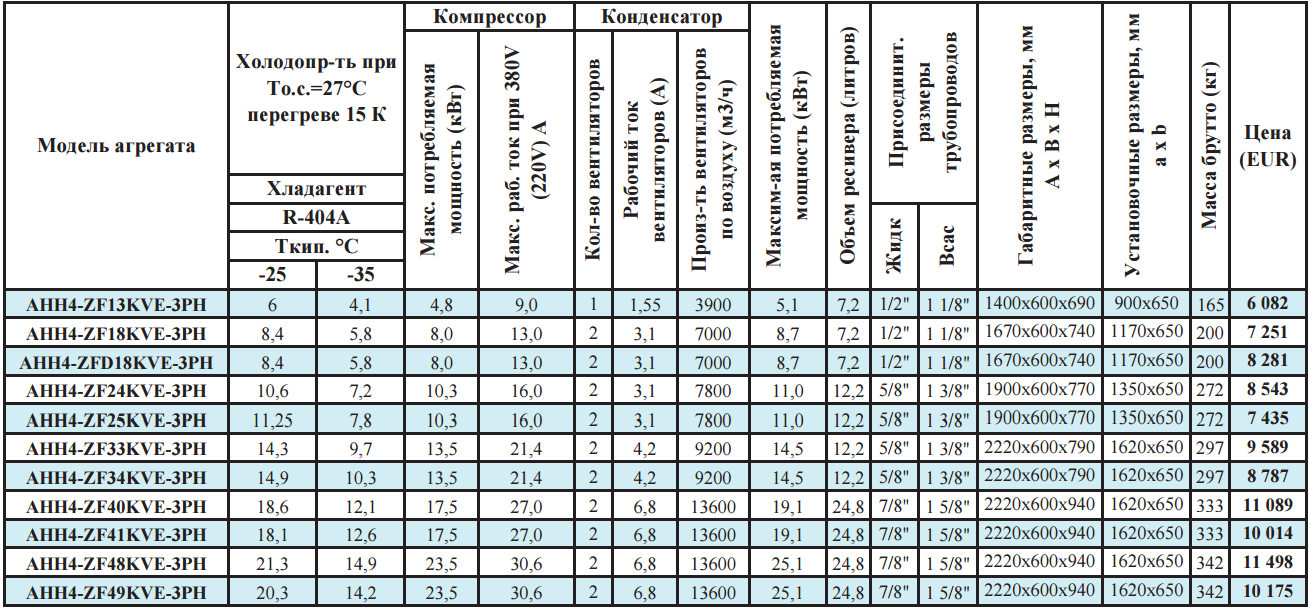 Агрегаты серии АНН с компрессорами ZF-EVI с шестиполюсными вентиляторами конденсатора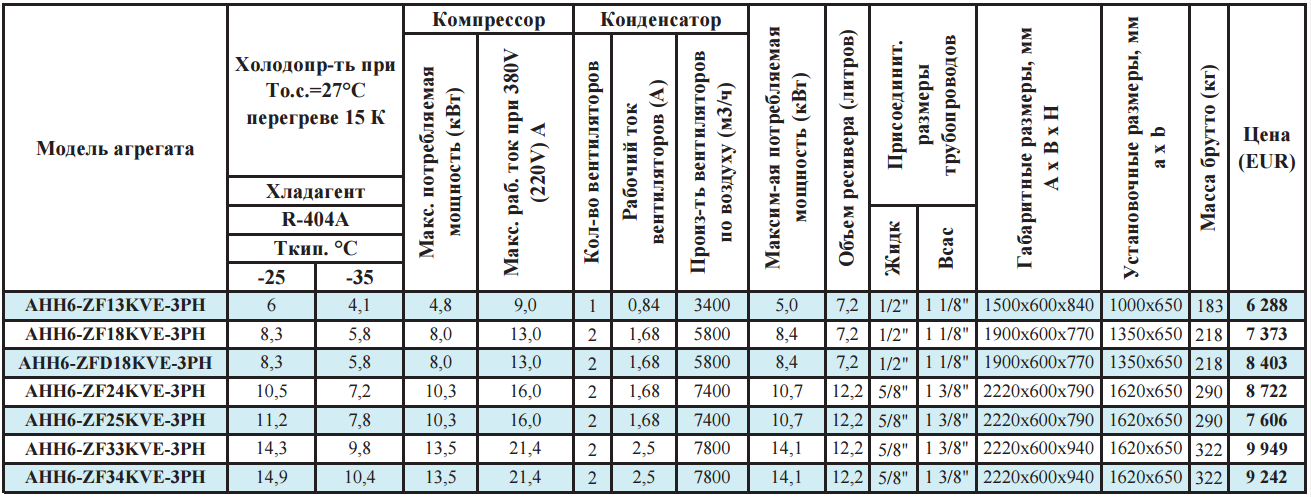 3.5.3 Агрегаты среднетемпературные двухкомпрессорные уличного исполнения серии АСНСтандартная комплектация: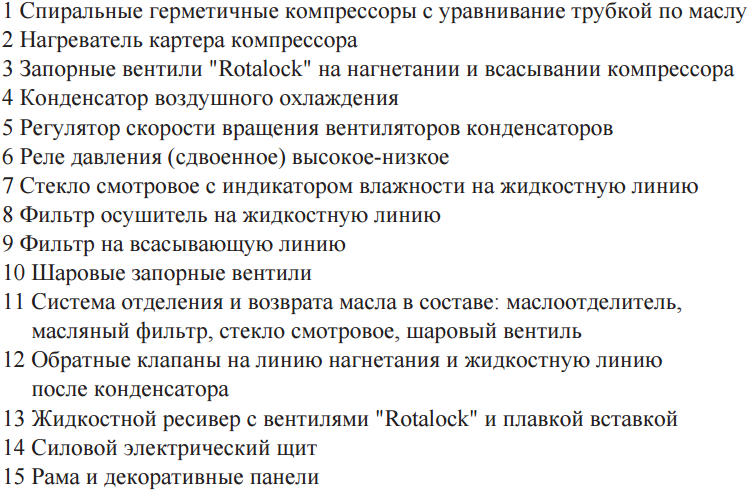 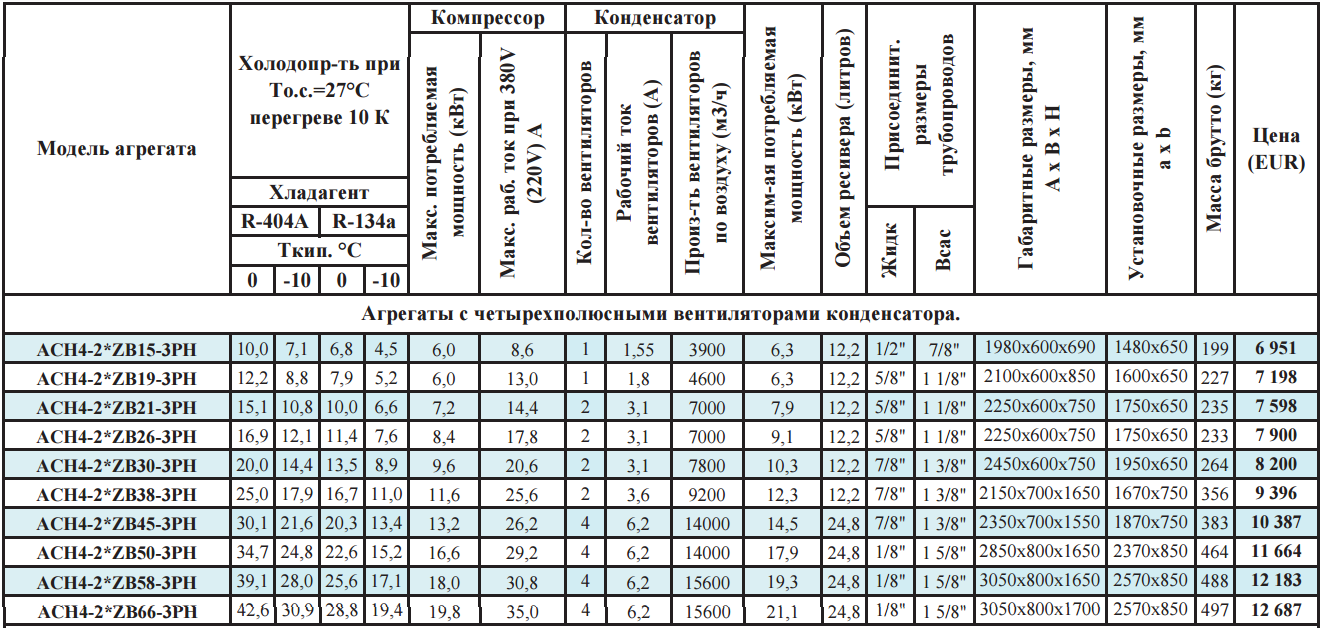 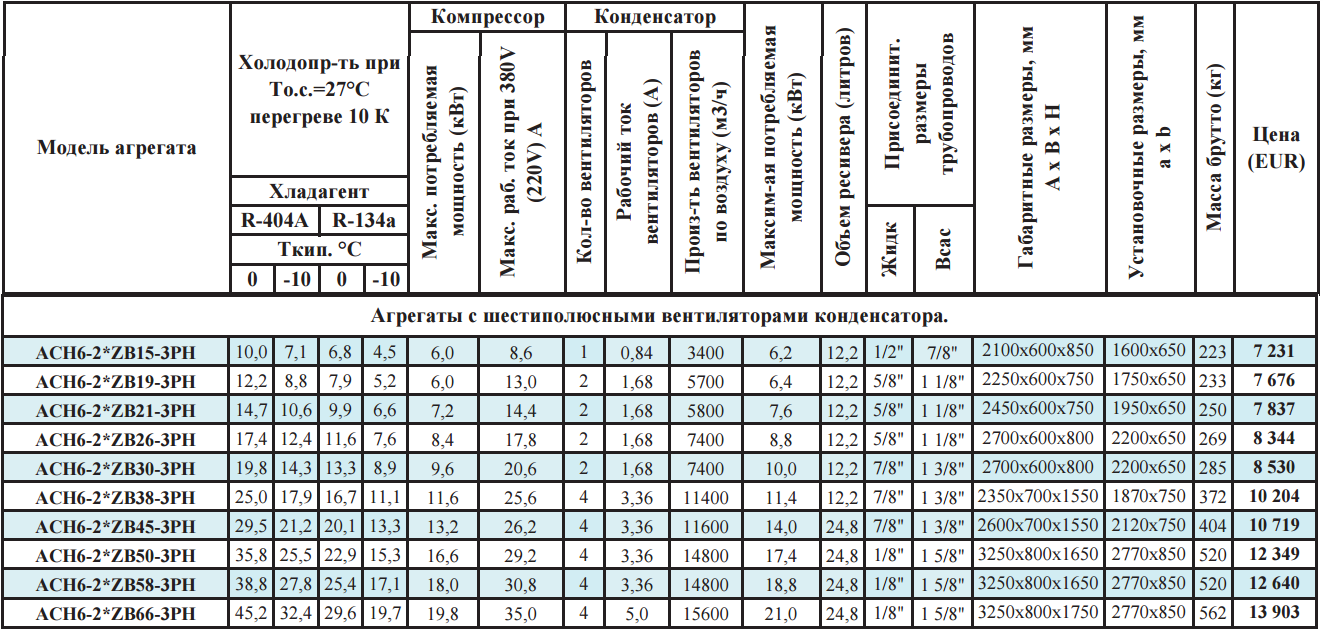 3.5.4 Агрегаты среднетемпературные уличного исполнения серии АСНП с компрессорами PluscomСтандартная комплектация: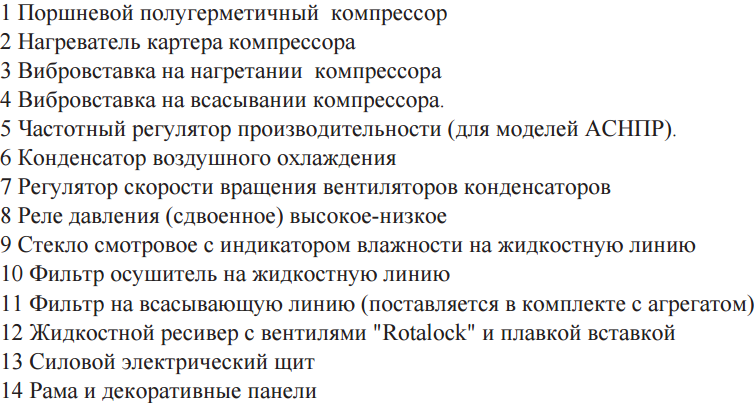 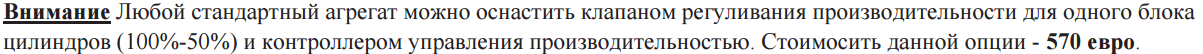 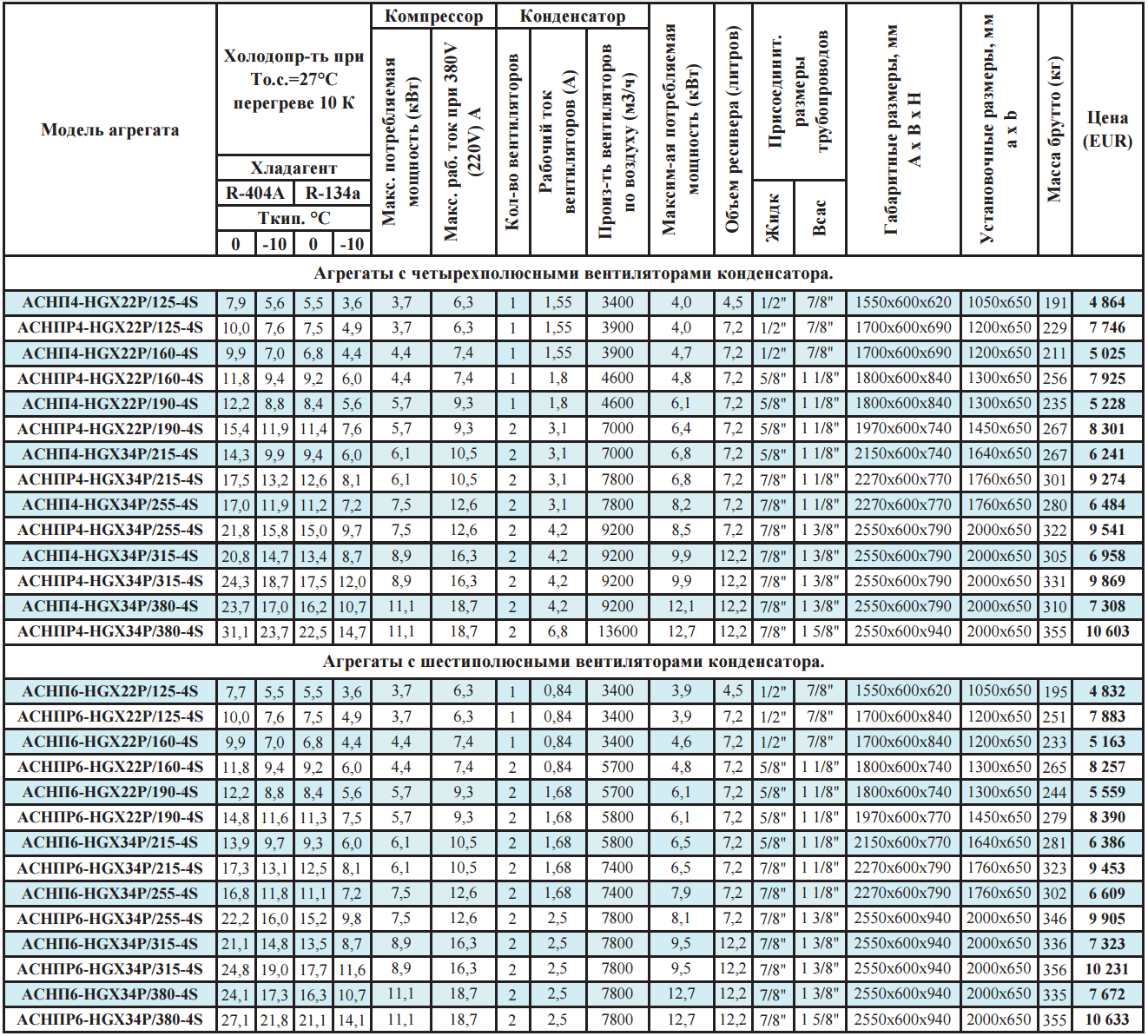 3.5.5 Агрегаты низкотемпературные уличного исполнения серии АННП с компрессорами PluscomСтандартная комплектация: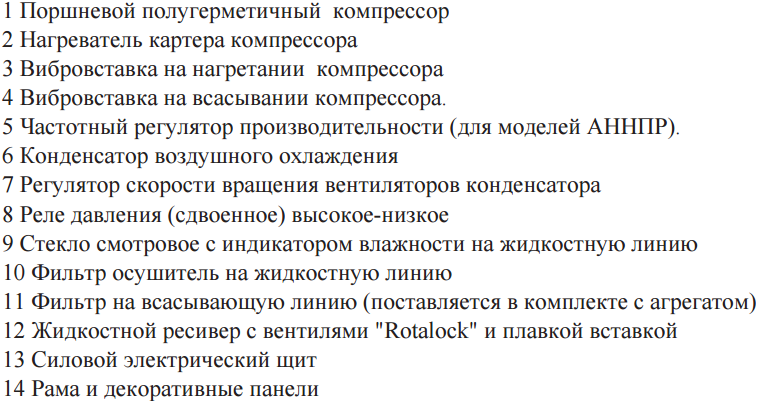 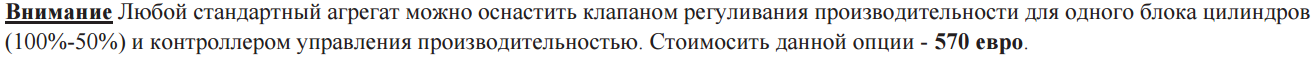 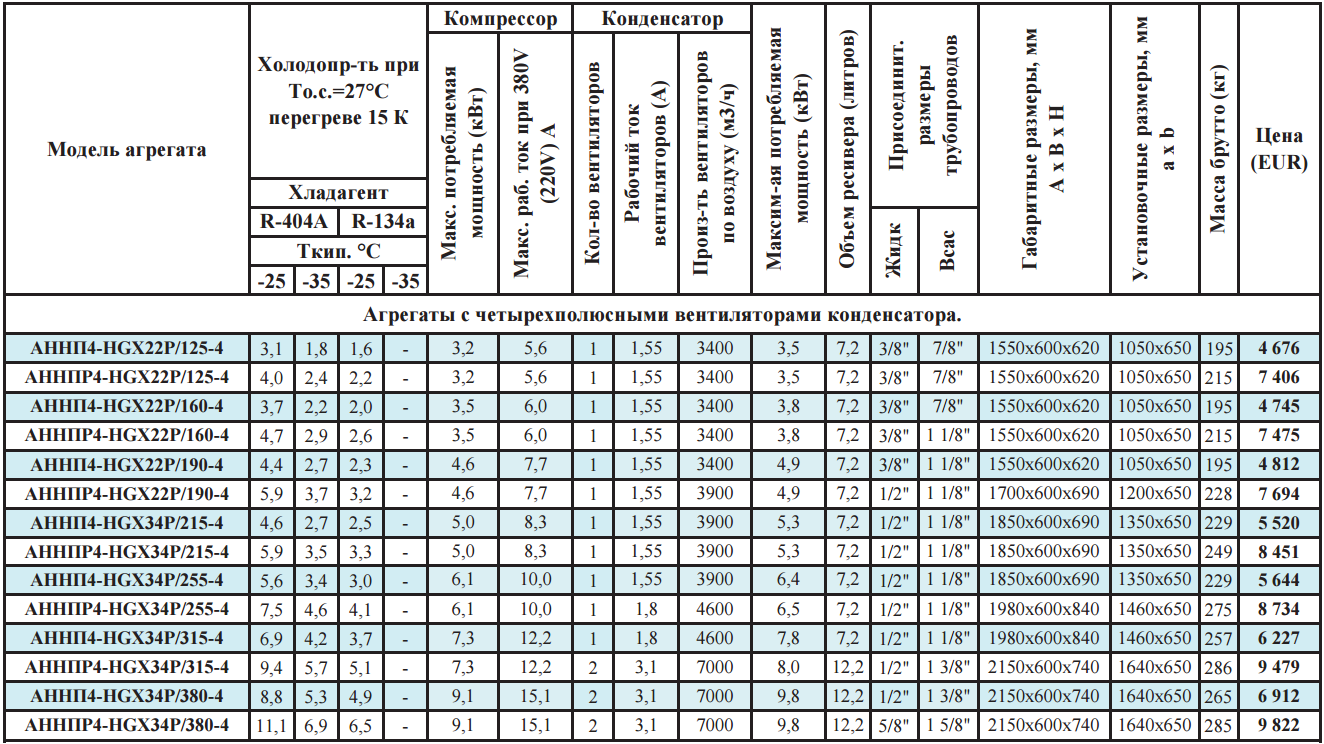 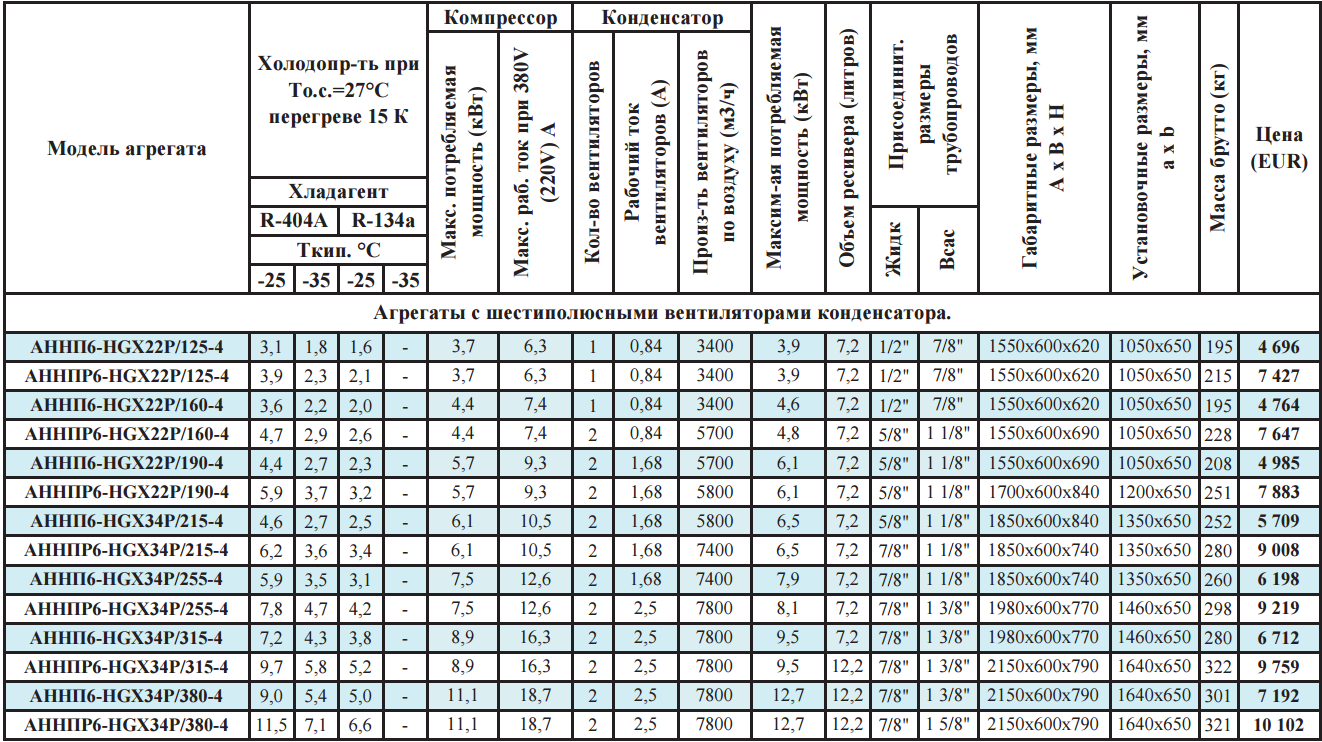 3.5.6 Агрегаты среднетемпературные уличного исполнения серии АСНП с компрессорами HG4,5Стандартная комплектация: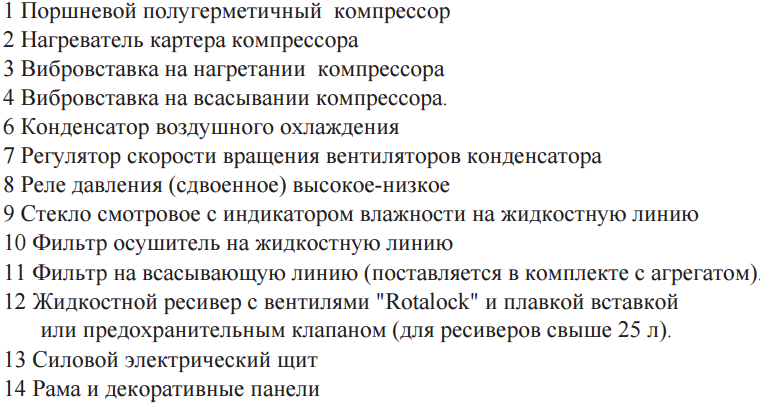 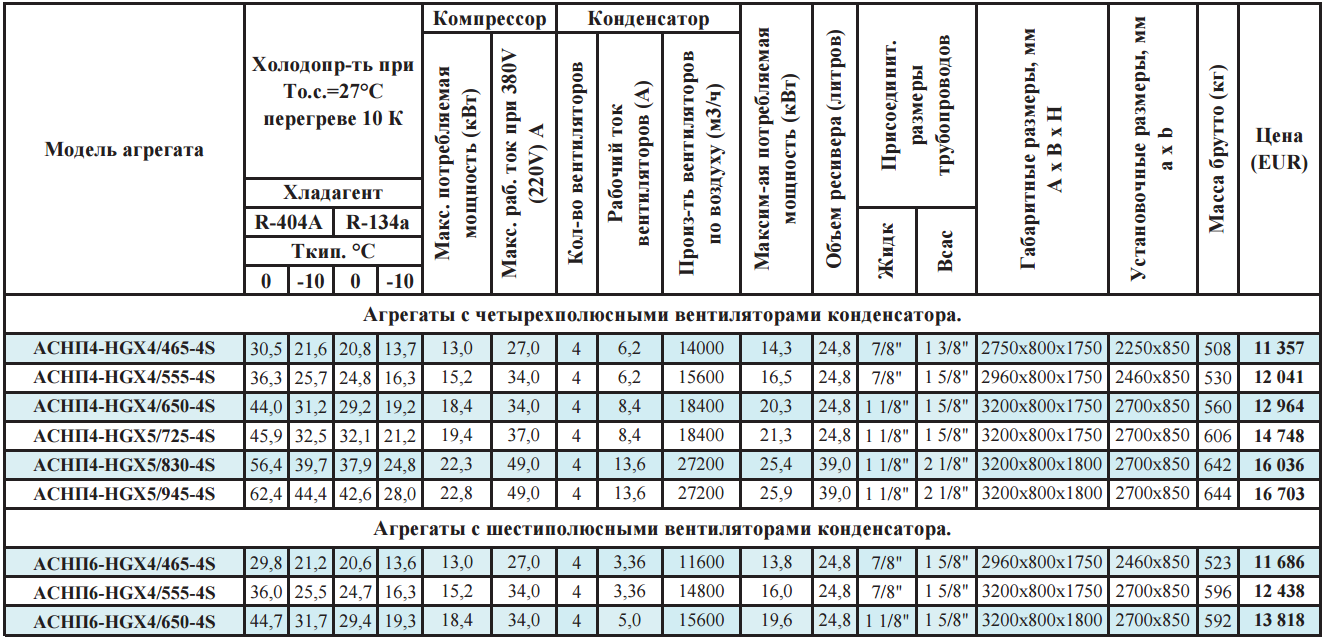 3.5.7 Агрегаты низкотемпературные уличного исполнения серии АННП с компрессорами HG 4,5,6,7Стандартная комплектация: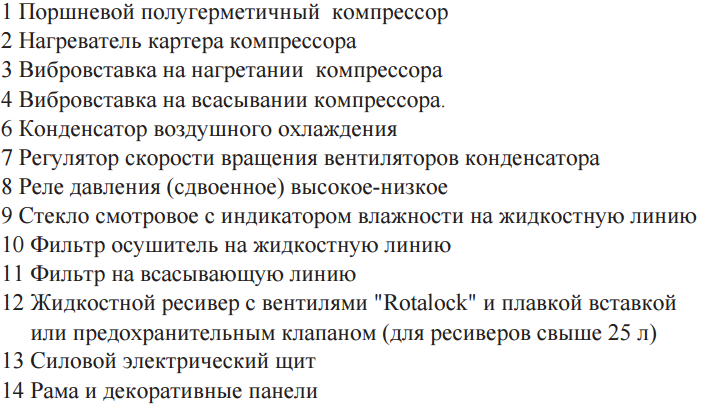 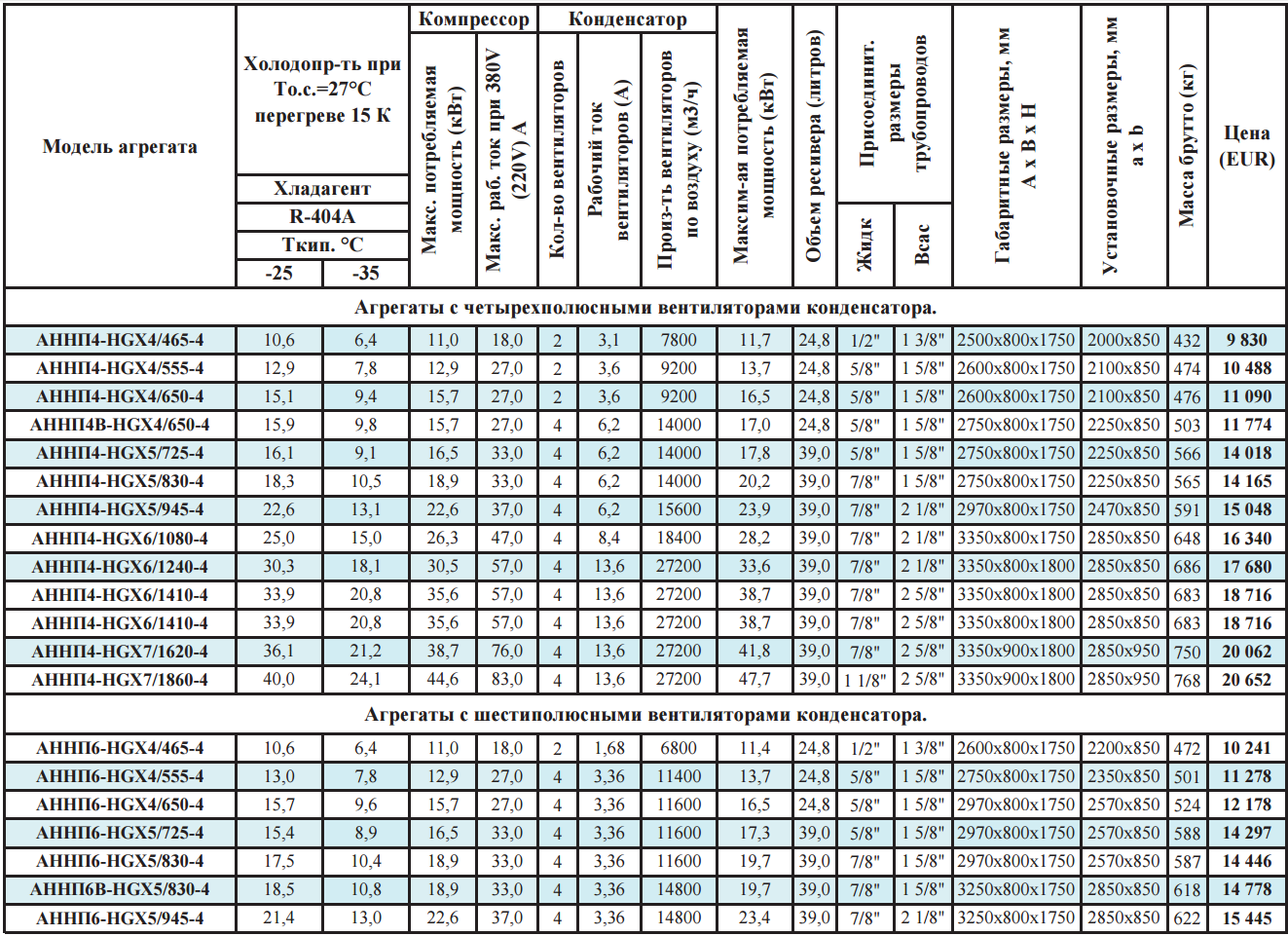 3.5.8 Агрегаты низкотемпературные уличного исполнения серии АСКП с компрессорами HG 6,7,8Стандартная комплектация: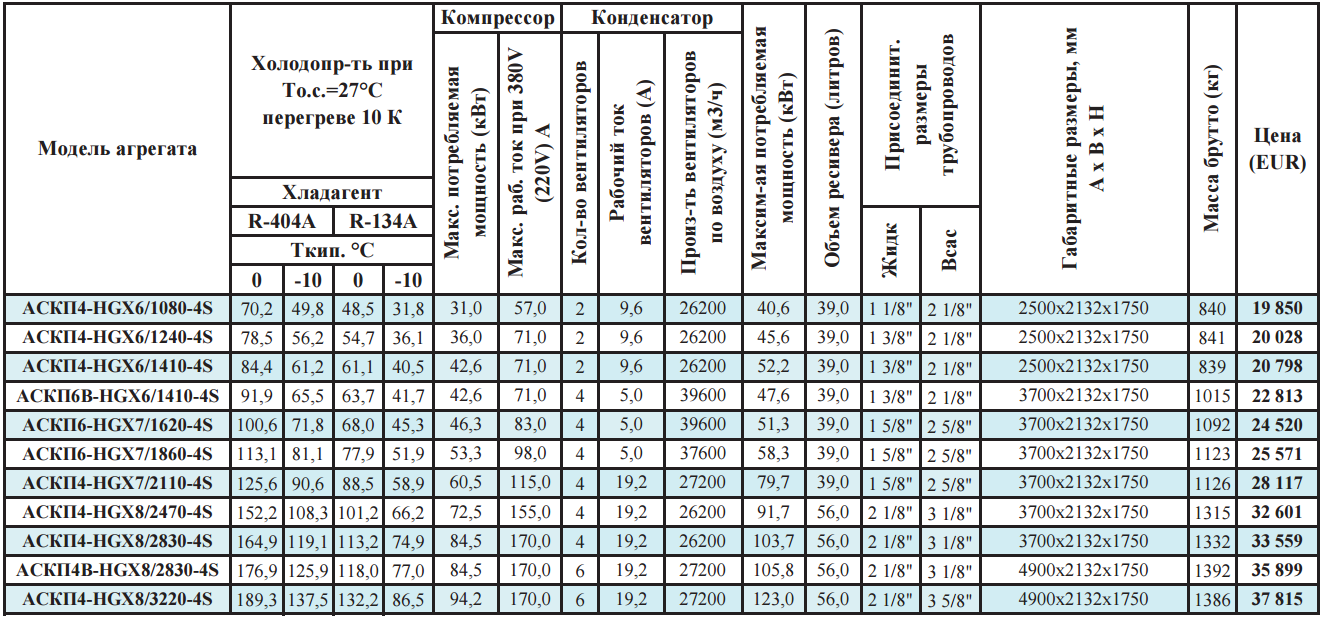 3.5.9 Агрегаты компрессороно-конденсаторные двухкомпрессорные со спиральными компрессорами и направлением потока воздуха от вентиляторов вверхСтандартная комплектация: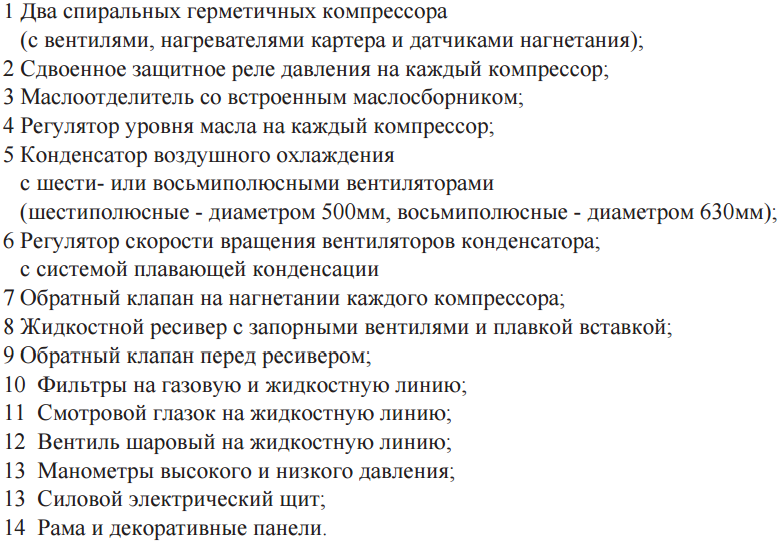 Обозначение моделей: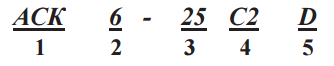 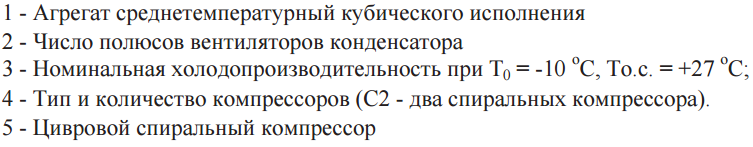 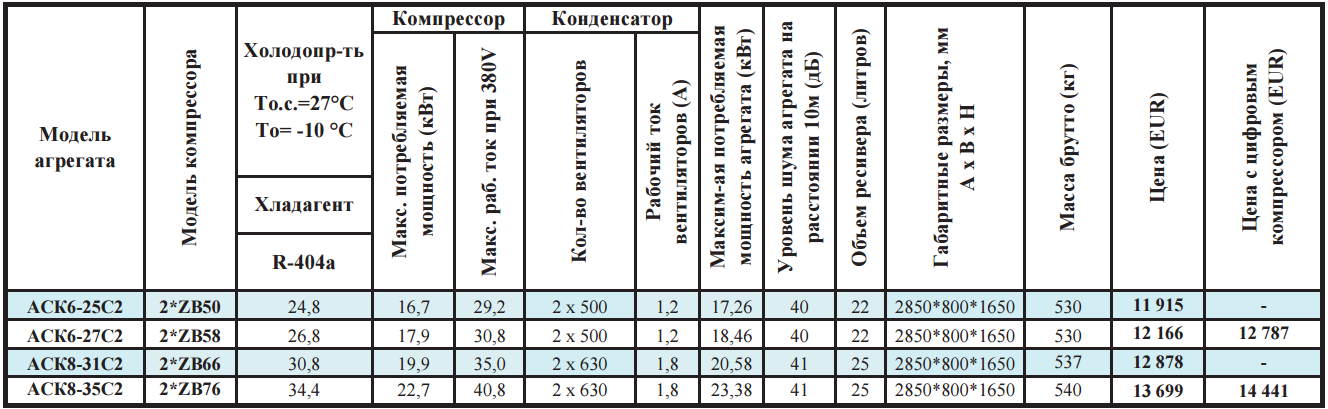 3.5.10 Агрегаты компрессороно-конденсаторные серии АСК…П с полугерметичным поршневым компрессором Bock и направлением потока воздуха от вентиляторов вверхСтандартная комплектация:Поршенвой полугерметичный КМ (с вентилями, нагревателями картера и реле контроля смазки);Сдвоенное защитное реле давления на компрессор;Виброгасящие ставки;КД воздушного охлаждения с четырех- или шестиполюсными вентиляторами;Обратный клапан перед ресивером;Жидкостной ресивер с запорными вентилями, плавкой вставкой или предохранительным клапаном;Фильтры на газовую и жидкостную линию;Смотровое стекло на жидкостной магистрали;Вентиль шаровый на жидкостную линию;Манометр высокого и низкого давления;Силовой электрический щит;Рама и декоративные панели.Расшифровка обозначения моделей: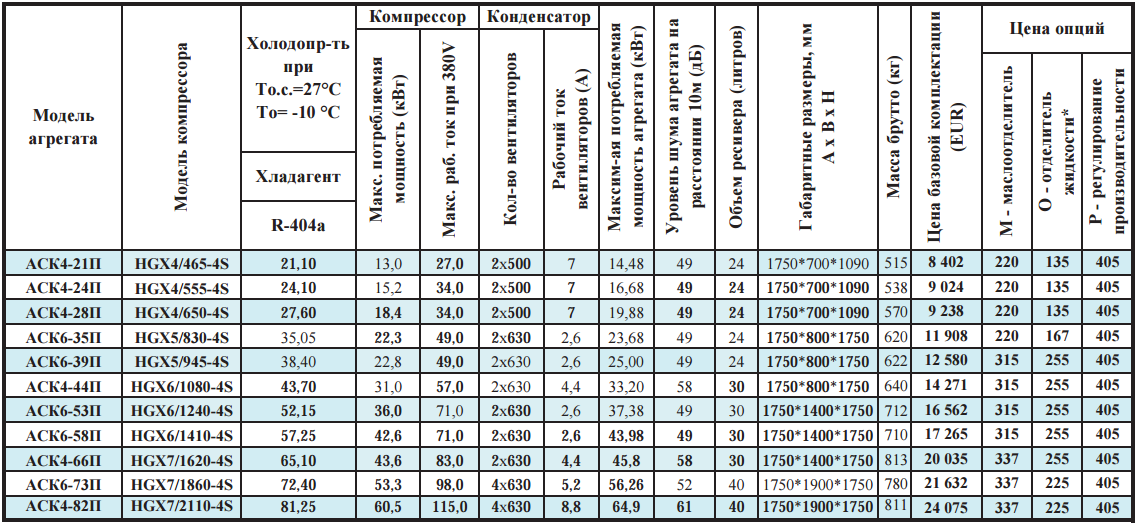 3.5.11 Агрегаты компрессорно-конденсаторные однокомпрессорные серии АНК…П с полугерметичным поршневым компрессором Bock и направлением потока воздуха от вентиляторов вверхСтандартная комплектация:Поршенвой полугерметичный КМ (с вентилями, нагревателями картера и реле контроля смазки);Сдвоенное защитное реле давления на компрессор;Виброгасящие ставки;КД воздушного охлаждения с четырех- или шестиполюсными вентиляторами;Обратный клапан перед ресивером;Жидкостной ресивер с запорными вентилями, плавкой вставкой или предохранительным клапаном;Фильтры на газовую и жидкостную линию;Смотровое стекло на жидкостной магистрали;Вентиль шаровый на жидкостную линию;Манометр высокого и низкого давления;Силовой электрический щит;Рама и декоративные панели.Обозначение моделей: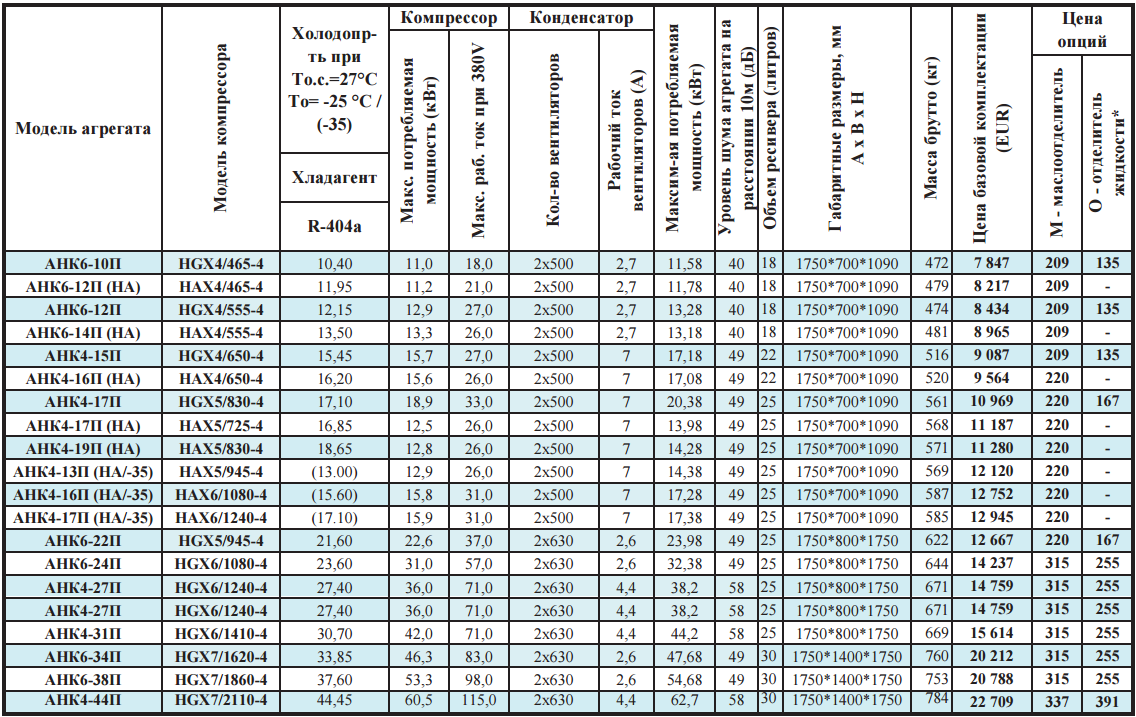 3.5.12 Агрегаты высокотемпературные уличного исполнения серии АВНСтандартная комплектация:Один или два спиральных герметичных КМ с уравнительными трубками по маслу;Сдвоенное защитное реле давления на компрессор;Нагреватель картера КМ;КД воздушного охлаждения;Регулятор скорости вращения вентиляторов КД;Реле давления сдвоенное;Фильтры осушитель на жидкостную линию;Фильтр на всасывающую линию;Смотровое стекло с индикатором влажности на жидкостной магистрали;Силовой электрический щит;Рама и декоративные панели;Шаровые запорные вентили;Система отделения и возврата масла.Агрегаты, работающие на хладагенте R407C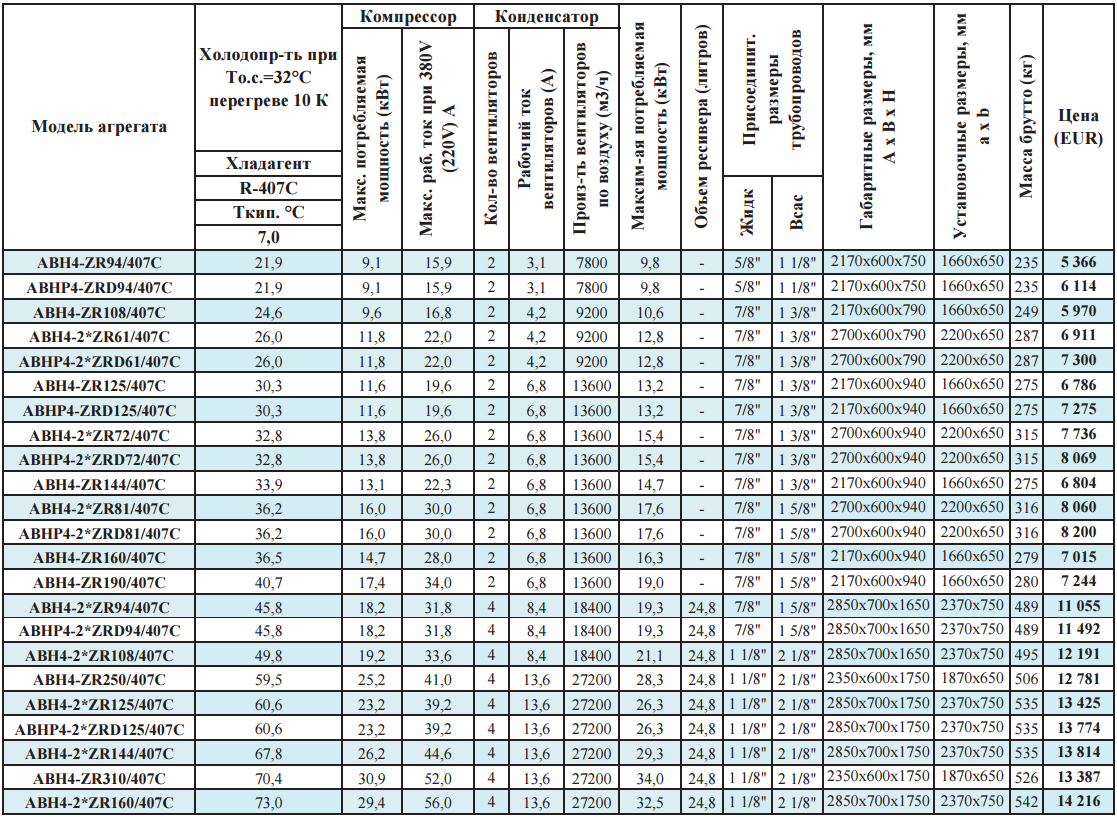 Агрегаты, работающие на хладагенте R134А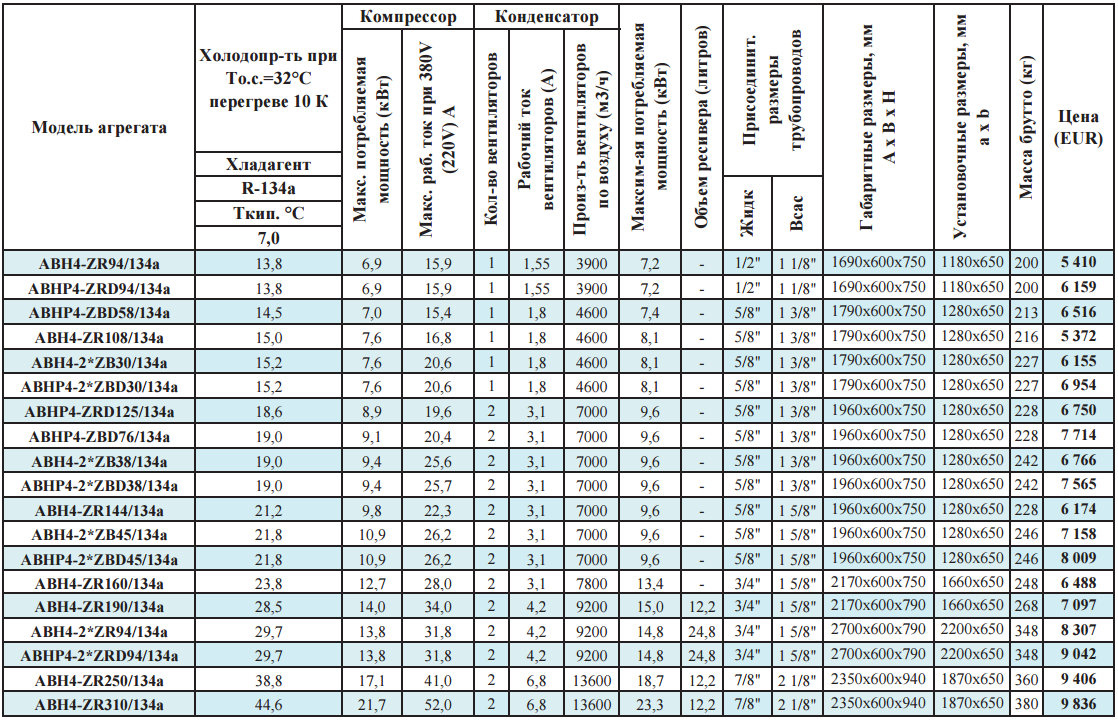 3.5.13 Агрегаты высокотемпературные уличного исполнения серии АВК(Н)П с компрессорами HG6-8Стандартная комплектация:Поршневой полугерметичный КМ;Сдвоенное защитное реле давления;Нагреватель картера КМ;КД воздушного охлаждения;Регулятор скорости вращения вентиляторов КД;Реле давления сдвоенное;Фильтры осушитель на жидкостную линию;Фильтр на всасывающую линию;Смотровое стекло с индикатором влажности на жидкостной магистрали;Силовой электрический щит;Рама и декоративные панели;Шаровые запорные вентили;Система отделения и возврата масла.Агрегаты, работающие на хладагенте R407C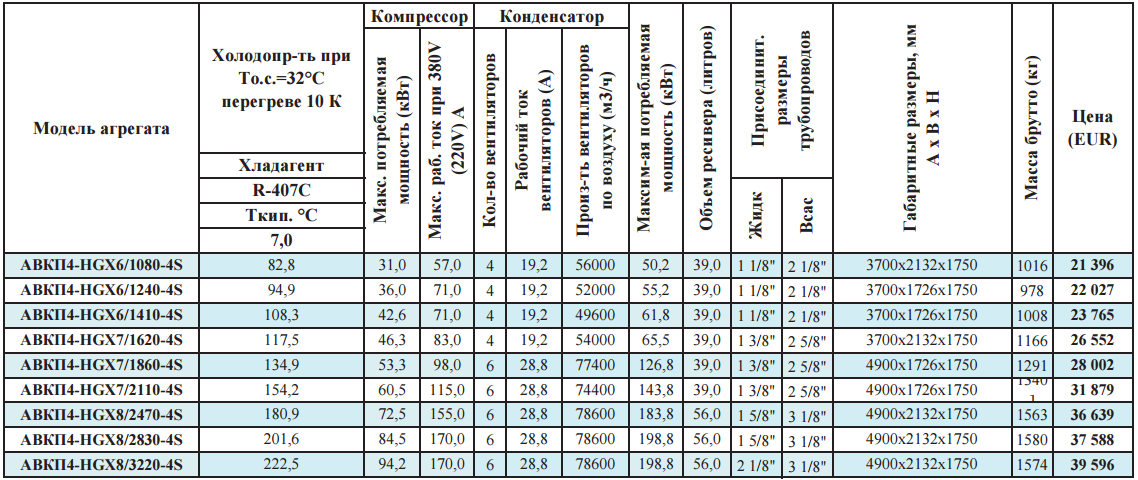 Агрегаты, работающие на хладагенте R134А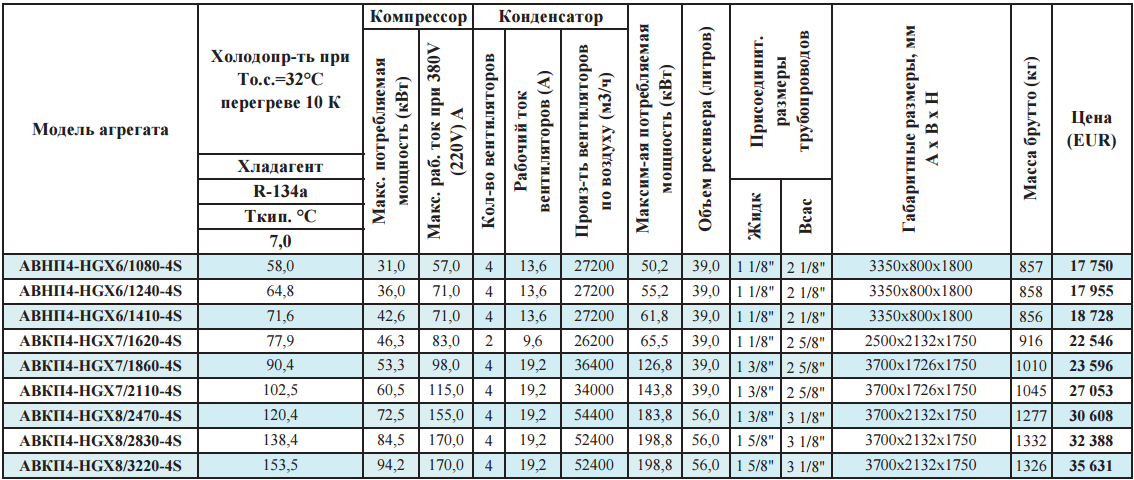 	3.6 Компрессорно-конденсаторные агрегаты COPELAND		3.6.1 Серия multicool на базе спиральных КМСтандартная комплектация:Герметичный спиральный КМ;Тепловая защита двигателя INT69-SCY (для КМ с кодом двигателя TWD);Нагреватель картера КМ;Запорные вентили Rotalock на линиях нагнетания и всасывания КМ;Датчик нагнетания (для КМ с кодом двигателя TFD);Система впрыска (на агрегатах с КМ ZF);КД воздушного охлаждения с однофазным вентилятором;Реле давления сдвоенное с автовозвратом;Кронштейн для реле давления;Шланги капиллярные;Жидкостной ресивер с вентилями Rotalock на выходе;Клеммная коробка с вентилем Rotalock на выходе, коммутация всех электро-компонентов;Рама.              Обозначение моделей:		С КМ серии ZF (низкотемп-ые)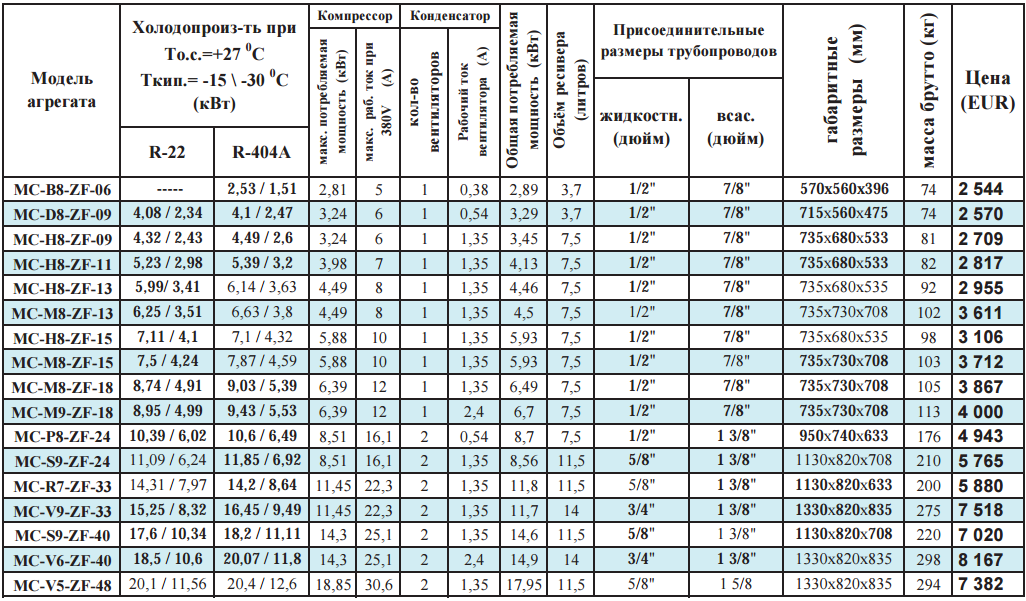 		С КМ серии ZR (cреднетемп-ые)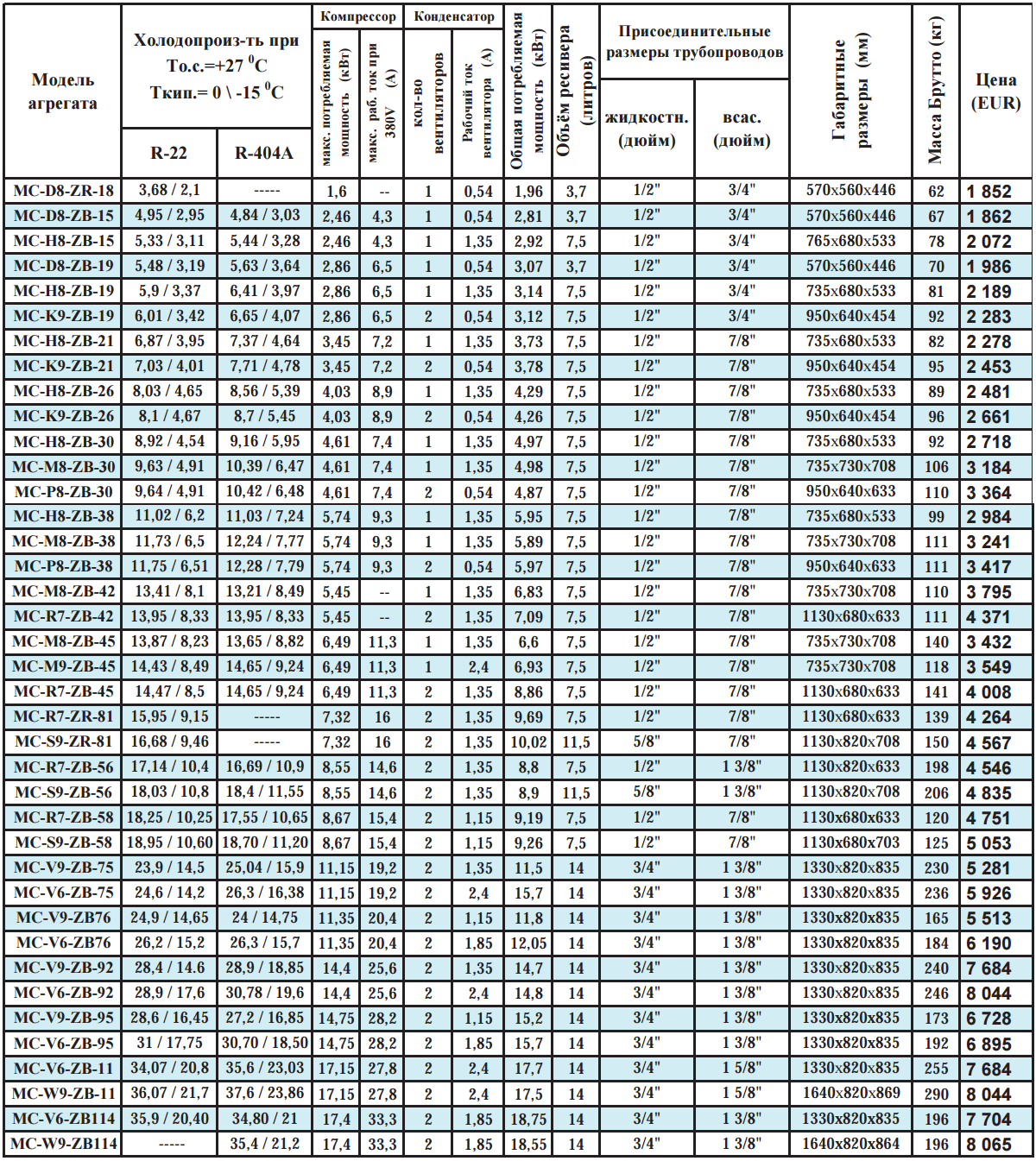 3.6.2 серия outdoor на базе спиральных КМ для установке на открытом воздухе			Стандартная комплектация:Герметичный спиральный КМ;Тепловая защита двигателя INT69-SCY (для КМ с кодом двигателя TWD);Нагреватель картера КМ;Запорные вентили на КМ;Датчик нагнетания (для КМ с кодом двигателя TFD);Система впрыска (на агрегатах с низкотемпрер-ми КМ);КД воздушного охлаждения с однофазным вентилятором;Реле давления сдвоенное с автовозвратом;Жидкостной ресивер с вентилями Rotalock на выходе;Шумоизоляционный кожух на КМ;Электронный регулятор уровня масла для тандемов;Регулятор скорости вращения вентилятора (для малошумных КД);Стекло смотровое с индикаторами влажности на жидкостную линию;Фильтр осушитель на жидкостную линию;Отделитель масло для тандемов;Стекло смотровое и запорный вентиль на линии возврата масла;Электрический щит;Защитный кожух агрегата.Обозначение моделей:             С КМ серии ZB (cреднетемп-ые) и КД стандартного исполненияMC-D8-ZR18/DSR42-4AМодель компрессороно-конденсаторного агрегатаМодель воздухоохладителяКомпрессороно-конденсаторный агрегат производства «Copeland»MDG110-6D/D8DJ-6000/2xLSR124-66-4DАП/АСМодель конденсатораМодель компрессораКоличество воздухоохладителейМодель воздухоохладителяКомпрессороно-ресиверный агрегатМодельМодельАПГ 8/6АПГ 8/8АПГ 8/10Производительность номинальнаяПроизводительность номинальная5 т/сутки7 т/сутки9 т/суткиКол-во загрузок продукта в суткиКол-во загрузок продукта в сутки999Кол-во плит в аппаратеКол-во плит в аппарате7 шт9 шт11 штКол-во блоковна плитеЕвропейский стандарт (7,5кг)12 шт12 шт12 штКол-во блоковна плитеРоссийскийстандарт (11кг)9 шт9 шт9 штРазовая загрузкаЕвропейский стандарт (кг)540720900Разовая загрузкаРоссийскийстандарт (кг)594792900Размер плиты (мм)Размер плиты (мм)1850х11201850х11201850х1120Толщина плиты (мм)Толщина плиты (мм)222222Расстояние между плитамиMin (мм)323232Расстояние между плитамиMax (мм)808080Габаритные размеры шкафа (мм)Без камеры2445х1204х10202445х1204х14322445х1204х1600Габаритные размеры шкафа (мм)С камерой3060х1560х16003060х1560х18003060х1560х1900Габаритные размеры компрессорного агрегата (ориентировачно)Габаритные размеры компрессорного агрегата (ориентировачно)2200х1400х18002200х1400х18002200х1400х1800Гидравлическая системаДавление на продукт (бар)0,350,350,35Гидравлическая системаОбъем масляного бака (л)4,54,54,5Гидравлическая системаЭл.питание/мощность насоса (кВт)3ф 380В/2,23ф 380В/2,23ф 380В/2,2Хладопроизводительность установки (R-22), кВтХладопроизводительность установки (R-22), кВт304050Тип компрессораТип компрессорапоршневой полугерметичныйвинтовой полугерметичныйвинтовой полугерметичныйТип конденсатораТип конденсаторавоздушного охлаждениявоздушного охлаждениявоздушного охлажденияЗаправка хладогентом (R-22)Заправка хладогентом (R-22)208 л268 л327 лСистема циркуляции хладагентаСистема циркуляции хладагентанасоснаянасоснаянасоснаяЦена (EUR)Цена (EUR)107 190124 358136 423Тип плитыРазмерымм Толщина плиты(мм)Н71550х1120 22Н81850 х112022Н91980 х112022Н102190 х112022Н112390 х112022Н122450 х112022Н201610х123022Н221980х123022Н242190х123022Н262390х123022Н282450х123022Тип блокаГабариты замороженного блока (мм)Масса блока (кг)Европейский стандарт в картонной упаковке482х254х627,5Европейский стандарт без упаковки485х255х627,5Российский стандарт в упаковке800х250х6211ПозицияНаименованиеКол-воSLВсасывающая линия1DLНагнетательная линия1LL1Жидкостная линия после конденсатора1LL2Жидкостная линия после ресивера1OLМасляная линия1ОАЛ-2500-НОбозначение серии льдоаккумуляторовMax аккумулирующая способность, кг льдаМатериал испарителя:Н – нержавеющая сталь;М – медь.АЛ-2500-НОбозначение серии льдоаккумулирующей секцииMax аккумулирующая способность, кг льдаМатериал испарителя:Н – нержавеющая сталь;М – медь.МП -44MF-13XOО*ЗЗ*ДМногокомпрессорный агрегат с поршневыми компрессорамиКоличество компрессоровМодель компрессора Отделитель жидкости на каждый ресиверОтделитель жидкости общийЗимний пуска (регулятор давления до себя на нагнетании  и байпас горячего газа в ресивер)Зимний пуска (регулятор давления до себя на линии слива хладагента в ресивер и байпас горячего газа в ресивер)Дополнительное охлаждение компрессора (вентилятор)МП -4HGX6/1080-4SOЗДРМногокомпрессорный агрегат с поршневыми компрессорамиКоличество компрессоровМодель компрессора S – электродвигатель увеличенной мощностиОтделитель жидкости на каждый ресиверЗимний пуска (регулятор давления до себя , дифференциальный клапан)Дополнительное охлаждение компрессора (вентилятор)Жидкостной ресивер (устанавливается отдельно на своей раме)МП -2D6SH-3500OЗ  Агрегат с полугерметичными поршневыми компрессорамиКоличество компрессоровМодель компрессора Отделитель жидкости на каждый ресиверЗимний пуска (регулятор давления до себя , дифференциальный клапан)МП -2HGX8 2830-4SДР  Агрегат с полугерметичными поршневыми компрессорамиКоличество компрессоровМодель компрессора Дополнительный вентиляторРегулировка производительности на один блок цилиндровАгрегатыЦена (EUR)Цена (EUR)АгрегатыДРМП-2*HG(HA)Х12Р758-МП-2*HG(HA)Х22Р758-МП-2*HG(HA)Х34Р758315МП-2*HG(HA)Х4Р758315МП-2*HG(HA)Х5Р758315МП-2*HG(HA)Х6Р758315МП-2*HGХ7758315МП-2*HGХ8758315МС -3ZF18EVIOЗ  Агрегат с герметичными спиральными компрессорамиКоличество компрессоровМодель компрессора Отделитель жидкости на каждый ресиверЗимний пуска (регулятор давления до себя , дифференциальный клапан)Зимний пуск (регулятор давления до себя, дифференциальный клапан)МС -2ZF18EVIOЗУт.тр  Агрегат с герметичными спиральными компрессорамиКоличество компрессоровМодель компрессора Отделитель жидкости на каждый ресиверЗимний пуска (регулятор давления до себя , дифференциальный клапан)Зимний пуск (регулятор давления до себя, дифференциальный клапан)Уравнивание трубкамиМВ -2HSN5343-20ЭOЩВБХ  Многокомпрессорный винтовой агрегатКоличество компрессоровМодель компрессора Тип централи:Э – система экономайзеров закрытого типа, ресивер, фильтр, обратный клапан, шаровый вентиль и смотровое стекло на жидкостную линию, байпас горячего газа в ресивер; Ц - Оборудование под циркуляционную систему, коллектор на линии всасывания с экономайзеров шаровые и соленоидные вентилиОтделитель жидкостиЩит управления централиВентиль перед фильтром на всасыванииСоленоидные клапаны байпаса маслаРегулятор скорости вращения вентиляторов на маслоохладитель (опция подбирается индивидуально для каждого маслоохл.)АП-4MF-13XМОКЗЗ*ЩДАгрегат поршневойМодель компрессораМаслоотделительОтделитель жидкостиРегулирование давление конденсации( реле давления на каждый вентилятор, обратный клапан на входе в ресивер)Зимний пуска (регулятор давления «до себя» на нагнетании и байпас горячего воздуха в ресивер)Зимний пуска (регулятор давления «до себя» на линии слива хладагента в ресивер и байпас горячего газа в ресивер)Щит управления агрегатомДополнительное охлаждение компрессора (вентилятор)АВ-HSN5343-20-О-Щ-В-Б-ХАгрегат винтовойМодель компрессораОтделитель жидкостиЩит управленияВентиль перед фильтром на всасыванииБайпас маслаРегулятор скорсти вращения вентиляторов маслоохладителяАСК421ПАгрегат среднетемпературныйЧисло полюсов вентиляторов конденсатораНоминальная холодопроизводительность при Т = -10 0С, То.с = +27 0СТип и количество компрессоров (П – поренвой полугерметичный КМ)АНК410П(НА/--35)Агрегат низкотемпературный кубического исполненияЧисло полюсов вентилятора КДНоминальная холодопроизводительность при Т = -10 0С, То.с = +27 0СТип и количество компрессоров (П – поренвой полугерметичный КМ)Агрегат на базе КМ серии НААгрегат, сконструированный для работы при  номинальной То = -35 0С МСD8ZF-09Серия агрегатов multicoolМодель конденсатораМодель компрессораOLTQ26VTFDTFDTFDTFDTFDСерия outdoor для установки на открытом воздухеМ – ср.темпер.ктпения (км серии ZB)L – низ.темпер.кипения (км серии ZF)Исполнение - тандемВерсия с пониженным уровнем шумаМодель КМИсполнение:V – EVID – цифровой кмВерсия эл.двигателяСоединение обмотокYYСерия outdoor для установки на открытом воздухеМ – ср.темпер.ктпения (км серии ZB)L – низ.темпер.кипения (км серии ZF)Исполнение - тандемВерсия с пониженным уровнем шумаМодель КМИсполнение:V – EVID – цифровой кмВерсия эл.двигателяНапряжение питания220-240/1/50380/420/3/50380/420/3/50Серия outdoor для установки на открытом воздухеМ – ср.темпер.ктпения (км серии ZB)L – низ.темпер.кипения (км серии ZF)Исполнение - тандемВерсия с пониженным уровнем шумаМодель КМИсполнение:V – EVID – цифровой кмВерсия эл.двигателяКодPFJTFDTWD